VÁLLALATI FENNTARTHATÓSÁGI ÉRTÉKELÉSA HEPA fenntarthatósági kérdőívet támogató kézikönyveKészítette:Környezetvédelmi Szolgáltatók és Gyártók Szövetsége és együttműködő partnereiBuru Éva, Hankó Gergely, Szucsik Anita és Tomaj Zsófia TartalomjegyzékELŐSZÓKedves Olvasó! E kézikönyv kettős célt szolgál. Egyrészt fenntarthatósági „kisokos” jelleggel átfogó képet ad a fenntartható fejlődés főbb kérdéseiről, valamint segédletként használható a vállalati fenntarthatósági értékelés végrehajtásához, minősítéséhez és a visszacsatolási folyamathoz. A kézikönyv a fenntarthatósági kérdéskör vállalati szektorra értelmezhető kérdéseivel foglalkozik. Szakértői exportösztönző szaktudással párosítva érhető el az értékelt vállalatok fenntarthatósági szempontú export fejlesztésre irányuló támogatása. A kézikönyv három fő részből áll:Útmutató és checklist az értékelési folyamathozA fenntarthatóság és a vállalati fenntarthatóság jelentőségének bemutatásaAz értékeléshez kapcsolódó fenntarthatósági kérdések tartalmi kifejtése Kezdésnek a kézikönyv röviden ismerteti az értékelés ajánlott lépéseit. Ezek természetesen csak ajánlások, mert ennek az értékelésnek kötelező lépései nincsenek a kérdőív kitöltésén kívül. A checklist is egy olyan támogató eszköz, amely követése megfelelő felkészültséget biztosít a kérdezőnek. A fenntarthatóság alapjainak bemutatása arra szolgál, hogy megalapozza a közös tudást és bemutassa azokat a főbb alapelemeket, amelyekre a kézikönyv többi része épít. A bevezetőben olyan trend jellegű elemeket is megismerhet az olvasó, amelyek a fenntarthatóság irányába érzékelhető nemzetközi elköteleződést ismertetik. Itt jelöljük szövegdobozban a vonatkozó fő ENSZ fenntartható fejlődési célt (SDG-t) is.  Az értékelés során feltett kérdésekhez kapcsolódó információkat a kézikönyv a kérdéssor mentén kezeli. Egy adott kérdéskör kapcsán a téma bevezetése mellett a konkrét kérdéseket is elemezzük. A fenntarthatósági értékelés és a kiértékelés eredményeképpen a vállalatok megismerhetik azokat a területeket, amelyeket fenntarthatósági szempontból figyelembe kell venniük. Ha egy vállalat megérti az értékelés szellemiségét és minél több elemet épít be a szempontok közül a tevékenységébe, annál fenntarthatóbb és versenyképesebb lesz a működése és hitelesebb a kommunikációja.ÚTMUTATÓ AZ ÉRTÉKELÉS LEFOLYTATÁSÁHOZAz értékelés főbb lépései:Időpont egyeztetés az értékelt vállalat minél magasabb szintű vezetőjévelFelkészülés az interjúraElőzetes levél a vállalat vezetőjének, amely tartalmaz arra vonatkozó információkat, hogy mire számítsonInterjú lefolytatásaPontozás alapján a vállalat besorolása a három kategóriábaInterjú kiértékeléseVisszacsatolás a vállalatnakTámogató javaslatok az értékelés lefolytatásáhozA fenntarthatóság kérdéskörével még sok vállalat ismerkedik. Ezért a terminológia sem lesz minden esetben egyértelmű. Ne féljünk elmagyarázni a kérdést részleteiben, sem a fogalmakat tisztázni!Tegyünk fel nyugodtan több kiegészítő kérdést, mert a beszélgetés során sok részletet megtudhatunk a szervezetről, amely a kiértékelést segíti. Az értékelés attól lesz hatékony, hogy a megszerzett információk alapján vállalatra szabott visszacsatolásokat lehet készíteni. Mindenképpen érdemes jegyzetelni a kérdőívezés során. A jegyzetelés sokak figyelmét elveszi a kérdezésről, így megfontolandó lehet a beszélgetésről videó-, vagy hangfelvételt készíteni.A kérdéseket azonnal vagy közvetlen a beszélgetés után érdemes pontozni. A részletek idővel elvesznek, ezért érdemes a kiértékelést az interjút követő rövid időn belül elvégezni.Checklist az értékelési folyamathoz Megismertem a kérdőívet. Tudom, hogy hol találom a pop-up támogató kérdéseket. Elolvastam a kézikönyvet, kifejezetten azokat a kérdéseket, amelyeket nem ismerek részleteiben. Megszereztem az alapinformációkat az értékelendő vállalatról. Tudom, ki lesz az interjúpartnerem és a lehetőségekhez mérten felkészültem belőle. Van nálam jegyzettömb, vagy felkészültem a beszélgetés rögzítésére. Kiértékelés folyamataAz értékelésről általánosságban elmondható, hogy az adott témaköröknél (pl. energia, víz) és az egész vállalati működés területén azt figyeljük, hogy hol jelennek már meg pozitív megvilágításban a fenntarthatósági elemek, valamint hogy hol vannak még hiányosságok és fejleszthető területek. Ezek önmagában megadják az értékelés kereteit és segítségül szolgálhat a visszacsatolási fázishoz is.Kiértékelés során a kérdőív által megszerzett információk összegzése a cél. Ehhez segítségül szolgálnak az interjú során feltett kérdésekre adott válaszok, jegyzetek és hangfelvételek, valamint a kézikönyv. Fontos a vállalatról nyílt információkon keresztül is tájékozódni, ugyanis sokat elmondhat egy vállalat fenntarthatósági érettségéről egy honlap vagy közösségi médiában kommunikált tartalom.A kiértékelési folyamatot támogatja a kérdőív pontszámait összesítő táblázat. A táblázat egyrészt megmutatja, hogy a vállalat az adott kérdések alapján hány pontot ért el, és az százalékos arányban mit jelent. A táblázat pontozásának nem célja a vállalatok között rangsort vagy tényleges összehasonlítást felállítani a vizsgált vállalatok sokrétűsége miatt. Számos kérdésre adott pozitív válasz megemelt pontszámot ér, ezek azon kérdések, amelyek az adott témakörön belül kiemelt jelentőséggel bírnak fenntarthatósági szempontból. Ezzel azonnal kiderül az is, hogy a vállalat fenntarthatóság szempontjából hol tart: kezdő, haladó vagy érett szinten áll. A kezdő szint (0-29%) azt jelenti, hogy a fenntarthatóságot alig vagy minimális szinten építették be a vállalati működésbe, stratégiába. Az alacsonyabb pontszámot elérő vállalkozás nagy valószínűséggel mind a három pillér tekintetében kevés pontszámot ért el. Számukra a fenntartható fejlődési ismereteket az alapokról kell elkezdeni, képzésre, támogatásra van szükség. A fenntartható fejlődés vállalati megjelenésének hiánya kereshető a vállalatvezető hozzáállásában, de a fenntarthatósági ismeretek hiánya is lehet ennek okozója. A haladó szint (30-69%) azt mutatja, hogy a vállalati működésben mutatkoznak már jelei a fenntarthatóságnak. A haladó szint széles spektrumon működhet, ezért körültekintő elemzést igényel. Azt kell elsősorban felmérni, hogy a haladó szint egy tudatos stratégia része-e vagy csak bizonyos fenntarthatósági elemek véletlenszerű jelenlétét mutatja. Az első csoportba azok a vállalatok fognak tartozni, amelyeknél érződik a vállalatvezetői érdeklődés, elköteleződés a kérdésben. Vélhetően több írott szabályzat, útmutató, stratégia készült a fenntarthatósági elemek beemelése érdekében.  Az érett szintet (70-100%) elérő vállalatoknál valószínűsíthető, hogy a fenntarthatóság tudatosan épült be a vállalati működésbe. Kiértékelésük során azt érdemes megvizsgálni, hogy azon kérdéseknél, ahol pontot veszítettek, hol van még fejlődési lehetőség. Az összesítő táblázat áttekintő információt nyújt ahhoz is, hogy egy vállalat a három pillér vonatkozásában hogyan teljesített. Vállalat függő, hogy milyen jelentőséggel jelennek meg a környezeti, társadalmi és gazdasági kérdések a működési folyamatokban. Más várható egy szolgáltatást nyújtó vállalattól és más egy erőforrás-igényes cégtől. Mindemellett kiindulópont lehet megnézni, hogy mely pillér a leggyengébb és miért. VisszacsatolásA visszacsatolás kapcsán a kézikönyv szerzői nem kívánnak pontos folyamatleírást adni, hiszen minden értékelésnek megvan a maga dinamikája, illetve eltérőek a kapcsolatrendszerek az értékelt vállalatokkal. Pár támpont a visszacsatolási folyamathoz: A visszacsatolás történhet szóban vagy írásban vagy a kettő vegyítésével. Az értékelést érdemes két részre osztani: általános megállapításokra és konkrét kérdésekre. Lehetséges áttekintési módszert lehet a három pillér mentén haladni. Emeljék ki az erős pontokat, jó gyakorlatokat, amelyeket mint pozitív példa tudnak megjeleníteni a visszacsatolás során. Fontos visszacsatolás lehet, hogy az elmondottak és a nyílt információn keresztül szerzett benyomás mennyire tükrözi egymást.Használják a kézikönyvet, mert konkrét kiindulópontokat és megoldási javaslatokat kínál. Szakértői támogatást igénylő kérdésekhez javasoljanak külső szakértőket. Továbbá érdemes megnézni azon kérdések megvalósulását, amelyek magasabb pontszámot érnek  - ezek jó kiindulópontok lehetnek.  FENNTARTHATÓ FEJLŐDÉS Fenntartható fejlődés alapjai“A fenntartható fejlődés egy olyan folyamat, amely a jelen szükségleteit úgy elégíti ki, hogy nem veszélyezteti a jövő generációk szükségleteinek kielégítését.” Brundtland jelentés, 1983.A fenntartható fejlődést a Brundtland Bizottság a jövő nemzedékekkel szembeni felelősségként fogalmazta meg, azaz úgy kell ma élnünk, hogy a jövő generációk is kielégíthessék szükségleteiket. Tehát a fenntartható fejlődés azt jelenti, úgy fejlődünk, hogy nem haladjuk meg környezetünk eltartó- és tűrőképességét. Azonban mára az emberiség már meghaladta bolygónk ökológiai kapacitásait, vagyis átlépte a korlátokat, sőt különböző számítások szerint másfél-két Föld ökológiai kapacitását használjuk fel. A fenntartható fejlődésnek három alapelve van:Amit a környezetbe bocsátunk, az nem haladhatja meg a környezet befogadó/feldolgozó képességét.Amit a környezetből kitermelünk, az nem haladhatja meg a környezet újratermelő képességét.A nem-megújuló erőforrások felhasználásának mértéke nem haladhatja meg azt az ütemet, amilyen arányban helyettesíteni tudjuk őket megújuló erőforrásokkal. A fenntartható fejlődés alapját három pillér - a gazdasági, a társadalmi és a környezeti elemek - képezik. A Brundtland Bizottság a fenntartható fejlődés pilléreit egyenrangú szintre helyezte. A valóságban azonban a három pillér nem egyenrangú, amelyhez két különböző megközelítés, a gyenge és az erős fenntarthatóság elmélete társul. A gyenge fenntarthatóság egyfelől egyenlő fontosságot tulajdonít a három pillérnek, másfelől azt írja elő, hogy a gazdasági, a társadalmi és a környezeti tőke összege ne csökkenjen a fejlesztések során. A gyenge fenntarthatóság követelménye így egymással összeadhatónak és helyettesíthetőnek feltételezi a gazdasági, a humán és a környezeti erőforrásokat, ezzel ideológiát szolgáltat ahhoz, hogy átmenetileg a fejlesztések során egyik-másik tőke akár csökkenhet is, ha azt egy másik pillér ugyanebben az időszakban ellensúlyozza.Az erős vagy szigorú fenntarthatóság szerint a természeti tőke nélkülözhetetlen a fogyasztásban és a termelésben, ezért a környezeti korlátokat önmagukban be kell tartani. Az erős fenntarthatóság értelmezésében a természet egy olyan biokapacitás, amelyet a termelés során a munka és a tőke alakít át társadalmi és gazdasági javakká és szolgáltatásokká.A kézikönyv alapvetően az erős fenntarthatóság szemléletében készült. 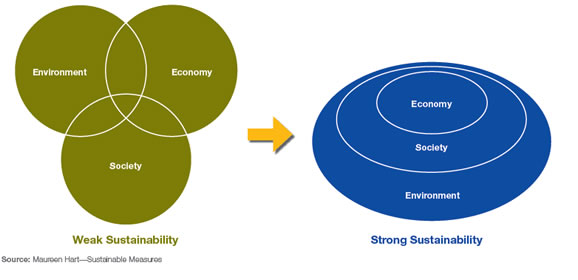 A fejlődés a rendszerek egyetemleges tulajdonsága, annak a kölcsönhatásnak a következménye, amelyek a különböző rendszer szinteken belül és kívül fennállnak. Mivel a környezet állandó változásban van, ezért a változáshoz való alkalmazkodás szükségszerű, a fejlődés elkerülhetetlen. Ha a fejlődésről általános értelemben beszélünk, úgy teljesen szükségtelen jelző a „fenntartható” kifejezés.A fenntartható fejlődést ezért csak az emberi társadalom esetére alkalmazhatjuk. Az egyetemleges fejlődés törvényéből világosan következik, hogy az emberi társadalom nem fenntartható az idők végtelenségéig. Nem tartható fenn egyetlen részrendszer sem, a fejlődés mindig a befogadó rendszer szintjén valósul meg. A fenntarthatóság kifejezés ezért nem az időre, hanem a fejlődés módjára vonatkozik. A fennmaradás ideje a fejlődés módja révén, pozitív és negatív irányba egyaránt befolyásolható. Ez attól függ, hogy képesek vagyunk-e felismerni a befogadó rendszer szerkezeti és működési törvényeit, s rész rendszerünket annak törvényei szerint működtetni.A fenntartható fejlődés tehát egy viszonyrendszer (kultúra). Ennek a viszonyrendszernek a környezet és társadalom egésze által szabta mérték szerint kell megvalósulnia. A fenntartható társadalom, mint végső cél nem elérhető, mivel a környezet - társadalmi és természeti környezet egyaránt – állandó változásban van. A változáshoz pedig állandóan alkalmazkodni kell. Erre akkor van a legnagyobb esély, ha felismerjük a rendszerek működési elveit, és azokkal megegyező, és nem ellentétes módon viselkedünk.A fentiek fényében fontos megjegyezni, hogy bár a kézikönyv a környezeti, társadalmi és gazdasági kérdéseket, illetve azok alkérdéseit külön mutatja be, ezek nem egymástól független kérdések, hanem kölcsönhatásban vannak egymással. Nemzeti Fenntartható Fejlődési Tanács Magyarország 2013 óta rendelkezik az Országgyűlés által elfogadott Nemzeti Fenntartható Fejlődési Keretstratégiával (NFFS), amelyet a Nemzeti Fenntartható Fejlődési Tanács (NFFT) kezel. „A Keretstratégia szemléletében a fenntarthatóság felé való átmenet célja a közjó tartós biztosítása. A jó élet lehetőségének alapjait jelentő erőforrásaink hosszabb távú megóvása a rövidtávú érdekekkel egyensúlyba hozó kormányzást, szabályozást és gazdálkodást jelent. A fenntarthatósági politika középpontjába pedig – az eddigi ágazati megközelítés helyett – az embert és a közösségeket kell helyezni.” (Részlet, 34.l.) Az NFFT a Nemzeti Fenntartható Fejlődési Keretstratégiában kijelölt célokat kétéves előrehaladási jelentésekben méri. A keretstratégia 2015–2016-ra vonatkozó, második előrehaladási jelentésében már értékeli az ENSZ által kitűzött 17 globális cél teljesüléséhez való hozzájárulást is. A Központi Statisztikai Hivatal 2007 óta kétévente jelentést készít hazánk fenntartható fejlődési mutatóinak állásáról. A mutatókat évről évre pontosítják a nemzetközi és hazai céloknak megfelelően. A 2016 óta készülő jelentésekben az indikátorok összeállításánál már építenek az  NFFS-re. Miért érdemes a vállalatoknak fenntarthatósággal foglalkozni?A fenntarthatóság ma már nem csak egy trend. Az Üzleti Világtanács a Fenntartható Fejlődésért (WCSDH) is kimondja, hogy a fenntarthatóság és a Fenntartható Fejlődési Célok (SDG - lásd a következő fejezetben) lehetőséget nyújtanak olyan üzleti megoldások és technológiák fejlesztésére és bevezetésére, amelyek a világ legnagyobb fenntartható fejlődéssel kapcsolatos kihívásaira adnak választ. Az Üzleti és Fenntartható Fejlődési Bizottság (Business & Sustainable Development Commission) 2017-es jelentése szerint a fenntarthatóság 12 billió dolláros üzleti lehetőséget rejt magában. Tégy jót és beszélj róla - tartja a mondás és napjainkban minden üzleti vállalkozásnak érdemes ezt a gondolkodást a működése részévé tenni. Míg korábban a vállalatok sikerességét leginkább az üzleti teljesítményük, pénzügyi mutatók alapján ítélte meg a nyilvánosság, ma már az is számít, hogy fenntarthatósági téren hogyan működik: mit tesz a környezete védelméért, hogyan működik együtt a közösségeivel, hogyan viszonyul a munkavállalóihoz. A fogyasztók, befektetők, beszállítók, üzleti partnerek el is várják az átláthatóságot, ha fenntarthatóságról van szó. A fenntarthatósági törekvések tudatos kommunikálása rendkívül sok előnnyel jár a vállalkozások számára: növeli az érintettek bizalmátjó hatással van a munkáltatói elkötelezettségrecsökkenti a fluktuációttámogatja a vállalkozás pozitív megítélésétmegkülönböztet, összehasonlíthatóvá tesz a versenytársakkalépíti a munkáltatói brand-et. Számos konkrét ösztönző van, amely miatt ma már egy vállalat számára is fontos a fenntartható fejlődésre való átállás. Alább az ösztönzők, valamint a külső kényszerítő tényezők.Ösztönzők:Értékteremtés: a fenntarthatósági elvek értékláncba való beépítésével a vállalatok saját üzleti értékeiket tudják védeni, mialatt új értéket is képesek teremteni, például az értékesítés növelésével, új piaci szegmensek kialakításával, márkájuk erősítésével, működésük hatékonyságának növelésével, a termékfejlesztés ösztönzésével és a munkavállalói fluktuáció csökkentésével. Költségcsökkentés: számos kérdés támogatja a pénzügyi oldalt is, ilyen a hatékonyságot befolyásoló működési változtatások, az erőforrás hatékonyság vagy a energiacsökkentési lépések. Új fogyasztói réteg: a tény, hogy a vállalat tudatosan foglalkozik a fenntarthatósággal, egy új fogyasztói réteget tud bevonzani, amely nagyobb növekedési potenciált jelent. Kisebb kockázat: a fenntarthatóság egyre inkább meg fog jelenni szabályozói szinten is. Ezért a fenntarthatósággal kapcsolatos döntések csökkenthetik a jogi-, reputációs- és egyéb üzleti kockázatokat. Munkavállalói elégedettség: a munkavállalói morál, elkötelezettség és termelő képesség tovább erősödhet azoknál a vállalatoknál, amelyek lépéseket tesznek a fenntartható fejlődés elérése érdekében. Mindemellett segíti az új, tehetséges, felelősen gondolkodó munkatársak bevonását is.  Globális piacra lépés támogatása: A termék differenciálási stratégiák pozitívan járulnak hozzá az export teljesítményhez nemzetközi piacokon. A vállalati fenntarthatóság mára egy termék differenciáló elem lett, és ezáltal hozzájárulhat az exportteljesítmény javulásához. A fenntartható üzleti stratégiák megléte, amelyek célja a termékek és folyamatok társadalmi-környezeti hatásainak csökkentése, versenyképességet jelenthet a cégek számára. Külső tényezők:Csökkenő erőforrások: az üzleti szférának nem érdeke hanyatló környezeti erőforrások mellett tevékenykedni. Kötelezettségük van szerepet vállalni a természeti erőforrások megőrzésében és megvédésében. Ez jelenti egyben az üzleti tevékenységhez használt erőforrásokkal való hatékony bánásmódot, de magában foglalja pl. az adott telephely körüli közvetlen környezet védelmét. Szélesebb értelemben ide tartoznak a klímaváltozáshoz kapcsolódó preventív tevékenységek is. Fogyasztói elvárások: a fogyasztó egyben ösztönző és nyomásgyakorló szereppel is bír.  A fogyasztók azok, akik egyre inkább egy adott vállalat fenntarthatóság terén mutatott teljesítményére alapozzák vásárlási döntéseiket. Különösen a fiatalabb generációk értékelik a felelősségteljes és befogadó üzleti gyakorlatokat.  Várható szabályozás: a fenntartható fejlődéssel kapcsolatos szabályozási folyamat egyre inkább teret nyer világszerte. Ezek különböző formákat öltenek, mint pl. adók, szankciók. Azon vállalatok, amelyek stratégiai szinten gondolkodnak a fenntarthatóságról, ellenállóbbá válhatnak a jövőbeli jogszabályváltozások által felmerülő költségekkel és elvárásokkal szemben.Elszámoltathatóság és átláthatóság: az átláthatóság egyre fontosabb kérdés, amelyet nemcsak a befektetők, hanem minden érintett egyre inkább megkövetel. A fenntartható fejlődésre való átmenetnek/áttérésnek három szintje különböztethető meg: Az első szint a praktikák szintje. Ezek a napi rutin feladatokat érintik, amikor a változások egy idő elteltével „normális” viselkedéssé válhatnak. Szintén erre a szintre jellemzők az alkalmi innovációk, amelyek az adott helyen és időben nagyon fontosak, és újszerű ötletek és projektek jelennek meg, új technológiák alakulnak ki.A második szint a kulturális szint: ekkor megváltoznak az uralkodó jelképek, jelek, értékek és értékrendszerek, paradigmák. A harmadik szint a strukturális szint: itt megváltoznak az infrastruktúrák, a technológia, az intézmények és a gazdasági környezet is. A rendszerszintű problémák rendszerszintű megközelítést igényelnek. A vállalati fenntartható fejlődést az alábbi belső tényezők tudják elősegíteni:vállalat vezetői elkötelezettség, tulajdonosi elkötelezettség és stratégia,  munkavállalók elköteleződése,  a téma és szakterület belső elfogadottsága, megítélése, információátadás kultúrája, belső és külső transzparencia,  oktatás, szervezet-fejlesztés,kommunikáció vagy cselekvés orientáltság a területen,  belső témanagykövetek,  teljesítményértékelés és ösztönző rendszer kiterjesztése a témára, innovációk, termékfejlesztések,ellátási lánc kockázatai és lehetőségei,  párbeszéd folytatása az érintettekkel,  vállalati brand tudatos alakítása,  máshol működő jó gyakorlatok figyelése és beépítése,  eredményes korrupcióellenes törekvések, felelős befektetési lehetőségek megteremtésére való törekvés.Trendek, irányok, nemzetközi szabályozási háttér Ma már korántsem elegendő csupán a pénzügyi kockázatokat mérlegelni egy befektetési opció esetén, hanem figyelembe kell venni az ún. nem pénzügyi kockázatokat is. Azaz nemcsak az számít, hogy mennyi pénzt termel ki egy adott befektetés, hanem az is, hogy hogyan.Míg néhány évvel korábban a felelős befektetők jellemzően a fiatalabb korosztályhoz tartozó, nem túl jelentős tőkepiaci szereplők voltak, manapság már a világ legtőkeerősebb befektető alapítványai is fenntarthatósági szempontok figyelembevételével hozzák meg döntéseiket. Az utóbbi években a befektetői és a fogyasztói oldalon is nőtt az érdeklődés a fenntarthatóság iránt, ám ezek objektív mérésére nem állt rendelkezésre általánosan használt osztályozási rendszer.Annak érdekében, hogy a befektetők képesek legyenek részleteibe menően tájékozódni az egyes vállalatok fenntarthatósági teljesítményét, illetve az ezekhez kapcsolódó kockázatokat illetően, számos szervezet értékeli, illetve rangsorolja a nagyvállalatokat. De mielőtt belemennénk az értékelési rendszerek vizsgálatába, nézzük meg a szabályozási környezetet. Ugyan jelenleg ezek a szabályozások, jelentéstételi kötelezettségek kizárólag bizonyos nagyvállalatokra (ezen cégek körét lásd CSRD definíciónál) vonatkozóan lesznek kötelező érvényűek, azonban tekintettel arra, hogy a fenntarthatósági kérdések minden esetben kiterjednek a beszállítókra is, ezért már rövidtávon is fontos szempont az exportálni képes vagy a hazai nagyvállalatoknál beszállítóként működő magyar KKV-k számára is a vonatkozó jogszabályok, illetve előírások ismerete, illetve az ESG szempontrendszer alapján az adatszolgáltatás nyújtása.Európai Uniós szabályozásAmikor az Európai Unió szabályozási környezetét vizsgáljuk, akkor az alábbi fontos dokumentumokról (megállapodás, rendeletek, iránymutatások) kell beszélnünk, amelyek az EU arra irányuló munkájának alapját képezik, hogy javítsa az átláthatóságot, és eszközöket biztosítson a befektetők számára a fenntartható befektetési lehetőségek azonosításához: Green Deal (Zöld Megállapodás) „Az európai zöld megállapodás új növekedési stratégiaként az EU-t olyan igazságos és virágzó társadalommá kívánja alakítani, amely modern, erőforrás-hatékony és versenyképes gazdasággal rendelkezik, ahol 2050-re megszűnik a nettó üvegházhatásúgáz-kibocsátás, ahol biztosított a környezet és az uniós polgárok egészségének védelme, és ahol a gazdaság növekedését a természeti erőforrások leghatékonyabb és fenntartható használatával érik el. Célja továbbá az EU természeti tőkéjének védelme, megőrzése és fejlesztése, valamint a polgárok egészségének és jólétének védelme a környezettel kapcsolatos kockázatokkal és hatásokkal szemben.” Az európai Green Deal cselekvési terv két fő pillére az erőforrások hatékony felhasználása, illetve a biodiverzitás védelme és helyreállítása a környezetszennyezés visszaszorításával. A terv a célok eléréséhez szükséges beruházásokat és finanszírozási eszközöket határozza meg, amelyekkel a klímasemleges gazdaságra való áttérés a tagországok bevonásával méltányosan tud megvalósulni.
EU Taxonómia Rendelet A 2020. július 12-én hatályba lépett EU Taxonómia rendelet az egész EU-ra kiterjedő keretrendszert (a „taxonómiának” nevezett osztályozási rendszert) határoz meg, amely szerint a befektetők és a vállalkozások értékelhetik, hogy bizonyos gazdasági tevékenységek „környezeti szempontból fenntarthatók-e”. Ez egy megbízható, tudományos alapokon nyugvó átláthatósági eszköz a vállalatok és a befektetők számára, amely közös nyelvezetet és egységes fogalom rendszert hoz létre. Ezt a befektetők használhatják, ha olyan projektekbe és gazdasági tevékenységekbe fektetnek be, amelyek jelentős pozitív éghajlati és környezeti hatást fejtenek ki. Emellett közzétételi kötelezettségeket vezet be a vállalatok és a pénzügyi piaci szereplők számára.A kiemelt környezeti célok:éghajlatváltozás mérsékléseéghajlatváltozáshoz való alkalmazkodásvízi és tengeri erőforrások fenntartható használata és védelmekörforgásos gazdaságra való átállásszennyezés megelőzése és csökkentésebiológiai sokféleség és az ökoszisztémák védelme és helyreállítása.A Taxonómia rendelet egyik célja a szabályozói keretek biztosítása a fenntartható befektetésekhez, amellyel segítséget nyújt a piaci szereplőknek és a pénzügyi intézményeknek a környezeti és fenntarthatósági szempontból pozitív tevékenységek azonosítására. A Taxonómia tevékenység központú megközelítést alkalmaz, amit jellemzően összekapcsol különböző NACE statisztikai kódokkal (a NACE a gazdasági tevékenységek statisztikai besorolási szabványa az EU-ban), amelyek néhány kivételtől eltekintve megfeleltethetők az itthon is használt TEÁOR szerinti besorolásnak. A Taxonómia Rendelet alapján a gazdálkodóknak 2022-től közzé kell tenniük, hogy tevékenységük milyen mértékben kapcsolódik a meghatározott környezeti szempontból fenntartható tevékenységekhez, amelyeket a kapcsolódó árbevétel, illetve tőkekiadások (CAPEX) és működési költségek (OPEX) pénzügyi dimenzióján keresztül kell bemutatniuk. A rendelet aktualizálja az SFDR (lásd alább) rendelet egyes elemeit is, új pénzügyi közzétételi követelményeket vezetve be a termékekre az EU taxonómiai rendelete alapján. A változtatások további szabályokat tartalmaznak, amelyek a következőket foglalják magukban:Társadalmi vagy környezeti jellemzőket tükröző befektetések szerződéskötés előtti közzétételeSzerződéskötés előtti közzététel a fenntartható befektetésekhezIdőszakos jelentések mind a fenntartható, mind a társadalmi vagy környezeti jellemzőket tartalmazó beruházásokról.A Taxonómiának való megfelelés azonban nemcsak a fentiekben említett gazdálkodókat érinti, hanem közvetetten majdnem minden vállalatot, hiszen a pénzügyi intézmények esetében szükséges lesz a saját ügyfélkörük és egyes portfólió elemeinek vizsgálata. Az érintett magyar nagyvállalatoknak és pénzügyi intézményeknek időben fel kell készülniük a Taxonómia rendeletből adódó jelentési kötelezettségeikre. Elsődleges kihívás, hogy felmérjék és azonosítsák tevékenységeik Taxonómiarendeletnek való megfelelését, majd megfelelő minőségű és megbízhatóságú adattal tudjanak szolgálni az ellenőrző szerveknek. Általánosságban is elmondható, hogy a hazai szabályozási környezet is elmozdult a fenntarthatósági, illetve környezeti célok priorizálásának irányába. SFDR (Sustainable Finance Disclosure Regulation) A pénzügyi szolgáltatási ágazatban a fenntarthatósággal kapcsolatos közzétételekről szóló EU rendelet, az SFDR 2021. március 10-én lépett hatályba. Ez új időszámítás kezdetét jelenti a pénzügyi piaci szereplők és a befektetők számára egyaránt a fenntartható befektetések területén. A pénzügyi piaci szereplőknek és a pénzügyi tanácsadóknak a pénzügyi termékeikhez kapcsolódó fenntarthatósági információikat kell közzétenniük. Célja a felelős befektetések átláthatóságának növelése és annak lehetővé tétele a befektetők számára, hogy megalapozott befektetői döntéseket hozzanak az ESG tényezők alapján. A termékeket 3 kategóriába sorolja a befektetési folyamatokra és célokra alkalmazott ESG kritériumok alapján. Az SFDR alapvetően kétféle szereplőt (együtt szolgáltatók) különböztet meg, akikre különböző elvárások vonatkoznak. Egyrészt a pénzügyi piaci szereplőket, akik a pénzügyi termékeket kínálják, mint például a befektetési terméket kínáló biztosítók, befektetési alapkezelők, portfólió kezelést nyújtó hitelintézetek vagy befektetési vállalkozások. Másrészt a pénzügyi tanácsadókat, akik az ilyen termékekkel kapcsolatban befektetési, vagy biztosítási tanácsokat nyújtanak. A három személynél kevesebbet foglalkoztató pénzügyi tanácsadóknak a rendelkezés mentességet biztosít a megfelelés alól.Amennyiben tehát egy szervezet pénzügyi termékeket állít elő, a pénzügyi piaci szereplőkre vonatkozó szabályoknak szükséges megfelelnie, amennyiben pedig befektetési tanácsadást vagy biztosítási tanácsadást nyújt, a pénzügyi tanácsadókra vonatkozó szabályok az irányadóak. Ha mindkettőt végzi egy intézmény, akkor természetesen mindkettőnek meg kell felelnie.Az SFDR két különböző intézményi szintű publikációt vár el, amelyek segítik az ügyfeleknek áttekinteni, hogy az egyes intézmények hogyan állnak hozzá a „zöld” termékekhez.Az SFDR egyrészt elvárja, hogy a szolgáltatók (mind a pénzügyi piaci szereplők, mind a pénzügyi tanácsadók) függetlenül attól, hogy kínálnak-e zöldnek nevezett pénzügyi termékeket vagy sem, biztosítsanak átláthatóságot azzal kapcsolatban, hogy hogyan építik be a fenntarthatósági szempontokat a befektetési döntéshozatali folyamatokba.Másrészt az átvilágítási politikáik kapcsán is közzétételre, nyilatkozattételre kötelezettek a pénzügyi piaci szereplők, amelyre 500 fő alatti átlagos foglalkoztatotti létszám alatti szereplők esetében két megoldási lehetőség van:Amennyiben figyelembe veszik a befektetési döntéseik fenntarthatóságra gyakorolt hatását, akkor a hatások felmérését szolgáló átvilágítási politika vonatkozó részeit publikálniuk szükséges. Ennek kötelező része például a következők bemutatása: a fenntarthatóság szempontjából káros főbb hatások és mutatók azonosítására és rangsorolására irányuló politikákra vonatkozó információk; a fenntarthatóság szempontjából káros főbb hatások és az ezekkel kapcsolatban hozott – vagy adott esetben tervezett – intézkedések leírása; hivatkozás a felelősségteljes üzleti magatartási kódexeknek és az átvilágításra és a jelentéstételre vonatkozó sztenderdeknek való megfelelésre.Amennyiben nem veszik figyelembe ezeket a szempontokat, akkor ennek indoklását és magyarázatát kell majd publikálniuk. Ez esetben nyilatkozniuk szükséges arról is, hogy tervezik-e a jövőben beépíteni a fenntarthatósági szempontok vizsgálatát a befektetési döntéseikbe, illetve hogy mikor.Az 500 főnél több személyt foglalkoztató intézmények 2021. június 30-tól viszont nem választhatják azt a megoldást, hogy nem veszik figyelembe a fenntarthatósági tényezőket és csak erről nyilatkoznak, azaz számukra csak az első megoldási lehetőség működik.Az SFDR csupán egy az európai jogalkotók és az MNB számos intézkedése közül, amely a pénzügyi szektor egészét a fenntarthatóság irányába hivatott terelni, biztosítva az átláthatóságot, az összehasonlíthatóságot, a nyomon követhetőséget és támogatva a felelősségteljes, hosszútávon fenntartható befektetési igényeket. A környezettudatos befektetések erősítése érdekében például a MiFID rezsim termékirányítási folyamatának (PGP) szempontrendszere is kiegészül a fenntarthatósággal, így a befektetési célok kapcsán hangsúlyozottan szükséges az ügyfél fenntarthatósággal kapcsolatos álláspontját is rögzíteni, és a kínált befektetési termékkel a kompatibilitást ebből a szempontból is vizsgálni.Összességében az látható, hogy a környezeti, szociális és irányítási kérdések és a fenntarthatósági szempontok szerepe várhatóan a jövőben tovább fog nőni a pénzügyi szektor szereplői számára, a szabályozói-felügyeleti elvárásokon túl pedig várhatóan az ügyféloldali paradigmaváltás is a küszöbön áll. Így azt látjuk, hogy ezen jogszabályoknak való megfelelés egyre inkább nemcsak pusztán megfelelési kérdés, hanem lényeges üzleti kérdés is.NFRD (Non-Financial Reporting Directive) Az EU nem pénzügyi beszámolási irányelve a nem pénzügyi elemekre összpontosít, mint például a társadalmi és munkavállalói tényezőkre, a környezetre, az emberi jogokra, a korrupcióra és a testületek sokszínűségére. Ez együttesen magában foglalja többek között a nemek közötti egyenlőségről, az egészségről és biztonságról vagy az üvegházhatású gázok kibocsátásáról szóló jelentéseket.A szabályozás a nagy, tőzsdén jegyzett és közérdekű társaságokra vonatkozik, és az ESG közzététele a megfelelés vagy magyarázat alapon történik. Ezeknek a jelentéseknek ki kell terjedniük a kockázatok részleteire, a mérséklő tevékenységekre, az irányelvekre és a kellő gondosságra vonatkozó információkra a kiterjesztett ellátási láncra vonatkozóan. Fontos figyelembe venni az anyagi kockázatokat, azokat, amelyek már kikristályosodtak, valamint a műveletek, a termékek, a szolgáltatások és a tágabb ellátási lánc hatását.Az Európai Bizottság a közelmúltban javasolta a Vállalati fenntarthatósági jelentésekről szóló irányelvet, amely módosítja a nem pénzügyi jelentésekről szóló EU-irányelv jelentéstételi követelményeit. Az összes nagy és tőzsdén jegyzett vállalatra érvényes, ezeknek az auditált jelentéseknek meg kell felelniük az EU fenntarthatósági jelentési szabványainak. A tőkepiaci unió cselekvési tervének teljesítése érdekében digitálisan címkézik őket az egységes európai hozzáférési pontnak megfelelően.A NFRD hatálya alá eső vállalatok körét itthon a számviteli törvény határozza meg a nem pénzügyi kimutatás elkészítésére kötelezett közérdeklődésre számot tartó gazdálkodó szervezetek meghatározásával. Ide tartoznak azon vállalkozások, ahol a következő három mutatóérték közül bármely kettő meghaladta a megszabott határértéket: mérlegfőösszeg 6 milliárd forintot, és/vagy az éves nettó árbevétel 12 milliárd forintot, és/vagy az üzleti évben átlagosan foglalkoztatottak száma 500 főt.
CSRD (Corporate Sustainability Reporting Directive) A jelentési kör 2023-tól – az  NFRD-t leváltó CSRD (Corporate Sustainability Reporting Directive) hatályba lépése után – várhatóan kibővül mindazokkal az EU-ban tevékenykedő nagyvállalatokkal, amelyek 250 főnél többet foglalkoztatnak vagy 12 milliárd forintot (40 mEUR) meghaladó árbevételük van, vagy 6 milliárd forintot (20 millió EUR) meghaladó mérlegfőösszeggel rendelkeznek.A cél egy olyan szabályrendszer létrehozása, amely idővel a fenntarthatósági beszámolás jelentőségét a pénzügyi beszámolással egyenértékű szintre emeli. Az irányelv az uniós fenntarthatósági beszámolási kötelezettségeket valamennyi nagyvállalatra és valamennyi tőzsdén jegyzett vállalatra kiterjeszti.Ez azt jelenti, hogy az EU-ban mostantól közel 50 000 vállalatnak kell majd részletes uniós fenntarthatósági beszámolási standardokat követnie, ami jelentős növekedés a jelenlegi 11 000 vállalathoz képest, amelyek a meglévő követelmények hatálya alá tartoznak. A Bizottság javaslata szerint a nagyvállalatokra vonatkozó szabályok mellett külön, a kkv-kra szabott, arányos szabályok kidolgozására is sor kerülne, amelyeket a tőzsdén nem jegyzett kis- és középvállalkozások önkéntes alapon alkalmazhatnak.Összességében a javaslat annak biztosítására irányul, hogy a vállalkozások a befektetők és más érdekelt felek igényeinek megfelelő, megbízható és összehasonlítható fenntarthatósági információkat szolgáltassanak. Biztosítani fogja a fenntarthatósággal kapcsolatos következetes információáramlást a pénzügyi rendszeren keresztül. A vállalkozásoknak jelentést kell majd tenniük arról, hogy a fenntarthatósági kérdések – mint például az éghajlatváltozás – milyen hatást gyakorolnak az üzletmenetükre, továbbá arról, hogy tevékenységeik milyen hatást fejtenek ki az emberekre és a környezetre.A javaslat egyszerűsíti is a beszámolási folyamatot a vállalatok számára. Jelenleg számos vállalatra nyomás nehezedik amiatt, hogy különböző fenntarthatósági beszámolási standardok és keretek sokaságának kellene megfelelniük. A javasolt uniós fenntarthatósági beszámolási standardoknak egyablakos rendszerként kell szolgálniuk, amely a befektetők és más érdekelt felek információ igényét kielégítő egységes megoldást kínál a vállalatok számára.DA (Delegated Act)Az Európai Bizottság 2021. július 6-án felhatalmazáson alapuló törvényt (DA) fogadott el, amely meghatározza azon KPI-ok tartalmát, módszertanát és bemutatását, amelyeket a nem pénzügyi és pénzügyi vállalkozásoknak a Taxonómiai rendelet 8. cikke értelmében közzé kell tenniük. Ez a DA (Delegated Act) meghatározza a pénzügyi és nem pénzügyi vállalkozások által közzéteendő információk tartalmát, módszertanát és megjelenítését a környezeti szempontból fenntartható gazdasági tevékenységek üzleti, befektetési vagy hitelezési tevékenységükben való arányáról.A meghatározott környezeti célok közül jelenleg az éghajlatváltozás mérséklésére és az éghajlatváltozáshoz való alkalmazkodáshoz jelent meg 2021 áprilisában a Taxonómia rendeletet kiegészítő bizottsági rendeletben (Climate Delegated Act), amely mellékleteiben definiálja a különböző kritériumok mentén a két cél eléréséhez jelentősen hozzájáruló zöld tevékenységeket, amelyhez 2022. január 1-től kapcsolódik jelentéstételi kötelezettség. Az Environmental Delegated Act is a Taxonómia rendelet kiegészítő bizottsági rendelete, amely szerint 2023-tól az éghajlatváltozás mérsékléséhez és az alkalmazkodáshoz kapcsolódó tevékenységek bemutatásán kívül a további négy célhoz kapcsolódó tevékenységekkel kell bővíteni a jelentéseket. Fenntartható Fejlődési Célok, SDG-kA Fenntartható Fejlődési Célok (SDG-k) egy, az emberekre, a bolygóra és a jólétre irányuló cselekvési terv. Azzal a céllal dolgozták ki az ENSZ tagállamai - széles konzultációs folyamat mellett - , hogy támogatást nyújtsanak a kor fejlődési és fejlesztési nehézségeinek leküzdéséhez és egy átalakító jellegű jövőképet biztosítsanak. A Fenntartható Fejlődési Célok összesen 17 célt és 169 alcélt tartalmaznak, amelyekhez társulnak a végrehajtás eszközei, valamint az indikátorok. Az SDG-k végrehajtásának elsődleges felelősei a kormányok. Ugyanakkor a célok végrehajtásában mindenkinek megvan a saját feladata és felelőssége - a magánszektor különféle vállalkozásainak, mikrovállalkozásoktól kezdve a szövetkezeteken át a multinacionális vállalatokig, a civil szervezeteknek, filantróp szervezeteknek, de még az egyéneknek is.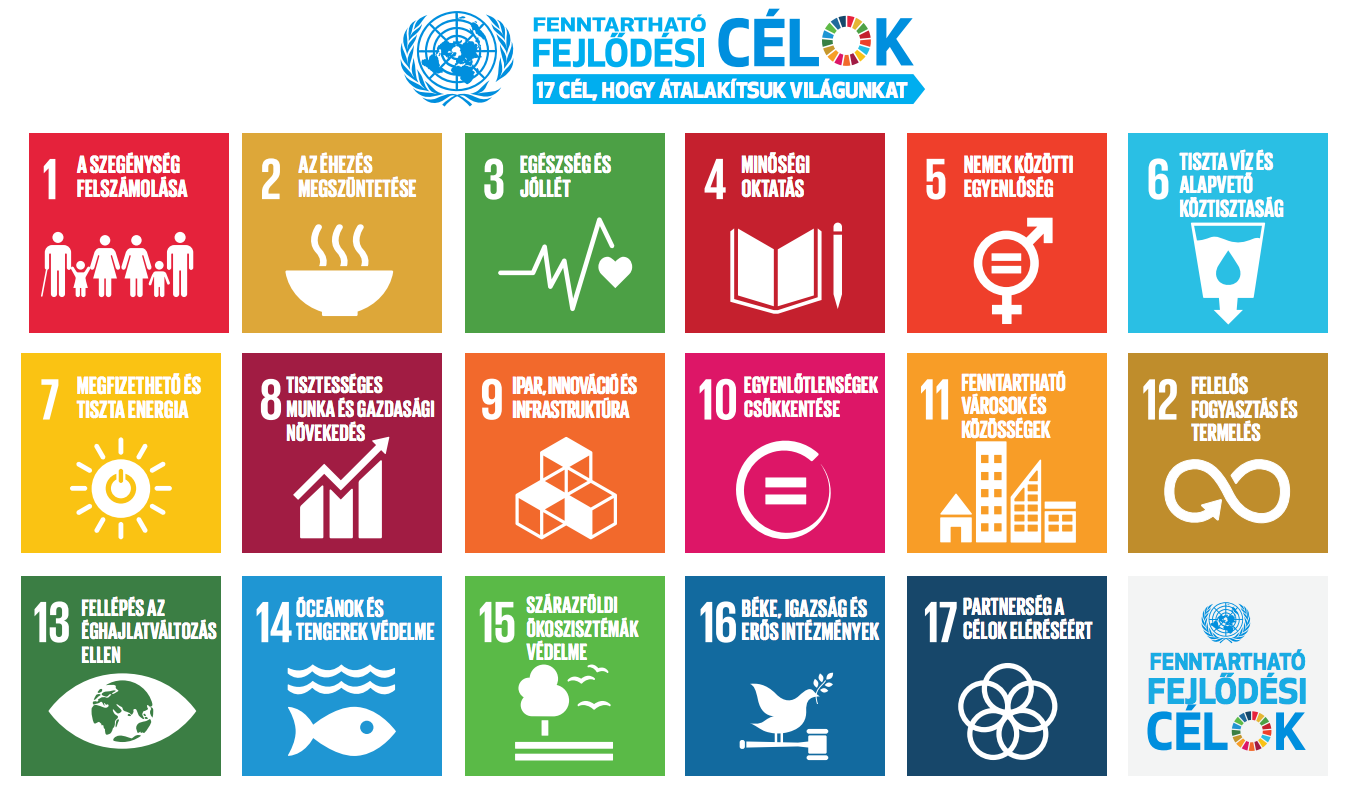 Az SDG-k iránytűként szolgálhatnak a vállalati fenntarthatósági irányok, fenntartható stratégiájuk kidolgozásában: segítenek felmérni a negatív hatásokat az értéklánc mentén, valamint lehetőséget kínálnak a pozitív hatások észlelésére és fokozására. Lévén a különböző Fenntartható Fejlődési Célok különböző módon hatnak a vállalatokra, első lépésként célszerű az SDG-k és azok alcéljainak megismerése, valamint a vállalati célkitűzésekkel való kapcsolatuk megértése. Az ENSZ Global Compact SDG Compass kezdeményezése részleteiben ismerteti az SDG integráció javasolt lépéseit. A globális és nemzeti prioritások egy része az SDG-kre épül. A vállalatoknak érdemes megismerni, melyek azok a célok, amelyek a 2030-ig terjedő időszakban kormányzati fókuszt kapnak, hiszen ezek a vállalati környezetre, a piaci folyamatokra is hatást gyakorolnak. Vállalati előnyök az SDG-k adaptálásában Az SDG-k a vállalatok számára keretet szabhatnak és iránymutatásul szolgálhatnak az üzleti stratégia kialakításánál és felülvizsgálatánál, beszállító partnerek kiválasztásánál, a vállalati - belső és külső - kommunikáció során és nem utolsó sorban a fenntarthatósági jelentések megírásánál. Emellett a célrendszer támogatása kiemelt vállalati előnyökkel járhat, mert: a fenntarthatóság vállalati értéket növel és hosszútávon versenyelőnyt biztosít. azok a vállalatok, amelyek elfogadják és hozzájárulnak az SDG-k megvalósításához, potenciálisan úttörő szerepet játszhatnak az ágazati változások előmozdításában és ezáltal a márkaérték növelésében.az SDG-k közös nyelvezetet biztosítanak a fenntartható fejlődés kommunikációjában.lehetőséget biztosítanak a vállalatoknak, hogy megmutassák üzleti tevékenységük hogyan segíti a fenntartható fejlődést. Az ENSZ Globális Megállapodása (UN Global Compact) arra kéri fel a vállalkozásokat, hogy stratégiájukat és működésüket az egyetemesen elfogadott emberi jogi, munkaügyi, környezetvédelmi és korrupcióellenes alapelveknek megfelelően alakítsák, és lépéseikkel segítsék az ENSZ céljainak megvalósulását. 160 ország 8000 vállalatának részvételével ez a világ legnagyobb vállalati felelősségvállalási kezdeményezése.Az ENSZ Globális Megállapodásához való csatlakozás elemi része, hogy a vállalat vállalja, hogy működését az alábbi 10 alapelv mentén végzi: ENSZ Globális Megállapodás 10 alapelve Emberi Jogok
1. alapelv: A vállalatok támogatják és tiszteletben tartják a nemzetközi emberi jogok védelmét.
2. alapelv: A vállalatok mindent megtesznek, hogy semmilyen módon ne kerüljenek összefüggésbe emberi jogok megsértésével.Munkaügy
3. alapelv: A vállalatok elismerik a csoportosuláshoz és a kollektív tárgyaláshoz való jogot.
4. alapelv: A kényszer- és kötelező munka minden formájának megszüntetése.
5. alapelv: A gyermekmunka hatékony megszüntetése.
6. alapelv: A munkavállalással és foglalkozással kapcsolatos diszkrimináció megszüntetése.Környezetvédelem
7. alapelv: A vállalatok támogatják a környezeti kihívások elővigyázatos megközelítését.
8. alapelv: A vállalatok szélesebb körű környezeti felelősségvállalást ösztönző kezdeményezéseket indítanak.
9. alapelv: A vállalatok támogatják a környezetbarát technológiák fejlesztését és elterjedését.Korrupcióellenesség
10. alapelv: A vállalatok küzdenek a korrupció minden formája ellen, beleértve a zsarolást és a megvesztegetést.Jelentéstételi szabványokJelenleg még nincs egy általános módja a fenntarthatósági jelentéstételnek, ugyanakkor már elindult egy törekvés arra, hogy egységes és összehasonlítható jelentések szülessenek. Alább található a leginkább elterjedt jelentési szabvány rövid ismertetése és leírása. GRI szabványok (Global Reporting Initiative)A Global Reporting Initiative (GRI) egy független nemzetközi szabványügyi szervezet, amely segít a vállalkozásoknak, kormányoknak és más szervezeteknek megérteni és kommunikálni az olyan kérdésekre gyakorolt ​​hatásukat, mint az éghajlatváltozás, az emberi jogok és a korrupció.A különböző érdekelt felek – például kormányok, fogyasztók és befektetők – növekvő nyomására, hogy átláthatóbbá tegyék környezeti, gazdasági és társadalmi hatásaikat, sok vállalat tesz közzé fenntarthatósági jelentést, amelyet vállalati társadalmi felelősségvállalásnak (CSR) vagy környezeti, társadalmi felelősségvállalásnak is neveznek. A GRI fenntarthatósági jelentési keretrendszere segít a vállalatoknak ezen információk egyértelmű és összehasonlítható módon történő azonosításában, összegyűjtésében és jelentésében. A GRI fenntarthatósági jelentési keretrendszerét, amelyet először 2000-ben indítottak el, jelenleg a legszélesebb körben használják a multinacionális szervezetek, kormányok, kis- és középvállalkozások (KKV-k), civil szervezetek és iparági csoportok több mint 90 országban. 2017-ben a 100 legnagyobb vállalat 63 százaléka (N100) és a Global Fortune 250 (G250) 75 százaléka számolt be a GRI jelentési keretrendszer alkalmazásáról.2021. október 5-én jelentek meg a várva várt felülvizsgált GRI  szabványok. Ez a legjelentősebb módosítás azóta, hogy a GRI 2016-ban az iránymutatás nyújtásáról áttért a szabványok meghatározására. Az előretekintő megközelítés a legjobb előfeltételeket biztosítja a szervezetek számára, hogy megfeleljenek az olyan újonnan megjelenő szabályozási közzétételi követelményeknek, mint az EU vállalati fenntarthatósági jelentésről szóló irányelve (CSRD) és az IFRS vállalati értékelési sztenderdekre vonatkozó tervei.A frissített GRI-standardok rendszerét mostantól három sorozatból álló, könnyen használható és moduláris készletként tervezték meg:Az “egyetemes szabványok” – amelyeket most átdolgoztak, hogy a kormányközi elvárásokkal összhangban az emberi jogokról és a környezetvédelmi átvilágításról szóló jelentéstételt is tartalmazzák – minden szervezetre vonatkoznak;Az új “ágazati szabványok” lehetővé teszik az ágazatspecifikus hatásokról való következetesebb jelentéstételt;A “Tematikus sztenderdek” – amelyek az egyetemes sztenderdekhez igazodnak – felsorolják az adott témához kapcsolódó közzétételi kötelezettségeket.A felülvizsgált egyetemes sztenderdek most már egyértelműbb követelményeket támasztanak a szervezetekkel szemben az átvilágítási folyamatok és a lényeges témák tekintetében, és koherensebben strukturálják a tartalmat, hogy lehetővé tegyék az átlátható jelentéstételt.Az új ágazati sztenderdek lehetőséget nyújtanak a különböző ágazatok/ágazatok vállalatainak arra, hogy átfogóbb és informatívabb módon értsék meg lényeges témáikat. Emellett azt is szolgálják, hogy növeljék az adott iparág emberekre, gazdaságra és környezetre gyakorolt hatásának átláthatóságát. Összesen 40 ágazati szabványt tesznek közzé – korábban csak az olaj- és gázipari szabvány volt elérhető.A Témakör-szabványok is frissültek, és a 200 (gazdasági), 300 (környezetvédelmi) és 400 (társadalmi) sorozat helyett most összesen 31 szabványra oszlanak. Ezek szolgálnak alapul a szervezetek számára, hogy információkat tegyenek közzé az adott lényeges témákról.Mikor kell alkalmazni az új standardokat?Azokra a szervezetekre, amelyek a GRI szerint kívánnak jelentést tenni, az új standardok 2023. január 1-jén vagy azt követően lépnek hatályba. Alkalmazásuk ettől az időponttól kezdve lesz kötelező, de már előtte is ajánlott.Ma a világ bevétel szerint legnagyobb cégeinek 93 százaléka számol be az ESG-ről, és háromnegyedük használja a GRI szabványokat.
SASB Standard (Sustainable Accounting Standard Board)A SASB Standard legnagyobb újítása és egyben előnye is a korábbi standardekkel szemben, hogy iparág-specifikus. A vállalat így a saját iparágának megfelelően, célzott és átlátható módon jelenthet. A stakeholderek, de leginkább a befektetők nyilván arra kíváncsiak, hogy a vállalat az iparág-specifikus kockázatokat, problémákat miként kezeli.Ehhez kapcsolódóan a SASB befektetőbarát két szempontból is. Egyrészt a fenntarthatósági jelentésekben alapvetően megjelenő ESG (Environment-Social-Governance) szemléletet pénzügyi-számviteli szempontból közelíti meg, másrészt pedig azáltal, hogy az értékelés szempontjából valóban releváns információkat kínál, segíti a befektetőket döntéseik meghozásában.A SASB iparág-specifikus standardjei 11 szektorban, 77 iparágat különítenek el, alapvetően a következő fenntarthatósági problémák mentén: környezet, társadalmi tőke, humán tőke, üzleti modell és innováció, valamint vállalatirányítás.A SASB sikerességét és népszerűségét méltatja, valamint előrevetíti a jövőbeli terjedését, hogy összeállt mögötte egy befektetői tanácsadói csoport (IAG) is, amely több trillió dollárt és számos piacvezető nagyvállalatot tömörít. Olyan nevek szerepelnek a listán, mint a BlackRock, a Morgan Stanley, a Harvard Management Company vagy az Allianz.Mivel a SASB iparág-specifikus sztenderdeket biztosít, minden vállalat számára könnyűszerrel implementálható. Sokan bizonyára attól tartanak, hogy a SASB bevezetése ellehetetleníti a korábbi GRI sztenderdek szerint történő jelentést. Azonban éppen ellenkezőleg, megfelelően alkalmazva a SASB és a GRI tökéletesen kiegészítheti egymást. Míg a GRI a hagyományos – a stakeholdercsoportok széles körét érintő – megközelítést alkalmazva releváns információkat szolgáltat ESG témákban, addig a SASB az adott iparágra vonatkozó, pénzügyi kockázatokra és lehetőségekre utaló adatokat priorizálja. A GRI sztenderdjei megmutatják, hogy a vállalat milyen hatást tett a gazdaságra, a környezetre és a társadalomra a vizsgált időszakban. A SASB pedig mindeközben azokra az iparághoz fűződő (potenciális) problémákra vagy akár lehetőségekre is rávilágít, amelyeknek a jövőben pénzügyi hatása lehet a vállalat működésére. Az, hogy egy vállalat miként birkózik meg ezekkel a problémákkal, vagy éppen aknázza ki a lehetőségeket, a megválasztott stratégiától függ. Azt mindenesetre bátran kijelenthetjük, hogy mindkét sztenderdet egyidejűleg alkalmazva egy vállalat árnyaltabb és alaposabban kidolgozott képet festhet fenntarthatósági törekvéseiről a stakeholderek számára.CDPA CDP egy 2000-ben alakult nonprofit kezdeményezés, mely egy globális környezeti nyilvánosságra hozatali rendszert működtet. Minden évben több, mint nyolcezer vállalatot, várost, államot és régiót támogat az éghajlatváltozással, a vízbiztonsággal és az erdőkkel kapcsolatos kockázatok és lehetőségek mérése és kezelése érdekében, alapvetően befektetők, megrendelők és más érdekelt felek kérésének megfelelően. A CDP rendelkezik a világ legnagyobb ÜHG-kibocsátási és energiafelhasználási adattárával. 2021-ben több mint 590 befektető 110 billió USD-t meghaladó vagyonnal kért le adatokat a CDP-n keresztül. A CDP átlátható pontozási módszere segít a válaszadóknak megérteni, hogy pontosan mit várnak el tőlük.A vállalatokat négy kritérium alapján értékelik: nyilvánosságra hozatal, tudatosság, menedzsment és vezetés. A CDP a Carbon Disclosure Leadership Index (CDLI) legjobb pontszámot elérő vállalatait ismeri el.  Az elmúlt két évtizedben olyan rendszert sikerült létrehozniuk, amely nagyban segíti a világ környezetvédelmi kérdéseinek megválaszolását.ESG Az ESG egy betűszó, mely az Environment, Social, Governance angol szavakból tevődik össze. Ezek jelentése rendre: Környezet, Társadalom, Vállalatirányitás. Az ESG-t manapság jelentéstételi keretrendszerként tartják számon a köztudatban, holott eredetileg befektetőknek készült keretrendszer volt, melynek eredeti célja a tőzsdei kibocsátók által közzétett fenntarthatósági információk értékelése volt. Az ESG célja a vállalatok mindennapi tevékenységében rejlő nem pénzügyi kockázatok és lehetőségek nyomonkövetése. Egyelőre nincs sztenderd ESG keretrendszer, csak általános konszenzus van arról, hogy milyen fő témákat fed le, ezért adatok szintjén számos eltérés lehetséges.
A környezeti kritérium esetében a vállalat környezeti terhelését kell figyelembe venni, amely magában foglalja többek között az üvegházhatású gázkibocsátásokat, a hulladékgazdálkodást, az erőforrás-menedzsmentet és természetesen a klímaadaptációt is.A társadalmi pillért vizsgálva arra kell választ kapnunk, hogy a vállalat miként és mekkora hangsúllyal veszi figyelembe a stakeholderek (pl.: munkatársak, ügyfelek, beszállítók, a jövő generációi, civil szervezetek) érdekeit, illetve a rendelkezésére álló társadalmi tőkét milyen hatékonyan használja fel. A vállalatirányítás tekintetében a fő szempont, hogy mennyire átlátható a szervezet működése. Ennek mentén kell megvizsgálni többek között a felsővezetők juttatásait, az igazgatóság és a felügyelőbizottság független tagjainak számát, külső-belső auditok meglétét / gyakoriságát, illetve a részvényesek jogait.Először is, a szervezeteknek kvantitatív vagy minőségi mérőszámokat kell létrehozniuk az ESG-kihívások leírására és mérésére. Másodszor, a szervezeteknek ezeket a mutatókat kell használniuk a pénzügyi és nem pénzügyi információk közzétételére, javítva az átláthatóságot és az elszámoltathatóságot. VÁLLALATI FENNTARTHATÓSÁG FEJLESZTÉSÉT TÁMOGATÓ KÉRDÉSKÖRÖKEz a fejezet a kérdőívben található kérdések tematikáját követi le. Egyrészt magyarázatot ad arra, hogy az adott témakör miért releváns, másrészt pedig segédletet nyújt az interjú során feltett kérdés értelmezéséhez. A kézikönyv ezen része tartalmazza azokat az információkat is, amelyek segítik a vállalatok támogatását is a fenntarthatósági tanácsadás során.  
KÖRNYEZETI PILLÉRA fenntarthatósági szempontból a környezetet tekinthetjük a bázis pillérként, ahogy ezt az erős fenntarthatósági szemlélet is kimondja. Ide tartozik a levegő- és vízszennyezés, a hulladékgazdálkodás, az ökoszisztéma-kezelés, a biológiai sokféleség fenntartása és védelme, a természeti erőforrások, de a vadon élő állatok és veszélyeztetett fajok is. Környezetünket egyre jobban terheljük azzal, hogy egyre több erőforrást veszünk el, ezzel együtt természetes élőhelyeket alakítunk át és szennyező anyagokat bocsátunk ki.A vállalatok egyre több figyelmet fordítanak a szénlábnyomukra, a csomagolási hulladékra és többek között a vízfelhasználás és a környezetre gyakorolt általános hatások csökkentésére, hiszen felismerték azt, hogy jelentős gazdasági kockázatot jelent környezetünk elhasználódása, erőforrásaink végessége. Felismerték azt is, hogy a bolygóra gyakorolt jótékony hatás viszont pozitív pénzügyi hatással is jár, mert például a csomagoláshoz felhasznált anyagok mennyiségének csökkentése általában csökkenti az ezekre az anyagokra fordított összköltséget is. ENERGIASDG 7.  “Megfizethető, megbízható, fenntartható és modern energiához való hozzáférés biztosítása mindenki számára”.Egy szervezet sokféle formában fogyaszthat energiát, mint például üzemanyag, elektromos áram, fűtés, hűtés vagy gőz. Az energiát előállíthatja saját maga vagy megvásárolhatja külső forrásból, ami származhat megújuló energiaforrásokból (például szél-, víz- vagy napenergia) vagy nem megújuló forrásokból (mint például szén, kőolaj vagy földgáz).Hatékonyabb energiafelhasználás és a megújuló energiaforrások választása nélkülözhetetlenek az éghajlatváltozás elleni küzdelemben, a szervezet lábnyomának csökkentésére és az általános környezet állapotának javítására.Az alábbi kérdések mind azt hivatottak feltérképezni, hogy az adott vállalat milyen szinten térképezte már fel az általa felhasznált energia csökkentésének lehetőségeit, milyen szinten áll a megújuló energiaforrások használatának bevezetésében. kérdés: Mérik és követik a felhasznált energia mennyiségét?Fenntarthatóság szempontjából fontos, hogy minél kevesebb energiát használjunk és a felhasznált energia minél nagyobb része megújuló energiaforrásból származzon. A felhasznált energia mérése kiindulópontként szolgál az összehasonlításhoz. Megfelelő méréssel, adatnyilvántartással és összehasonlítással lehet megfelelően elemezni az energiahasználatot és a megfelelő hatékonysági lépéseket és csökkentési intézkedéseket meghozni.Energiahatékonysági célok érdekében bizonyos éves felhasznált energia szint felett a vállalatoknak kötelező szakreferens alkalmazni. Az energetikai szakreferens igénybevételére köteles gazdálkodó szervezetek számára a Magyar Energetikai és Közmű-szabályozási Hivatal (MEKH) az 1/2020. (I. 16.) rendeletben határozta meg a villamosenergia-fogyasztást pontosan nyomon követő almérők telepítési szabályait, valamint a mérés minimális követelményeit.Azon cégek számára, amelyekre nem vonatkozik a kötelező almérők használata is fontos, hogy tudják hogyan alakul az energiafelhasználása a vállalatnak. Javasolható számukra, hogy:készítsenek kimutatásokat havi, illetve éves szinten,kövessék le, hogy az év mely szakában a legnagyobb az energiaigényük,térképezzék fel, hogy mi okozza az esetleges kiugró energiafelhasználásokat,azonosítsák a nagy energiafelhasználó berendezéseket (légkondicionáló berendezés, fűtés, bizonyos elavult berendezések stb.).Mérés során az alábbi adatokat érdemes meghatározni/elemezni:Nem megújuló forrásból származó teljes üzemanyag-fogyasztás, beleértve a felhasznált üzemanyag típusokat is.Teljes üzemanyag-fogyasztás megújuló forrásból, beleértve a felhasznált üzemanyag típusokat is.Teljes fogyasztás joule-ban, watt órában vagy azok többszörösében:  i. villamosenergia  ii. fűtés  iii. hűtés  iv. gőzTeljes eladott energia joule-ban, watt órában vagy többszörösében:  i.villamos energia   ii. fűtés   iii. hűtés  iv. gőzTeljes energiafogyasztás a szervezeten belül.Használt szabványok, módszertanok, feltételezések és/vagy számítási eszközök.Teljes energiafogyasztás a szervezeten belül =Elhasznált nem megújuló üzemanyag+Elhasznált megújuló üzemanyag+Fogyasztásra vásárolt villany, fűtés, hűtés, gőz+Saját termelésű villamos energia, fűtés, hűtés és gőz,amelyeket nem fogyasztanak el (lásd a 2.1.1. pontot)-Eladott villany, fűtés, hűtés és gőz2. kérdés: Azonosították az energia megtakarítási lehetőségeket (LEDesítés, üzemcsarnok, irodák, műhelyek, kirakatok világításának optimalizálása, túlzott csomagolás csökkentése stb.)?Az energiafelhasználás csökkentése korlátozza a környezetbe juttatott szén-dioxid mennyiségét. Az energiatakarékosság ráadásul magasabb életminőséget eredményez, hiszen a csökkentett kibocsátás tisztább, jobb minőségű levegőt eredményez. Ezenkívül segít egy egészségesebb bolygó létrehozásában, vagy legalábbis segít fenntartani a már meglévő erőforrásokat. Éppen ezért egyértelmű, hogy minden vállalkozásnak törekednie kell arra, hogy csökkentse a termékei vagy szolgáltatása előállítása során felhasznált energia mennyiségét.Annak érdekében, hogy egy cég csökkenteni tudja a tevékenysége során felhasznált energia mennyiségét, első körben azonosítania kell a jelentős fogyasztási pontokat, illetve fel kell térképeznie a vállalat teljes működésére vonatkozóan, hogy melyek azok a területek, ahol lehetőség van energiacsökkentési beavatkozásra. Amennyiben ezeket a pontokat sikeresen azonosította a vállalkozás, akkor érdemes a szükséges lépésekkel egy stratégia kialakítása, hogy milyen ütemtervben, hogyan tudná csökkenteni a felhasznált energia mennyiségét. Amennyiben már rendelkezik ilyen típusú stratégiával, akkor a stratégiában szereplő fejlesztéseknek köszönhetően lehetőség nyílik rövid és hosszú távon az energiafelhasználás csökkentésére, a megtakarítási lehetőségek azonosítására. Energia megtakarítást/csökkentést a következő módszerekkel tud elérni egy vállalat:folyamatok újratervezése által,berendezések átalakításával, energiatakarékos berendezések használatára való átállással,viselkedésbeli változások elérésével,működési változások bevezetésével.3. kérdés: Tettek gyakorlati energiacsökkentő lépéseket? Pl. szereltek fel energiatakarékos eszközöket (pl.: mozgásérzékelős világítás, energiatakarékos izzók, központi kapcsoló áramtalanítása)?
Energiamegtakarítási lépésekre számtalan lehetőség nyílik, pár példa erre:Beruházást nem igénylő beavatkozásokAkár 10% energiamegtakarítás is elérhető rövidtávú intézkedésekkel, amelyek közvetlen beruházást nem igényelnek. Példaként, nem teljes körűen szemléltetve a következők átgondolása javasolt:gépészeti, épületgépészeti veszteségfeltárás vagy energetikai audit elkészítése,üzemeltetési szokások változtatása, felelősök kijelölése (pl. nyáron éjszakai átszellőztetés; gépi szellőztetés hiányában észszerű szellőztetés télen),üzemeltetési menetrendek átalakítása (fűtési, hűtési, szellőztetési napi, heti menetrend, az üzemszünetben a belső hőmérséklet csökkentése a fűtési szezonban, hosszabb szünetekben az iskolákban a használati melegvíz cirkuláció szüneteltetése),fűtési rendszer vízhőmérsékletének csökkentése (a külső hőmérséklet függvényében a fűtővíz hőmérséklete csökkenthető),légtechnika szakaszos üzemeltetése (csökkentett légszállítású üzemeltetés beiktatásával az energiafelhasználás csökkenthető),hűtési előremenő hőmérséklet növelési lehetősége,hűtőközeg hőmérséklet optimalizálása,lekötött teljesítmények csökkentésének lehetőségei, szolgáltatói szerződések felülvizsgálata,energetikai rendszer beszabályozása, folyamatos ellenőrzés,tervszerű megelőző karbantartás,szemléletformáló intézkedések (képzések, felelősök, tájékoztatók).Minimális ráfordítást igénylő beavatkozásokhővisszanyerési lehetőségek vizsgálata,a világítási rendszer programozott működtetése, jelenlét-érzékelők felszerelése,energiatakarékos világítótestek beszerzése (kül- és beltérben),energiatakarékos berendezések (számítógépek, monitorok, hűtők, stb.) beszerzése, hideg helyiségben melegvíz és fűtés csövek szigetelése,fűtési-hűtési rendszer hidraulikai beszabályozása,légtechnikai rendszerek beszabályozása, jelenlét-érzékelők felszerelése,szivattyúk, ventilátorok felülvizsgálata, szükség szerint cseréje,frekvencia szabályozók beépítése,fűtési, hűtési és légtechnikai beszabályozások finomhangolása, épületfelügyeleti rendszerekbe integrálása,termosztatikus radiátorszelepek beépítése,mozgatható árnyékolók felszerelése az üvegfelületek külső oldalán, amelyek nyáron csökkentik a belső hőmérsékletet és a zavaró erős napsütést, ezáltal a gépi hűtés időtartamát csökkenthetik, télen pedig nem csökkentik a megvilágítást és a napsütésből származó hőnyereséget (a mozgatható árnyékolók helyett nagy kiülésű eresz, erkély vagy párkány, illetve lombhullató növényzet is megfelelő),kommunális hulladéktömörítő alkalmazása (alacsonyabb szemétszállítási díj), almérők beépítése, helyi elszámolás.Beruházást igénylő intézkedéseképületburok utólagos hőszigetelése,nyílászárók cseréje,árnyékolók felszerelése, reflexiós üvegezés,fűtési, hűtési, légtechnikai rendszerek korszerűsítése,fűtési-, hűtési, légtechnikai rendszerek új koncepcióval, csőhálózati és hőleadói rekonstrukciók elemzésével, légcsatorna hálózatok átalakítási javaslataival, hővisszanyerő beépítésével,megújuló energetikai hasznosítás a vizsgált épület környezetében (napkollektor, levegő/víz hőszivattyús rendszerek, talajszondás hőszivattyús rendszerek, geotermikus energiahasznosítási lehetőségek, fotovillamos rendszerek telepítési lehetősége).Az energiamegtakarítás mértékének ismeretéhez segédletül álljon itt pár támogató kérdés:Mekkora a megtakarítás közvetlen eredményeként elért energiafogyasztás csökkenés mértéke? Milyen hatékonysági kezdeményezésekkel érték el ezt a javulást?  A csökkentésben mely energiafajták szerepelnek? üzemanyagvillanyfűtéshűtésgőz vagy minden?Az energiafogyasztás csökkentés kiszámításának alapja, például a bázisév vagy az alapállapot, beleértve a választás indoklását is.Használt szabványok, módszertanok, feltételezések és/vagy számítási eszközök.Fontos eredményességi mutatószám lehet az eladott termékek és szolgáltatások energiaszükséglete, illetve annak a megtakarítási és hatékonysági kezdeményezések közvetlen eredményeként, egy adott időszak során elért csökkenése.4. kérdés: Rendelkeznek útmutatókkal az elektronikai- és elektromos berendezések környezettudatos használatához (főleg kikapcsolása)? Pl.: számítógépek, nyomtatók, fénymásolók, fűtés, légkondicionáló berendezés, világítás stb.Az elektronikai- és elektromos berendezések környezettudatos használatáról szóló útmutatókat minden munkavállalónak ismernie kell. Szükséges, hogy dedikált felelőse legyen vállalaton belül az eszközök áramtalanításának, de minden munkavállalónak tisztában kell lennie azon vállalati politikával, ami elkötelezett az energiafogyasztás csökkentése mellett, és aminek nemcsak pusztán költséghatékonysági okai vannak, hanem fontos tényezőként szerepel benne a környezetvédelmi aspektusok megjelenítése is.Tehát kérdés, hogy van-e dedikált felelőse a közösen használt eszközök napi szintű áramtalanításának. Ez vonatkozik arra is, hogy a munkavállaló pl. kikapcsolja a számítógépét használat után, hogy a konyhában/közösségi helyeken kikapcsolják a kávéfőzőket, a nyomtatókat, fénymásolókat, egyéb elektronikai eszközöket is.Megoldás lehet esetleg egy központi főkapcsoló, amely egyszerre tudja áramtalanítani az összes energiafelhasználó eszközt és berendezést (kivéve azokat, amelyeket működésük miatt nem lehet éjszakára sem áramtalanítani, pl. hűtő stb.)5. kérdés: Maximálisan kihasználják a természetes fény adta lehetőségeket?Amennyiben egy vállalkozás beviszi a természetes fényt az üzemcsarnokba, üzletbe, irodahelyiségbe, akkor nemcsak energiát és ezzel pénzt takarít meg, hanem javítja a munkavállalók, vásárlók közérzetét is. Vannak olyan megoldások (pl. bevilágítók), amelyek a tetőszerkezetbe szerelhetők és természetes fényt tudnak juttatni a belső terekbe, így amennyiben napfényes idő van kint, nincs szükség lámpák használatára. Továbbá érdemes úgy berendezni/átrendezni a belső tereket, hogy minél több természetes fény jusson az egyes munkaállomásokra, ezzel is növelve a munkavállaló munkakörnyezetének minőségét és csökkentve a világítótestek által felhasznált energia mennyiségét. 6. kérdés: Rendszeresen karbantartják a légkondicionáló, fűtési és hűtési rendszerüket?Van arra vonatkozóan kidolgozott protokoll, hogy milyen időközönként végeznek karbantartási munkálatokat ezeken a berendezéseken? Félévente, évente vagy szezonálisan?  Vagy csak akkor foglalkoznak vele, amikor meghibásodást észleltek a működésükben? Érdemes rendszeres karbantartást végezni a nagy fogyasztású berendezések esetén, mert jelentős mennyiségű energiát meg lehet spórolni azzal, ha a berendezés tisztán és jól működik. A berendezések élettartama is hosszabbítható ezzel.7. kérdés: Rendelkeznek megújuló energiát szolgáltató berendezéssel (pl.: napkollektorok, zöld áram)?
Megújuló energiaforrásnak nevezzük az energiahordozók azon csoportját, amelyek emberi időléptékben képesek megújulni, azaz nem fogynak el, ellentétben a nem megújuló energiaforrásokkal (pl. szén, kőolaj). A megújuló energiaforrások a napenergia közvetlen termikus és fotoelektromos hasznosítása, a biomassza, szélenergia, vízenergia, a tenger hullámzásából kinyerhető energia, a geotermikus energia, valamint a Holddal összefüggésben az árapály energia. A geotermikus energia a Nappal való kapcsolat, a földfelszín Napból és a magmából származó energiaáram jelentős különbsége alapján sorolható a megújuló energiaforrások közé.A megújuló energiaforrások közül sok káros anyag kibocsátása nélkül is felhasználható, azonban a megújuló energia nem jelenti önmagában az emissziómentes, környezetbarát működést. Így például a fatüzelés megújulónak számít, hiszen a fa biológiai úton emberi idő alatt pótolható, ezzel szemben a teljesen emissziómentesen, azonban uránnal működő atomerőmű nem tartozik a megújuló energiát felhasználó erőművek közé.A megújuló energia előnye, hogy nem fenyeget a készletek kimerülésének veszélye, többségük a környezetre és az élőlényekre ártalmas gázokat és melléktermékeket nem bocsát ki, azonban felhasználásukat a helyi adottságok meghatározzák, nem használhatóak fel bárhol, és nem akármekkora mennyiségben.Az uniós energiapolitika célja az új és a megújuló energiaforrások fejlesztésének előmozdítása a piac szerkezetátalakításának az éghajlatváltozással kapcsolatos célokhoz való igazítása és ezek integrálása érdekében. Ezt jól mutatja, hogy az uniós vezetők 2009-ben azt a célt tűzték ki, hogy 2020-ra az uniós energiafogyasztás 20%-a megújuló energiaforrásokból származzon. 2018-ban pedig azt célozták meg, hogy már 2030-ra az uniós energiafogyasztás 32%-a megújuló energiaforrásokból származzon.Egy vállalat esetén releváns megújuló energiát szolgáltató berendezés a szélerőmű, naperőmű/napelem, biomassza, geotermikus erőmű.SzélerőműA szélenergia a levegő mozgási energiáját használja fel, a szélkerekek megforgatják a generátort, amivel elektromos energia állítható elő. A szél segítségével termelt energia jelenleg évi 20%-kal növekszik, és rendkívül népszerű Nyugat-Európában és az Egyesült Államokban.A szélerőművek működése nem jár emisszióval, de csak oda érdemes telepíteni, ahol rendszeresen nagy a széljárás. Hátránya, hogy a széltől függően az erőművek nagyon változó mértékben állítanak elő elektromos energiát, előre pontosan meg nem jósolható időtartamban.NaperőműA napenergia a Földet érő napsugárzásból kinyerhető energia. Használata történhet fotoelektromos- vagy hőenergia előállításával. A napenergia használata történhet aktív módon naperőmű, napelem vagy napkollektor, illetve passzív módon, ilyen például az épületek tájolása segítségével elért hőmegtakarítás, vagy a hőszigetelés. Decentralizált energiatermelésre sok háztartásban használják világszerte.A napelemek emissziómentesek és felhasználhatók kisebb méretekben is, így lehetséges akár családi házak tetejére néhány darabot, akár egy erőműparkban sokat egymás mellett üzemeltetni. Hátránya, hogy a napsugárzástól függően az erőművek nagyon váltakozó nagyságban állítanak elő elektromos energiát, meg nem jósolható időközökben, éjszaka pedig egyáltalán nem képesek áram előállítására.BiomasszaA biomassza kifejezés alatt tágabb értelemben a Földön lévő összes élő tömeget értjük. Mai elterjedt jelentése: energetikailag hasznosítható növények, termés, melléktermékek, növényi és állati hulladékok. A biomassza segítségével fosszilis tüzelőanyagok válthatók ki, és ideális esetben az elégetett növényi anyag egy éven belül újratermelődik, megteremtve ezzel a fenntartható fejlődés és energiagazdálkodás lehetőségét.A biomassza feldolgozásával nyerhető energiafajták:biogáz (szerves anyag anaerob bomlásával, pl. metán)bioüzemanyag (biomassza, szerves anyag, hulladék szerves anyag tartalmából), pl. biodízel, bioetanolszilárd biomassza (tűzifa, faapríték, pellet, fabrikett)Bár a különböző biomasszák a megújuló energiahordozók közé tartoznak, elégésük a környezetre káros gázok különböző mértékű kibocsátásával jár.Geotermikus-erőműA geotermikus energia a Föld belső hőjéből származó energia. A Föld középpontja felé haladva kilométerenként átlag 30 °C-kal emelkedik a hőmérséklet. Magyarországon a geotermikus energiafelhasználás 1992-es adat szerint 80-90 ezer tonna kőolaj energiájával volt egyenértékű. A geotermikus energia gyakorlatilag korlátlan és folytonos energia nyereséget jelent. Termálvíz formájában nem kiapadhatatlan forrás. Kitermelése viszonylag olcsó, a levegőt nem szennyezi, viszont a felszíni vizeket nemegyszer – magas só tartalmánál fogva – igen.A geotermikus energia megújuló energiaforrás, amely a legolcsóbb energiák közé tartozik, hacsak nem kell a sós vizet villamos energiával vissza préselni az eredeti közegébe. Mára Spanyolország a legnagyobb zöld energia-felhasználó. Magyarországon sok geotermikus energiát használnak fel, sok híres termálfürdő van. A geotermikus fűtés telepítése kb. 5 év alatt térül meg. Magyarországon a termálvíz 2 km mélyen, nyomás alatt akár 120 °C-os is lehet.A megújuló energiaforrás és a környezetkímélő működés önmagában két különböző fogalom, hiszen a megújuló forrásból származó energia előállítása is történhet környezetszennyező módon, például bioanyagok égetésével. Azonban a megújuló energiaforrások nagy része emisszió mentesen felhasználható, valamint a nem teljesen károsanyag kibocsátás-mentesen működő erőművek (pl. biogáz égetése) kevésbé környezetszennyezők, mint a hagyományos erőművek (pl. szénerőmű). A fosszilis energiahordozók égetése hatalmas mennyiségű szén-dioxidot (CO2) bocsát ki, és ezzel hozzájárul az üvegházhatás mesterséges növeléséhez. Tekintve, hogy a megújuló energiaforrások használatával jóval kevesebb szén-dioxid kerül a légkörbe, ezeknek a felhasználását egyre több ország támogatja, hogy ezzel is mérsékelni lehessen a globális felmelegedést.Egy kilowattóra elektromos energia előállításakor átlagosan szélkeréknél 9,4 gramm, vízerőműveknél 11,6 gramm, naperőművekben 29,2 gramm, naphőerőműveknél 30,9 gramm, valamint geotermikus erőműveknél 33,6 gramm CO2-kibocsátás keletkezik, míg ez a szám földgázerőműveknél 350-400 gramm, illetve szénerőműveknél 750-1050 grammra tehető. Az itt említett megújuló energiaforrásoknál a széndioxid-kibocsátás leginkább a gyártáskor és telepítéskor, valamint kisebb mértékben a szállításkor keletkezik.Amennyiben rendelkeznek ilyen berendezéssel, akkor van arra vonatkozó kimutatás, hogy ezek milyen százalékban vesznek részt a termékek és szolgáltatások előállításában?8. kérdés: Törekszenek arra, hogy megújuló energiát használjanak?A vállalat jobb megismerése érdekében érdemes rákérdezni arra, hogy mekkora az aránya a megújuló energiának a teljes energiafelhasználásban, illetve milyen típusú megújuló energiaforrást használnak. Abban az esetben, ha eddig nem használtak megújuló energiaforrást, érdemes megismerni a jövőbeli szándékokat és az esetleges korlátokat a bevezetéshez. Korlátok lehetnek pl.:az iroda egy társasházban üzemel és nincs közvetlen ráhatás az energetikai kérdésekre, túl magas a beruházási költség és még nem tudta a cég meglépni ezt a beruházást, még nem foglalkozott ezzel a kérdéssel.VÍZSDG 6. cél: A vízhez és szanitációhoz történő hozzáférés és a fenntartható vízgazdálkodás biztosítása mindenki számáraA bolygó vizeinek mindössze 2,5 százaléka édesvíz. Az édesvízkészletet nagy része nehezen hozzáférhető: a vízkészlet több mint kétharmada gleccser, hó vagy jégtakaró formájában található meg és majd egyharmada felszín alatti víz.  A maradék 1,3 százalék felszíni víz 87 százalékát édesvízi tavak, 2 százalékát a folyók és 11 százalékát a mocsarak teszik ki. Ennek eredményeképpen a könnyen hozzáférhető, felszíni édesvízkészlet az összes víznek mindössze 0,007%-a. A vízforrások iránti kereslet folyamatosan nő világszerte. Míg napjainkban közel 50 ország küzd vízhiánnyal, az emberiség 36%-a él vízhiányos régiókban, az évszázad közepére több mint a fele kerül ebbe a helyzetbe, 2050-re pedig pusztán az elsivatagosodás jelensége kb. 100 országban 1 milliárd ember megélhetését fogja fenyegetni.A bővülő népesség, a növekvő élelmiszer- és energiaigény csak fokozni fogja a vízhiányt, ami 2050-re a világ gabonatermelésének közel a felét veszélyezteti, és egyre több ember kényszerülhet lakóhelye elhagyására.A vízlábnyomunk kék-, zöld- és szürkevízből tevődik össze. A kékvíz a termékhez, szolgáltatáshoz felhasznált friss felszín alatti és fölötti víz, a zöldvíz a földben nedvességként tárolt csapadékvíz, a szürkevíz pedig az a szennyezett vízmennyiség, amely a termékkel, szolgáltatással kapcsolatban keletkezik. Magyarországi kitekintésMagyarországon a felszíni vizek kevesebb mint 20 százalékának megfelelő az ökológiai állapota. Eredetileg az ország területének körülbelül 23 százalékát érintették a hazai folyók természetes árterületei, amelynek - emberi tevékenységek eredményeképpen - több mint 90 százaléka eltűnt, ami a biológiai sokféleség nagymértékű csökkenését is eredményezte. Hazánkban a legnagyobb vízhasználók az ipari üzemek, a felszíni vízkivétel 86 százalékát az ipari vízkivételek adták. A közüzemi vízkivétel részaránya 12,7 százalék, a mezőgazdasági 7,5 százalék, egyéb vízkivétel (szolgáltatások, építőipar) 1,3 százalék.Vállalati felelősség a víz vonatkozásábanJelenleg a különböző cégek, különböző iparágakban változó mértékben fordítanak figyelmet a növekvő vízhiányra. A víz intenzív iparágakban - mint a bányaipari, gyógyszeripari vagy az élelmiszergyártás - könnyebb meglátni a vízhasználat-csökkentés pozitív hozadékait. Ugyanakkor ez a gondolkodás és a vízzel kapcsolatos kockázatok felismerése - azaz, hogy az értéklánc elemei jelentős mértékben függhetnek a rendelkezésre álló víz mennyiségétől és minőségétől - még a legtöbb vállalati szemléletből hiányzik. Ezen a téren sürgető a változtatás igénye, mert a vízválság globális fenyegetettség. A vízhez való hozzáférés alapvető fontosságú az üzleti életben. A túl sok vagy túl kevés víz, illetve a túl koszos vagy drága víz kockázatoknak teheti ki a vállalatot, és következményekkel járhat közvetlen működésére vagy ellátási láncára nézve. A vízhiány óriási hatással van a vállalkozásokra minden iparágban. A kockázati kitettség megértése és csökkentése érdekében kulcsfontosságú az előre tervezés.9. kérdés: Beazonosította, hogy hol lép kapcsolatba a cég tevékenysége a vízzel?A megfelelő vízgazdálkodáshoz ismerni kell, hogy a vállalat hol érintkezik a vízzel. Ez lehet szimplán csak az irodai vízhasználat, de a tevékenység kihathat a természetes környezetre is. Vízgazdálkodási tervek alapja, hogy ismerjük kapcsolatunkat az erőforrással.10. kérdés: Figyelemmel követik és mérik a felhasznált víz mennyiségét?Mérés jelentősége: A természeti erőforrások felelős használata mindannyiunk hasznára válik. A fogyasztás csökkentésével és a pazarlás megelőzésével hozzájárulhat egy olyan jövőhöz, ahol a tiszta vízhez való hozzáférés nem luxus, hanem mindenki számára valóság.A vízhasználat mérésével és elemzésével alaposan megismerhető fogyasztásunk, például, hogy mennyit használunk belőle és mikor. A valós idejű monitoringgal szinte azonos időben elemezhetővé válnak az adatok, és a rendkívüli esetek, mint pl. egy szivárgás azonnal érzékelhető.A vízfogyasztás figyelése nemcsak abban segít, hogy betekintést nyerjünk arra, hogy mennyi vizet használunk, és hogy nincs-e szivárgás a rendszerben, hanem lehetővé teszi a túlzott vízhasználat észlelését is.Az olyan ingatlanokra vonatkozó fenntarthatósági tanúsítványok esetében, mint a GRESB és a BREEAM, a vízhatékonysági fókusz értékes plusz pontokat eredményezhet.A vízmennyiségről való számadás a fenntarthatósági jelentésben egyben az átláthatóságot is növeli.11. kérdés: Törekszik a szervezet arra, hogy minimalizálja a működése során felhasznált víz mennyiségét? Pár könnyen bevezethető módszer a vállalati vízfogyasztás csökkentéséhez: vízrendszerek felmérése és karbantartása (pl. vízrendszerek rendszeres átvizsgálása, vízgazdálkodási tervek készítése),mindennapi, egyszerű víztakarékossági technikák alkalmazása (pl. vízigényes gépek hatékony kezelése, vízhőmérséklet csökkentése, hűtőberendezések kikapcsolása mikor nincs szükség rájuk, csöpögő csapok megszerelése),alapvető víztakarékos technológiák telepítése (pl. víztakarékos szanitációs felszerelések, régebbi vízmelegítőkre szigetelés helyezése),fejlett víztakarékos technológiák telepítése (pl. időzítők és vezérlők telepítése, olyan berendezések vásárlása, amely minősítetten energia és/vagy víztakarékos),hatékony tereprendezési technikák és gyakorlatok használata (pl. nedvesség érzékelők felszerelése, öntözés által lefedettségi területek ellenőrzése),a víz újrahasznosítása és újrafelhasználása (pl. szürkevíz, csapadékvíz).12. kérdés: Kialakítottak a cég több helyiségében is (pl. konyha, irodák, mosdó) víztakarékos szabályzatot, gyakorlatot?Irodai vízhasználat csökkentési lehetőségek:csöpögő csap javítása,kézi mosogatás helyett mosogatógép használata,  lefolyók, WC rendeltetésszerű használata, oda nem illő dolgok bedobásának kerülése (pl. ételmaradék, olaj, hajszál, higiéniai dolgok, nedvestörlő, stb.),vízcsökkentő berendezések beszerelése,érzékenyítő képzés.13. kérdés: Hasznosítják a szürkevizet valamilyen módon?A megelőzést követi az újrahasználat. Hazánkban minden háztartási célú vízfelhasználásra ivóvíz minőségű vizet veszünk igénybe, legyen szó mosásról, öntözésről, vagy akár a WC öblítéséről, amely a pazarló életmódunkat szemlélteti. Ezen felhasználási területek esetén kevésbé szennyezett, már használt víz, illetve gyűjtött csapadékvíz is megfelelő megoldás lehetne.14. kérdés: Támogatják a csapvíz, újratölthető szóda fogyasztását a palackos vízzel szemben?Sokat elmond egy cég hozzáállásához a vízhez (és a csomagoláshoz), hogy a csapvíz vs. PET palack vitában hol állnak. Egy európai ember 2003-ban átlagosan még csak minden harmadik nap használt el egy műanyag palackot, 2019-ben viszont már hetente csak egy nap nem használt el egy ilyen egyszer használatos csomagolást. Pedig teljesen felesleges palackba tölteni a legtöbb terméket, hiszen hazánk túlnyomó részén is kiváló minőségű a csapvíz, így nincs értelme ásványvizet inni.HULLADÉK12. cél: Fenntartható fogyasztási és termelési módok kialakításaHulladék jelentősége a fenntarthatóságbanAz első és legfontosabb lépés a hulladék képződésének, termelésének megelőzése, hiszen a legjobb hulladék az, amelyik nem is keletkezik. Ezt nagyon sokféleképpen érhetjük el. Ide tartozik a hulladékszegény technológiák tervezése és alkalmazása, az alapanyagok gondos megválasztása, veszélyes anyagok minimalizálása, kiváltása, de az ökodizájn is, tehát amikor úgy tervezünk egy terméket, hogy az minél hosszabb élettartamú, javítható, korszerűsíthető legyen. Továbbá különféle gazdasági ösztönzők bevezetésével is lehet hulladékmennyiség csökkentést elérni (pl. termékdíjak, zöld adók kivetésével).A hulladékgazdálkodási piramis (hulladékhierarchia) segítségével tekintsük át a hulladékcsökkentés főbb lépéseit:megelőzés: azaz kerüljük a hulladékképződést, „termelést”, minimalizáljuk a képződő hulladék mennyiségét és veszélyességét.újrahasználat: a hulladékká válás megelőzésének az a módja, amikor az adott terméket vagy egy elkülöníthető részét átalakítás nélkül ugyanarra a feladatra használjuk föl, amelyre azt eredetileg szánták. Ide tartozik a kreatív újrafelhasználás (upcycling) is, amikor a terméket eredeti formájában, de más célra használjuk.hasznosítás: a képződött hulladék olyan kezelése, amelynek eredményeként a hulladékot olyan anyaggá, termékké alakítjuk át, amellyel más (elsődleges) anyagok, termékek helyébe léphet, ellátva így a kiváltott anyagok szerepét, mérsékelve a természeti erőforrások használatát.újrahasználatra előkészítés: a hasznosítás azon formája, amikor a hulladékká vált terméket javítással, tisztítással – megfelelő minőség-ellenőrzés mellett – újrahasználatra alkalmassá tesszük. újrafeldolgozás: lényege az anyagában történő hasznosítás, amelynek során a hulladékot termékké, alap- vagy (másod)nyersanyaggá alakítják át. Fontos előfeltétele a megfelelő elkülönített (szelektív) gyűjtés.energetikai hasznosítás: ha a hulladékot sem megelőzni, sem újrahasználni, sem “újrafeldolgozni” nem tudjuk, akkor egyik megoldás a hulladék energiatartalmának kinyerése égetéssel (hő és villamosenergia), illetve tüzelő- vagy üzemanyaggá alakítással.ártalmatlanítás: a legrosszabb, ami történhet a hulladékkal, de a legkevesebb, amit meg kell tenni, a környezeti és egészségügyi kockázatok kizárása a veszélyes összetevők kémia lebontásával, elégetéssel, vagy „biztonságos” elszigetelésével (lerakással).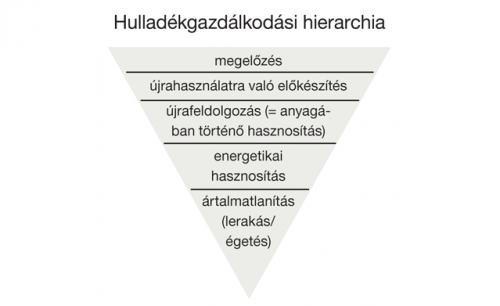 Magyarországi kitekintésMagyarországon összesen évente 16–19 millió tonna hulladék képződik, amiből mintegy 3,5–3,7 millió tonnát tesz ki a települési (háztartási) hulladék, a többi ipari, mezőgazdasági, építőipari hulladék. A települési hulladék több mint fele még ma is hulladéklerakókba kerül, és csak 35–37 százalékát hasznosítják anyagában – tehát a hulladékot jól azonosítható anyagokra szétszedve kinyerik belőle azokat az elemeket, amelyeket új termékek előállításához használnak fel. A települési szilárd hulladék mintegy 12–15 százaléka műanyag, amelynek nagy részét a csomagolási hulladék (italos- és tisztítószeres flakonok, zacskók, élelmiszer-csomagoló tálcák és fóliák) teszi ki. Az évente képződő 1,2–1,4 millió tonna csomagolási hulladéknak mintegy 30 százaléka műanyag, amelynek csaknem felét anyagában újrahasznosítják. E mennyiségnek csak egyharmada származik lakossági elkülönített gyűjtésből, kétharmada az ipari/mezőgazdasági és szolgáltató szférából ered. A 2021 márciusától életbe lépett 2021. évi II. törvény (a hulladékról szóló 2012. évi CLXXXV. törvény átfogó módosításával) a körforgásos gazdaságra vonatkozó uniós jogszabályokkal való összhang megteremtését célozza. Ez magában foglalta a hulladék keretirányelvet, valamint a kiterjesztett gyártói felelősségi és a hulladéklerakási irányelveket, többek között meghatározva a kiterjesztett gyártói felelősségi rendszerek átfogó keretszabályait és új hulladékgazdálkodási célértékeket. A kiterjesztett gyártói felelősségi rendszer lényege, hogy a termékek gyártói felelősek a termékeik hulladékaiért is, azok gyűjtésének és kezelésének megszervezéséért, illetve költségeinek megfizetéséért. Az új célkitűzések egyaránt kiterjednek a megelőzésre, az újrahasználatra, az újrafeldolgozásra és a hulladéklerakásra.Szelektív hulladékgyűjtésA hulladék elkülönített gyűjtése alapvető fontosságú a képződő hulladékok hatékony hasznosításához, de az anyagok körforgásban tartásával a megelőzési és ártalmatlanítás csökkentési célok eléréséhez is hozzájárul. Ha nem tudjuk a hulladék képződését elkerülni vagy az újrahasználatról gondoskodni, akkor mindenkinek alapvető feladata a hulladékának a kezeléséről gondoskodni, azonban nem hiába nem szerepel a hulladék piramisban. A további kezelésnek megfelelő elkülönített gyűjtés mindenkinek alapvető (törvényi) kötelezettsége, és ha nem tudunk egy hulladékot elkerülni, akkor annak hasznosítása érdekében a szelektív (be)gyűjtés a legjobb opció. Az alábbi szelektív hulladékgyűjtési lehetőségek állnak rendelkezésre:intézményi szelektív gyűjtés,házhoz menő szelektív gyűjtés,gyűjtőszigetes szelektív gyűjtés,hulladékudvarokban elhelyezés.Ha nagy mennyiségű hulladékunk van, vagy olyan hulladékfajtánk, amit a szelektív gyűjtőben nem tudunk elhelyezni, akkor a hulladékudvarokban a következő fajtákat adhatjuk le:veszélyes hulladékok: olaj, zsír, gyógyszermaradék, oldószer, festék, elektronikai hulladék,háztartási lomok,fémhulladék,üveghulladék,műanyaghulladék,papírhulladék.Lakossági hulladékudvarok listája: https://holmivan.valami.info/kategoria/szemet A vállalkozásoknak a gyártó, termelő, szolgáltató tevékenységük következtében képződő hulladékaikat erre kialakított gyűjtőhelyen kell a további kezelésnek – hulladékpiramis prioritásait szem előtt tartva – megfelelően elkülönítve gyűjteni, majd az azok átvételére felhatalmazott gyűjtő, kereskedő vagy kezelő (hasznosító vagy ártalmatlanító) vállalkozásnak átadniuk és a kezelés költségeit megfizetniük (szennyező fizet elv).Egyes, rendeletben meghatározott termékek hulladékai esetében az adott termék gyártóinak kell a képződő hulladékok összegyűjtéséről és kezeléséről, illetőleg ezek megszervezéséről gondoskodni, és a költségeit megfizetni (kiterjesztett gyártói felelősség). A környezetvédelmi termékdíjas termékek esetében a megfizetett díjból a gyűjtésről és a kezelésről az állam gondoskodik.15. kérdés: Rendelkeznek hulladékgazdálkodási tervvel?Bármennyire szeretnénk, a hulladékok keletkezését nem tudjuk elkerülni. Ahhoz, hogy védjük környezetünket és ezen keresztül egészségünket is a hulladékok kezeléséről olyan módon kell gondoskodni, hogy a környezeti elemekre a lehető legkisebb káros hatást fejtsék ki. Ennek eléréséhez ismernünk kell a hulladékok tulajdonságait, hatásait, a keletkezett mennyiségekre vonatkozó adatokat. Korábban jogszabályi kötelesség volt egyedi hulladékgazdálkodási tervet készíteni egy bizonyos hulladékszint felett (azon gazdálkodó szervezet számára, amelynél legalább 10 tonna veszélyes hulladék keletkezik évente, vagy az éves keletkező összes hulladék mennyisége meghaladja a 200 tonna hulladéktömeget). Ma már egyedi szinten erre nincs kötelesség, ugyanakkor hasznos lehet a vállalati - akár csak az irodai - hulladék csökkentésére vonatkozóan egy átgondolt tervet készíteni. Egy hulladékgazdálkodási terv tartalmi elemei az alábbiak lehetnek:keletkező hulladék típusai,hulladékképzés megelőzése,célok a hulladékképzés csökkentésére,hulladékhasznosítás,hulladék gyűjtése, tárolása, szállítása,hulladék ártalmatlanítás (egyes hulladék típusokra vonatkozó speciális intézkedések).
16. kérdés: Figyelemmel követik és mérik a keletkező hulladék mennyiségét anyagfajtánként?A hulladékokat a hulladékjegyzék alapján be lehet sorolni (pl. építési és bontási hulladékok). 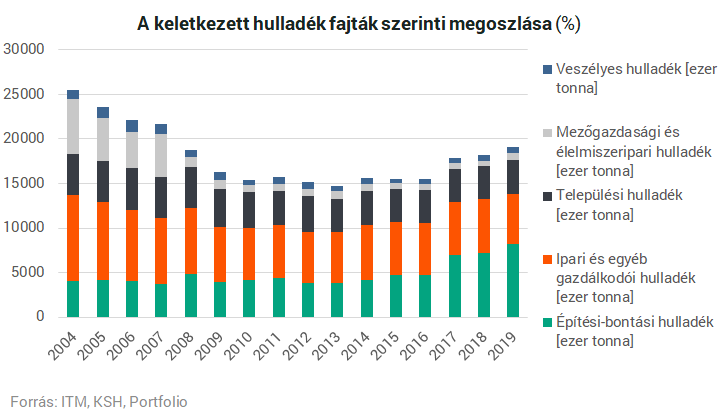 Az újrahasznosítható anyagok és hulladékok mennyiségének nyomon követése révén megérthető és átláthatóvá válik, hogyan teljesít a vállalat hulladékgazdálkodási programja, beleértve a keletkezett hulladék mennyiségére és a hasznosítási arányra vonatkozó adatokat. Ahhoz azonban, hogy tényleges betekintést nyerjünk a hulladékcsökkentési módokba, kritikus a hulladék értékelése, áttekintése. A hulladék értékelése fontos adatokkal szolgál a hulladékcsökkentési lehetőségek felfedezéséhez.17. kérdés: A veszélyes hulladékokat a protokoll szerint külön gyűjtik?A veszélyes hulladékok (pl. mérgező, tűz- és robbanásveszélyes, irritáló, maró, rákkeltő anyagok) közvetlenül vagy közvetve fokozott veszélyt jelentenek az élővilágra, az emberre, a környezeti elemekre, ezért kezelésük, ártalmatlanításuk során fokozott gondossággal kell eljárni. Alapvető követelmény, hogy törekedni kell a veszélyes hulladék képződésének és veszélyességének megelőzésére és csökkentésére, illetve minél nagyobb arányú hasznosítására, biztosítani kell a hulladék sorsának nyomon követhetőségét, ellenőrizhetőségét, és meg kell akadályozni a környezet szennyezését, illetve az egészség károsítását. Vonatkozó törvény: A 225/2015. (VIII. 7.) Korm. rendelet a veszélyes hulladékkal kapcsolatos egyes tevékenységek részletes szabályairól.18. kérdés: Külön kerülnek gyűjtésre a szelektíven gyűjthető anyagok?A szelektíven gyűjtött hulladékok hasznosításával jelentős mennyiségű nyersanyag kibányászását, előállítását takaríthatjuk meg, ami a környezet szempontjából mindenképpen kedvező. Elvárható ma már a legkisebb vállalkozástól is, hogy külön gyűjtsön lehetőleg minden anyagáramot, leendő másodalapanyagokat.19. kérdés: Külön gyűjtik az elhasznált szárazelemet, akkumulátort / fénycsöveket, izzókat / elektromos- és elektronikai hulladékot, és megvan a felelős, aki ezt időközönként elviszi gyűjtőpontra, hulladékudvarba?A műanyag, fém, üveg és papír mellett számos egyéb alapvetően háztartási veszélyes hulladéknak minősülő hulladék keletkezik. Ilyenek a elemek, a fénycsövek, akkumulátorok, az elektromos és elektronikai hulladékok, de a gyógyszerek vagy a festékek, ragasztók, egyéb barkácsolási segédanyagok is. A háztartásokban keletkező veszélyes hulladékokat a városi, települési hulladékudvarokban is le lehet adni. Térképezzük fel, hogy a környékünkön vannak-e ilyen hulladékudvarok, illetve mi az pontosan, amit ott le lehet adni. A fővárosban található hulladékudvarokról a Fővárosi Közterület-fenntartó Zrt. (FKF) honlapján lehet tájékozódni (az ezekben leadható hulladékfajtákról ez a táblázat nyújt bővebb felvilágosítást). A hulladékudvarok általában ezeket a veszélyes anyagokat fogadják: elektromos hulladék, elektronikai hulladék, fénycsövek, izzók, szárazelemek, akkumulátorok, használt sütőzsiradék, fáradt olaj, lejárt szavatosságú gyógyszer, gumiabroncs.20. kérdés: Törekednek a berendezések életciklusának meghosszabbítására (pl. újrahasználat, használt bútorok, elektronikai cikkek elajándékozása)?A berendezések életciklusának növelése egy kis lépés, de két dolgot legalább eredményez. Vállalaton belüli berendezés esetén kitolódhatnak a részberendezés cseréjéből eredő költségek. Ez nemcsak egy költségvetési kérdés, hanem környezeti is, hiszen csökkenti az erőforrásigényt. Egy berendezés életciklusának hosszabbítása úgy is megvalósulhat, hogy a még használható termék más tulajdonoshoz kerül, és ezáltal tovább marad a körforgásban. Budapesten és más vidéki városokban is működnek már Szemléletformáló és Újrahasznosítási Központok, amely át is vesznek ilyen tárgyakat, de innen is be lehet szerezni másnak már feleslegessé vált eszközöket. 21. kérdés: Külön gyűjtik a lebomló, komposztálható hulladékot, és helyben, vagy közösségi/dolgozói komposztálóban kerül elhelyezésre?A keletkező települési hulladék közel 60 százaléka kerül hulladéklerakóba, pedig a keletkező települési hulladékot közel 25-30 százalékban, azaz megközelítőleg 800.000 tonna mennyiségben olyan biológiailag lebontható hulladék alkotja, amelynek döntő része komposztálás útján hasznosítható, értékes növényi tápanyaggá alakítható.Amellett, hogy csökkenteni lehet a termelt hulladékot, tulajdonképpen egy teljesen természetes körforgásban lehet részt venni a komposztálással. A komposztálásnak nagyon sok pozitív környezeti, gazdasági és társadalmi hatása van. Kiemelve két környezeti kérdést: alapvetően csökken a képződő és a lerakókba kerülő települési szerves hulladék mennyisége, ezáltal megnő a lerakók élettartama, és csökken a lerakókból a környezetbe távozó üvegházhatású gázok, csurgalékvizek mennyisége.Komposztot összegyűjteni bárhol lehet, ahol szerves hulladék keletkezik. Már beltéri komposztálókból is számos lehetőség van. A közösségi komposztálók egyre elterjedtebbek, listájuk itt található. 22. kérdés: Képzik a munkatársakat a keletkezett hulladék megfelelő kezelésére?A hulladékkezelés, főleg egy hulladékgazdálkodási terv mentén az egész vállalati folyamatra hatással lehet. Ehhez is szükséges lehet a más területeken már bevált változásmenedzsment. Képzések segítségével hatékonyan át lehet adni a szükséges információkat a kollégák számára, hogy a kitűzött célokat minél hatékonyabban tudják teljesíteni.  Ezek a praktikák nemcsak munkahelyi, hanem otthoni környezetben is megvalósíthatók, amely segíti az attitűdváltozást. PAPÍR 12. cél: Fenntartható fogyasztási és termelési módok kialakításaAz erdők ma már központi gazdasági, környezeti és társadalmi kérdéssé váltak, hiszen erőforrások és a természeti szolgáltatások széles körét nyújtják. Az erdők azonban egyre inkább veszélyeztetettek az urbanizáció, legelővé vagy termő területté alakítás, szennyezés és természeti katasztrófák által.Magyarországon évente 750-800 ezer tonna papírhulladék keletkezik, ebből 380-400 ezer tonnát gyűjtenek vissza. Ahogy a számok is mutatják, a papírhulladék közel fele nem hasznosul, szemétégetőbe, vagy hulladéklerakóba kerül. Pedig a papír újrahasználata, hasznosítása hozzájárul a természeti erőforrások megőrzéséhez, csökkenti a víz- és az energiafogyasztást, valamint az üvegházhatású gázok kibocsátását, emellett fákat ment meg, csökkenti az olaj használatot és a hulladéklerakóba kerülő hasznos anyagok mennyiségét. Tudatos papírgazdálkodás, -használat kialakításával a vállalatok aktívan vehetnek részt egy olyan gazdasági körforgás kialakításában, amely a környezetet nagyobb tiszteletben tartja. A folyamat a pazarló papírfelhasználás csökkentését és a papírhasználat ésszerűsítését kívánja meg. A megalapozott döntések érdekében ma már elvárható, hogy egy vállalatnál:a papírbeszerzés a vállalat fenntarthatósági stratégiájának része legyen,áttekintsék a papírhasználat folyamatait és elvárásait,a papírfelhasználást mérjék és ha szükséges, intézkedéseket tegyenek egy hatékony, felelős papírgazdálkodás érdekében.A papírgazdálkodás előnyei a vállalatra:a természeti erőforrások megóvása,a megfelelő papír megfelelő célra való kiválasztásával a vállalat csökkentheti a nyomtatásra, segédanyagokra, karbantartásra, valamint hulladékkezelésre fordított kiadásait. Már a jelenünk része kell legyen, hogy a papír-felhasználási lánc minden résztvevője, beleértve a fogyasztókat is, figyelembe vegye a felelős gazdálkodásra vonatkozó kérdéseket a fenntartható papírvásárlási és hulladékkezelési szokásaikkal.  A felelős papírgazdálkodással jobb vállalati képet alakíthat ki mind belső, mind külső kapcsolatai – ügyfelek és befektetők – szemében is.
23. kérdés: Nyomon követik a papírhasználat mennyiségét és mérik az abból származó hulladékot?A mérés kritikus fontosságú a hulladékcsökkentési program minden összetevője szempontjából – ideértve a hulladékmegelőzést, az újrahasznosítást, valamint az újrahasznosított tartalmú termékek vásárlását vagy gyártását.Néha hasznos lehet alapértelmezett súlyok használata a megelőzött hulladékképződés kilójának kiszámításakor. Például egy irodai papírcsökkentő programmal megismerhető az elkerült, megtakarított papírvásárlások teljes mértéke és azáltal az elért környezeti hatás. Pl. egy tonna újrahasznosított papír 17 fát ment meg.Csökkentési lehetőségek:Vásároljunk és használjunk minősített környezetbarát papírt!Ne használjunk fehérített vagy színezett, színes papírt. A színezés során jelentős környezetszennyezés történik, több színezési eljárás nagyobb környezeti terhet jelent, mint az újrahasznosítás.Ha lehet, akkor használjunk vékonyabb papírt.Használjuk fel a papír mindkét oldalát.24. kérdés: Kialakítottak a nyomtatásra vonatkozó zöld szabályozást, és minden munkatárs tisztában van ennek tartalmával?Tippek ahhoz, hogy kevesebb papírt használjunk:A papírhasználat csökkentéséhez először gondoljuk végig, hogy tényleg szükséges-e például az adott dokumentumot kinyomtatnunk. Észre fogjuk venni, és könnyen megszokjuk majd, milyen területeken és milyen remekül tudunk nyomtatás nélkül is dolgozni. Csak akkor nyomtassunk, ha feltétlenül szükséges!Nyomtassunk a lap mindkét oldalára. A modern nyomtatók alkalmasak a kétoldalas nyomtatásra, csupán be kell állítani őket.Használjunk környezetbarát betűtípust, amihez nyomtatás esetén kevesebb festék is elegendő. Kerüljük a színes nyomtatást és a fényes papírra történő nyomtatást. Sose legyen színes nyomtató alapértelmezett nyomtatóként beállítva a számítógépünkön.A rontott dokumentum nem hulladék – csak a megsemmisítés után! Érdemes figyelnünk arra is, hogy a már használt papírt ne dobjuk ki, hanem használjuk a rontott, vagy felesleges nyomtatások másik oldalát jegyzetlapként. A nyomtató egyik tálcáját használhatjuk a már felhasznált papírok tárolására, hogy a másik oldalra nyomtathassunk.A központi hirdetményeket egy mindenki által látogatott helyen függesszük ki ahelyett, hogy több példányban kinyomtatnánk, és elküldenénk az illetékeseknek.25. kérdés: Papírhasználat csökkentés céljából tettek lépéseket a digitalizáció környezettudatos fejlesztésében?A digitalizálással pénzt takaríthat meg a vállalat, miközben csökkenti a környezeti lábnyomát. Egy statisztika ennek alátámasztására: egy átlagos irodai alkalmazott évente 10 000 papírlapot használ, aminek 50-70 százaléka hulladékká válik. Érdemes felmérni, hogy hol és milyen célra kerül a papír felhasználásra. Tehát az alábbi kérdéseket kell megvizsgálni a digitalizációt támogató döntés előtt: Mi történik papíralapon? Miért?Mit tartanak vagy tárolnak papíralapon? Miért? Meddig?Mi kerül nyomtatásra? Miért?Mi történik a nyomtatott dokumentumokkal?26. kérdés: Áttértek az e-számlázási módra?Irodai papírhulladék csökkentésre pár tipp:A papírhasználatot az elején kezdjük, tehát kezdjük a papír használatának elhagyásával vagy csökkentésével, ahol erre lehetőség van. Egyszerű példa a felesleges nyomtatás megelőzése.Újrafelhasználás érdekében alkalmazzunk praktikus megoldásokat, használjuk fel a nyomtatott oldalak másik oldalát is. Beszerzéssel egyeztetve használjunk elsősorban újrahasznosított rostokból előállított papírt.Válasszunk olyan termékeket, amelyek elismert környezetvédelmi tanúsítvánnyal rendelkeznek, vagy újrahasznosítottak, és garantáltan hozzájárulnak a fenntartható erdőgazdálkodáshoz és gátolják az erdőpusztításokat.Ne használjunk fehérített vagy színezett, színes papírt. A színezés során jelentős környezetszennyezés történik. Digitalizációra való áttérésPapír alapú számlázás e-számlázásra váltása hatékonyságot eredményez mind a számlázási folyamat, mind a számlavezetés során. Ezentúl költséghatékonyabb is, hiszen kevesebb pénzt és időt kell fordítani nyomtatásra, postázásra, vállalaton belüli jóváhagyási folyamatokra vagy az archiválásra.BIODIVERZITÁSSDG 14. cél: Az óceánok, a tengerek és a tengeri erőforrások megőrzése és fenntartható használata a fenntartható fejlődés érdekébenSDG 15. cél: A szárazföldi ökoszisztémák védelme, helyreállítása és fenntartható használatának támogatása, a fenntartható erdőgazdálkodás, a sivatagosodás leküzdése, a talajdegradáció megállítása és visszafordítása, valamint a biológiai sokféleség csökkenésének megállításaBiodiverzitásnak (biológiai sokféleségnek) nevezik az ökoszisztémák (természeti tőke), fajok és gének változatosságát világszerte vagy egy bizonyos élőhelyen. Nélkülözhetetlen az emberi jóléthez, mivel olyan szolgáltatásokat nyújt, amely fenntartja a gazdaságainkat és társadalmainkat. A biodiverzitás kritikus fontosságú az olyan ökoszisztéma-szolgáltatások — azok a szolgáltatások, amelyeket a természet nyújt — számára, mint amilyen a beporzás, a klímaszabályozás, az árvízvédelem, a talaj termékenysége, valamint az élelmiszerek, üzemanyagok, rostok és gyógyszerek előállítása.A biodiverzitás az üzleti élet hosszú távú túlélésének alapvető eleme. A vállalkozások génekre, fajokra és ökoszisztéma-szolgáltatásokra támaszkodnak termelési folyamataik kritikus inputjaként, és az egészséges ökoszisztémáktól függenek a hulladék kezelésében és eloszlatásában, a talaj- és vízminőség fenntartásában, valamint a levegő összetételének szabályozásában.Miközben a fenntarthatósági jelentések a potenciális kockázatoknak való kitettségek egyre szélesebb körét ölelik fel, a biodiverzitásra leselkedő kockázatokról indokolatlanul kevés szó esik. Ma még a vállalatok csak egy kis része tárja fel a biodiverzitást érintő kockázatokat. A biológiai sokféleség az EU számára kulcsfontosságú új fókuszponttá válik. Az EU korábbi környezeti politikája homályos, önkéntes és nagyrészt hatástalan volt. Most azonban az EU biodiverzitási stratégiája 2030-ig arra kényszeríti az országokat, hogy tegyenek lépéseket a természet elvesztésének visszafordítása érdekében. A stratégia konkrét lépéseket tartalmaz az európai biológiai sokféleség helyreállításában 2030-ig megteendő útra vonatkozóan, ideértve azt is, hogy Európa szárazföldi és tengeri területeinek legalább 30%-át hatékonyan kezelt védett területekké kell átalakítani, valamint a mezőgazdasági területeknek legalább 10%-át vissza kell formálni magas diverzitású tájelemmé.27. kérdés: Felmérte-e a vállalat, hogy milyen jelentős közvetlen és közvetett hatást (pozitív és negatív) gyakorol a közvetlen környezetére?Az üzleti élet és az ipar jelentős negatív hatással lehet a biológiai sokféleségre. Bár a magánszektor része a problémának, egyben része a megoldásnak is. A magánszektor erőforrásai és befolyása fontos lehetőségeket kínál a innovatív és hatékony természetvédelemhez.Üzleti tevékenység közvetlen hatásai a biodiverzitásra:Elsősorban a földhasználatból és a hulladékkeletkezésből ered.Általában az üzleti tevékenységekkel egy időben és helyen fordulnak elő.Eredményezheti az élőhelyek elvesztését és degradációját, eróziót, fajveszteséget, levegő- és vízszennyezést, talaj- és vízszennyezést.A nem őshonos fajok betelepítése megzavarhatja a környező ökoszisztémákat.Hatással lehet a helyi közösségekre azáltal, hogy csökkenti a természeti erőforrásokhoz való hozzáférést vagy megzavarja az ökoszisztéma-szolgáltatásokat.Közvetett hatások:Más helyen és más időpontban is előfordulhatnak, mint az azokat kiváltó cselekvések.Okozhatja harmadik fél, beszállítók a vállalat által használt áruk és szolgáltatások beszerzése és előállítása során. Származhat egy vállalat termékeinek fogyasztók vagy más üzleti felhasználók általi használatából vagy ártalmatlanításából.A mások, köztük a helyi emberek és alkalmazottak viselkedésében a vállalat működése által előidézett változások a biológiai sokféleségre gyakorolt ​​negatív hatásokhoz vezethetnek. 28. kérdés: Tesznek valamit a biodiverzitás elősegítésére?Számos lehetőség van arra, hogy egy üzleti vállalkozás támogassa a biodiverzitást:Az egyik kézenfekvő módja annak, hogy a vállalatok hozzájáruljanak bolygónk biológiai sokféleségének megőrzéséhez, ha a zöld ügyekért elkötelezett szervezetekkel együttműködnek és ilyen szervezeteket finanszíroznak. A vállalkozások a munkahelyek megváltoztatásával (kiskert, erkély, tető zöldítés) is hozzájárulhatnak a biológiai sokféleség előmozdításához. Tekintettel a termékek nem fenntartható beszerzésének a biológiai sokféleségre gyakorolt káros következményeire, a vállalatok jelentős hatást érhetnek el, ha elkötelezik magukat a fenntartható ellátási lánc mellett.KIBOCSÁTÁSSDG 13. cél: Sürgős lépések megtétele a klímaváltozás és hatásainak leküzdéséreMagyarország 2020. júniusában fogadta el klímasemlegességi törvényét, amely az alábbi célokat tartalmazza:3. § (1) Magyarország az üvegházhatású gázok kibocsátását legalább 40%-kal csökkenti 2030-ig az 1990. évhez képest.(2) Magyarország 2030-at követően a végső energiafelhasználás 2005. évi szintet meghaladó növekedése esetén a növekményt kizárólag karbonsemleges energiaforrásból biztosítja.(3) Magyarország a bruttó végső energiafogyasztásban legalább 21%-os megújuló energiaforrás részarányt ér el a 2030. évig.(4) Magyarország a 2050. évre eléri a teljes klímasemlegességet, azaz az üvegházhatású gázok még fennmaradó hazai kibocsátása, valamint elnyelése a 2050. évre egyensúlyba kerül.29. kérdés: Méri a karbonlábnyomát?A fenntarthatósági és klímacélok elérése érdekében egyre inkább nő a jelentősége annak, hogy az országok és a vállalatok meg tudják határozni a szén-dioxid-kibocsátásuk mértékét. A karbonlábnyom számítás segítségével meghatározható, hogy mennyi egy személy, szervezet, termék vagy akár egy rendezvény teljes – direkt és indirekt – üvegházhatású gázkibocsátása (ÜHG). A karbonlábnyomot széndioxid-egyenértéken számítják, tehát a szén-dioxid mellett egyéb, fontos üvegházhatású gáz kibocsátást is beleszámolnak, mint a vízgőz, a metán, a dinitrogén-oxid és a troposzférikus ózon. Attól függően, hogy csak a szervezet okozta közvetlen kibocsátást (Scope 1), illetve a szervezet működése okozta közvetett kibocsátást (Scope 2), vagy az egyéb közvetett kibocsátásokat (Scope 3) is vizsgálni kívánja a cég, különböző átfogású vállalati karbonlábnyom számítások készíthetőek.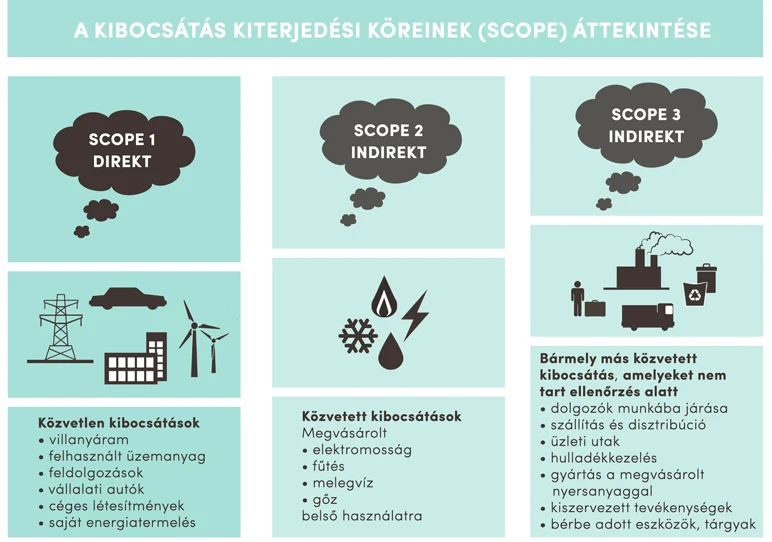 Karbonlábnyom számítást alapszinten online kalkulátorok segítségével ki lehet számítani. Online opciók:  https://szenlabnyom.hu/szenlabnyom-szamitas/ https://www.carbonfootprint.com/calculator.aspx 30. kérdés: Van-e valamilyen kibocsátás-csökkentési vállalása?A vállalat karbonlábnyomának ismerete lehetőséget nyújt ahhoz, hogy a kibocsátás csökkentési lehetőségeket megvizsgálják. Nem mindegy ugyanakkor, hogy mit vállalnak. Elsőként érdemes pontosítani, hogy mit is jelentenek a különböző vállalások:A szén-dioxid-semlegesség (Carbon neutral) azt jelenti, hogy a vállalat tevékenységei során a légkörbe kibocsátott CO2-t ellensúlyozza az ezzel egyenértékű mennyiség eltávolítása.A klímapozitív (Climate positive) azt jelenti, hogy a tevékenység a nettó nulla szén-dioxid-kibocsátás elérésén túlmenően további szén-dioxid légkörből való eltávolításával környezeti hasznot hoz létre.A klímasemleges (Climate Neutral) kifejezés az összes üvegházhatású gáz nullára való csökkentésére utal, miközben megszűnik minden egyéb negatív környezeti hatás, amelyet egy szervezet okozhat.A nettó nulla szén-dioxid-kibocsátás (Net-Zero carbon emissions) azt jelenti, hogy egy tevékenység nettó nulla szén-dioxid mennyiséget bocsát ki a légkörbe.A nettó nulla kibocsátás (Net-Zero emissions) az üvegházhatású gázok (ÜHG-k) teljes kibocsátott és a légkörből eltávolított mennyiségének egyensúlyát jelenti.Egyre több vállalat méri és teszi közzé karbonlábnyom-számítással kalkulált kibocsátását. A legfontosabb ösztönző a kibocsátások csökkentésére a reputáció kockázata, illetve az érdekelt felek elvárásainak való megfelelés. A Deloitte szakmai segítségével 2021 márciusában végzett Towards Net Zero kutatás azt mutatja, hogy a megkérdezett vállalatok 60%-nak van kibocsátáscsökkentési politikája, 5 éven belül pedig már csak 10%-nak nem lesz.Számos tevékenység által van mód a vállalat működéséből adódó kibocsátások csökkentésére: Energiahatékonysági beruházásokErőforráshatékonyságMegújuló energiaSzállítmányozás / közlekedésHulladékcsökkentésKarbonlábnyom csökkentést elősegítő szolgáltatásAlacsony kibocsátású termékek fejlesztéseBelső széndioxid-árSzénmegkötésOffsetting, értékláncon kívül történő kompenzáció (pl. klímaprojektek finanszírozása révén)Kibocsátások csökkentése az értékláncon belül (scope 1, 2 és 3)A BCSDH berkein belül 2021. január 18-án széles összefogásban, neves szakemberekkel megalakult a Net Zero Advisory Board, amelynek elsődleges célja, hogy elősegítse, felgyorsítsa azt a folyamatot, amellyel a magyar gazdaság 2050-re karbonsemlegessé válhat, ezzel fontos lépést téve a klímaváltozás megállításáért.A Race to Zero az ENSZ által vezetett, zéró szén-dioxid-kibocsátású világért folyó kampány, amelyhez már több mint 1600 cég, 85 a legnagyobb befektetők közül és több mint 560 egyetem csatlakozott. A Race to Zero kampánnyal kapcsolatos további információkért keresse fel a kampány globális webhelyét, amely információkat nyújt a kampányhoz való csatlakozási lehetőségekről, beleértve a Science Based Targets kezdeményezést és a SME Climate Hub-ot.31. kérdés: Tesz valamit a vállalat a tevékenységéből származó ÜHG kibocsátásának semlegesítése, kompenzálása érdekében (pl. fa/erdő ültetés, karbon capture)?A karbonsemlegesítés, miszerint a vállalatok külső projektek finanszírozásán keresztül ellentételezik saját üvegházgáz-kibocsátásaikat, egyre inkább népszerű és elterjedt eszközzé vált az utóbbi időben. Lényege, hogy egy adott időszakon belül az egyik helyen, például egy vállalat által kibocsátott szén-dioxid (vagy egyéb üvegházhatású gáz) mennyisége ellentételezhető a világ bármely más pontján történő üvegházgázkibocsátás-csökkentéssel vagy -megkötéssel, amennyiben az elhárított mennyiség szén-dioxid-egyenértékre vetítve eléri a kibocsátott mennyiséget. Erre azért van lehetőség, mert a szén-dioxid, illetve a többi üvegházgáz a klímaváltozás szempontjából globális szennyezőnek minősül, amely nem helyben, hanem világszinten fejti ki a hatását.Egyre több vállalati példa van a karbonsemlegesítésre:A Shell Karbonsemlegesítési Szolgáltatása arról szól, hogy a járművezetők számára lehetőséget nyújt arra, hogy kompenzálják a Shellnél vásárolt üzemanyagból származó szén-dioxid-kibocsátást. Egy rendezvény is lehet karbonsemleges, ennek lépéseit itt találod. TÁRSADALMI PILLÉRA társadalmi pillér központjában az egyén és a közösség áll. Egy vállalat szempontjából a társadalmi fenntarthatóság a vállalatok egyénekre és közösségekre, valamint a társadalom egészére gyakorolt hatásainak megértéséről szól. Ide tartoznak az emberi jogok, az egészség, a biztonság, a jólét, a sokszínűség, a méltányosság, a munka és a magánélet egyensúlya, a közösségi szerepvállalás, a jótékonykodás, az önkéntesség stb. A társadalmi fenntarthatóság kérdései nehezen mérhetők, azonban relatív könnyen beazonosíthatók. Világszerte egyre nagyobb igény van a változásra, amit a COVID-járvány csak még jobban felerősített. A fogyasztók, a munkavállalók, a befektetők a társadalmi problémák megoldását, a társadalom különböző rétegeinek megsegítését várják a vállalatoktól. ÉRINTETTEK
32.kérdés: Feltérképezték, hogy kik a vállalat érintettjei?Kik azok az érintettek? Egy vállalat érintettjeinek tekinthetünk minden olyan embert és csoportot, közösséget, akikre hatással van a szervezet működése, termékei, szolgáltatásai, az ezekhez kapcsolódó teljesítménye, valamint, akik hatnak a vállalat üzleti céljainak megvalósítására, érintve vannak abban.  Az érintettek sokfélék és nagyon különbözők lehetnek, többféleképpen csoportosíthatjuk őket attól függően, hogy a vállalat működése szempontjából hol helyezkednek el. Így érintetteknek tekintjük egy vállalat befektetőit, tulajdonosait, a fogyasztókat, potenciális fogyasztókat, a beszállítókat, kereskedelmi partnereket, a vállalat munkatársait, a legkülönbözőbb hatóságokat, ellenőrző szervezeteket (EU-s, kormányzati és önkormányzati szinteken is), magát a médiát és civil szervezeteket, sőt a versenytársakat is. A vállalati társadalmi felelősségvállalás egyik legfontosabb pillére az érintettekkel való kommunikáció és a bevonásuk. Az érintettekkel folytatott párbeszéd, a tőlük származó tudás, igényeik megismerése stratégiai fontossággal bír minden üzleti vállalkozás számára. Az érintettjeire figyelő, az őket aktívan meghallgató vállalkozás növelni tudja teljesítményét és biztosítani tudja fenntarthatóságát hosszútávon – mindezt oly módon, hogy ezekből az érintettek, így közvetve a társadalom egésze is profitálni tud. A vállalat érintettjeinek feltérképezéseAttól függően, hogy ki mekkora érdekeltséggel, hatással bír a vállalat működésére, tevékenységére, tudja (és érdemes is) differenciálni a különböző érintetteket. Van, akinek erősebb és közvetlenebb a hatása (pl. a telephelynek otthont adó közösség vagy a helyi önkormányzat), van, akinek kisebb és kevésbé közvetlen a hatása. Ráadásul, ahogyan változnak a vállalkozást körülvevő (üzleti) környezet vagy éppen az érintettek igényei, szükségletei, úgy változhatnak az érintetteknek a hatása is. Az érintetti-térkép felvázolásával és folyamatos “karbantartásával” pontosan megtudhatjuk, kik felé tartozik felelősséggel egy vállalat és hogyan, mikor, milyen mértékben érdemes és szükséges velük kommunikálni. Az érintetti térkép bizonyos mértékig adottság, de az mindig a vállalat döntése, hogy mikor, milyen ügyre és érintetti csoportra fókuszál és az is, hogy milyen céllal, milyen eszközökkel épít és tart velük kapcsolatot.A vállalat szempontjából nem mindegy például, hogy egy nemzetközileg elismert környezetvédelmi vagy fogyasztóvédelmi szervezet támadja-e, vagy csak helyi, kis csoport, amely mindenbe beleköt és ezért a társadalom nem vesz igazán komolyan. Ugyanígy a probléma sürgőssége is megemelheti egy érintett-csoport fontosságát, ha például egy vállalat szennyezőanyag kibocsátása érezhetően megnövekedett az utóbbi időben, és ennek hatása szembetűnő, az hirtelen megváltoztathatja a természeti környezet érintett-térben elfoglalt helyét. 33. kérdés: Betöltenek valamilyen szerepet ágazati, országos, illetve nemzetközi érdekképviseleti szervezetekben?Tagság érdekképviseleti szervezetekbenAz érintetti csoportok egy szeletét adják azok az érdekképviseleti szervezetek, amelyekben egy vállalkozás, mint munkaerő-piaci szereplő tagságot vállalhat. Egyes ágazati kérdésekben vagy bizonyos ügyek mentén ugyanis a szereplőknek nagyobb esélye van érdekeik képviseletére, érvényesítésére, ha együttműködve, közösen lépnek fel - szemben az önálló akciókkal. Sokféle érdekképviselet szervezethez lehet ma csatlakozni Magyarországon, közös tulajdonságuk, hogy segítik az érdekek feltárását, képviseletét, valamint védelmet nyújtanak más érdekhordozókkal szemben.A különböző feladatköreik mentén csoportosíthatók a szervezetek: Gazdasági kamarák (pl. MKIK, BKIK) Szövetségek (pl. KSZGYSZ, MGYOSZ, IPOSZ) Szakmai egyesületek, szakmai kamarák (pl. Magyar Mérnöki Kamara, Magyar Állatorvosi Kamara)E szervezetekhez való kapcsolódás során a fenntarthatóságra való törekvés módszertana, a jó gyakorlatokhoz történő hozzáférés, képzési lehetőségek is rövid időn belül hozzáférhetővé válnak, amelyek érintik a korábban már tárgyalt pilléreket is. HUMÁNPOLITIKASDG 8. cél: Tartós, befogadó és fenntartható gazdasági növekedés, teljes és termelékeny foglalkoztatás és méltányos munka elősegítése mindenki számára34. kérdés: A vállalati kultúra részét képezi a fenntarthatóság?A vállalkozás összes érintettje közül az emberi erőforrásra, vagyis a munkatársakra hat legnagyobb erővel a fenntarthatóságról való gondolkodás, illetve a felelős vállalati magatartás.  Ma már bátran kijelenthetjük, hogy a profitmaximalizálás kora régen lejárt és ez az üzleti vállalkozás belső működésében is tetten érhető. Ma már nem pusztán azért dolgoznak az emberek, hogy profitot termeljenek. Egyrészt kielégítik anyagi szükségleteiket - másrészt azt is keresik, hogy hogyan tudják kielégíteni saját társadalmi szükségleteiket, és hogy hogyan tudják megvalósítani önmagukat, hogyan tudják növelni önbecsülésüket. Kutatások alátámasztják, hogy a tudatosan felelős társadalmi magatartást gyakorló vállalkozásnak erősebb a munkáltatói márkája (“employer brand”): vonzóbbak a munkaerőpiacon versenytársaiknálhatékonyabban tudják motiválni a munkatársakatalacsonyabb a fluktuáció, hosszabb ideig képesek megtartani munkavállalóikata munkatársak a vállalati értékekben is jobban hisznek egy olyan munkahelyen, ahol van valamiféle társadalmi ügy, amit a vállalkozás épít, támogat. A vállalkozás hosszútávú gazdasági teljesítménye és üzleti működése függ attól, hogy mennyire képes motiválni a dolgozóit. Fontos a munkaviszonyokra, a munkaegészségügyre, munkavédelemre vonatkozó jogszabályok betartása, de ma már ez korántsem elegendő. Milyen szempontokat tartson szem előtt a vállalkozás, ha egy fenntartható vállalati kultúra kiépítésére törekszik? üzleti döntések átláthatóságamegfelelő munkafeltételek biztosítása - a munkatársak tisztában vannak azzal, hogy mit várnak tőlüktisztességes bánásmódmunka- és magánélet egyensúlyadiszkriminációmentességegyenlő bérezéssokszínűség előmozdításafelelős létezés és működés 35. kérdés: Tesznek tudatos lépéseket arra, hogy javítsák a dolgozók munkahelyi életminőségét?Az egészséges munkahely sokkal többet jelent, mint a kényelmes, esztétikus környezet, vagy a dolgozóknak járó ingyenes fitness klub belépő. Az egyik döntő életminőségi tényező az, hogy az alkalmazottak mennyiben érzik saját személyes sikerüknek is a vállalat sikerét. Kutatások szerint azoknál a vállalatoknál, amelyeknél a munkahelyi légkör harmonikus és a dolgozók elkötelezettek a cég iránt, 21 százalékkal magasabb a termelékenység, mint az átlagos légkörű vállalatoknál.A jó munkahelyi életminőségű cégeknél átlagosan 37 százalékkal kevesebb a betegség miatt kieső munkaidő, és 48 százalékkal kisebb a munkahelyi balesetek száma. A munkaidő rugalmassága is hatékonyságnövelő tényező. Mint ahogy az is, ha az alkalmazottak véleményét is kikéri a vezetőség a fontos döntések meghozatala előtt.36. kérdés: Tesz-e valamit a fluktuáció csökkentése érdekében?A Gallup Intézet kutatása szerint az alkalmazottak 51%-a folyamatosan új állást keres. A fluktuáció, vagyis a munkatársak elvándorlása a munkaviszony első három hónapjában a leggyakoribb: az állomány 12-20 százaléka lép ki ebben az időszakban. Szintén nagyon sokan, a munkavállalók közel 16 százaléka dönt a kilépés mellett munkaviszonyának első három évében. Ez komoly működési kockázatot jelent minden vállalkozás számára, hiszen egy hosszabb ideje a vállalatnál dolgozó ember kilépésével értékes tudást és tapasztalatot is veszít a cég. Mindenképpen érdemes vizsgálni a kilépések okait, hiszen ezekből sokat tanulhatnak a döntéshozók, és a megfelelő információk birtokában különböző lépéseket is tehetnek a fluktuáció csökkentése érdekében. A legtöbb önkéntes fluktuáció mögött a HR szakértők az alábbi okot látják: magasabb fizetés több munkáltatói juttatásteljesebb munka-magánélet egyensúlykarrier fejlődési lehetőségekszemélyes problémák (egészségügyi problémák, relokáció, nem megfelelő munkarend)rossz onboarding, betanítási folyamatnagyobb rugalmasság iránti vágymérgező, nem hatékony közvetlen munkahelyi vezetőszervezeti illeszkedés hiányaképzések hiányaExit interjúA HR-nek bátorítania kell minden távozó munkatársat, hogy vegyenek részt egy kilépési interjún. Ez kulcsfontosságú lehet annak megértése érdekében, hogy a vállalkozás a jövőben hogyan tudja megtartani tehetséges munkatársait. Fontos, hogy az interjúk során a HR ösztönözze arra a munkatársakat, hogy legyenek őszinték. 
37. kérdés: Biztosított-e a szervezetben az azonos szakmai háttérrel rendelkező/azonos pozícióban dolgozó nők és férfiak egyenlő bérezése?Az egyenlő munkáért járó egyenlő bér elvét az Európai Gazdasági Közösséget (EGK) életre hívó  Római Szerződés már 1957-ben bevezette. A férfi és női munkavállalók közötti bérszakadék azonban továbbra is egy létező jelenség. Az elmúlt évtizedekben csak minimális javulást sikerült elérni ezen a téren Európában - a nők a gazdaság minden területén átlagosan óránként 16%-kal kevesebbet keresnek a férfiaknál. A nemek közti bérszakadék okai a foglalkoztatás, az iskolai végzettség és a munkatapasztalat különbségeivel függnek össze. Az Európai Parlament további fellépésre szólít fel a bérszakadék csökkentése érdekében az állami és magánszférában egyaránt. Egy 2020. januárban elfogadott állásfoglalásukban a képviselők kötelező szabályokat kértek az Európai Bizottságtól a nők és férfiak bére közötti különbség megszüntetésére és a bérek átláthatóságának biztosítására.Az EU-s átlagnál éppen csak jobb a helyzet ma Magyarországon - a nők átlagban 14%-kal keresnek kevesebbet, mint férfi kollégáik. Ez egyrészt abból adódik, hogy több férfi dolgozik jobban fizető vezetői pozíciókban, másrészt abból, hogy sokszor a nők ugyanabban a pozícióban is kevesebb fizetést kapnak. A magyar társadalom egészének érdeke az, hogy ez a különbség ne álljon fent és a  nők és férfiak egyenlő fizetést kapjanak, egyenlő lehetőségeket élvezzenek a munkahelyeken. A bérszakadék csökkentésével a családoknak több jövedelme, a költségvetésnek több adóbevétele lesz, a gyerekekre több pénz fog jutni és értelemszerűen a gyermekvállalási kedv is növekedhet.Bérszakadék mögötti jelenségek: kiterjedt szegregáció a munkaerőpiacon: a legtöbb ágazatban a férfiakat nagyobb arányban léptetik elő magas, vezetői pozícióba. A nők kevesebb vezetői pozíciót is töltenek be: a vezető vállalatok vezérigazgatóinak kevesebb mint 10%-át adják. fizetés nélküli munka, egyenlőtlenségek a munka és magánélet egyensúlyában: a férfiak átlagosan sokkal kevesebb időt töltenek a gyermekek vagy eltartott rokonok gondozásával, mint a nők, míg a nők ezt az időt nem tudják fizetett munkával tölteni vagy olyan tapasztalatot szerezni ez idő alatt, amely munkával töltött életszakaszukban segítené őket. Továbbá számos kutatás bizonyítja, hogy a nők túlreprezentáltak számos hagyományosan alulfizetett ágazatban (pl. oktatás, kereskedelem). az átláthatóság hiánya: a férfiakat szinte valamennyi foglalkozásban átlagosan jobban megfizetik, mint a nőket - egy nőt azonos munkáért kevésbé fizetnek meg, mint egy férfit; és az általában nők által végzett munkát többnyire kevésbé fizetik meg, mint az általában férfiak által végzettet, még akkor is, ha az egyenlő értékű. Ezen túlmenően a fizetési szinteket is titkolózás övezi, ami tovább nehezíti a megkülönböztetési esetek észlelését. 38. kérdés: Tartanak rendszeresen a cég által támogatott egészségügyi szűréseket a munkavállalóknak (minimum 3 évente)?Az egészséges munkahely definíciójaAz Egészségügyi Világszervezet (WHO) definíciója alapján az egészséges munkahely az, ahol a munkavállalók és a munkáltatók folyamatosan együttműködnek azért, hogy segítsék és előmozdítsák a dolgozók egészségét, biztonságát és jólétét, valamint a munkahely fenntarthatóságát, figyelembe véve a következő szempontokat: az egészséggel és biztonsággal kapcsolatos munkahelyi aggályok;egészséggel, biztonsággal és jóléttel kapcsolatos aggályok a pszichoszociális munkakörnyezetben, beleértve a munkaszervezést és munkahelyi kultúrát;személyes egészségügyi erőforrások a munkahelyen.Az egészséges munkahely fogalma ma már túlnyúlik azon az igényen, hogy pusztán egészséges és biztonságos munkakörnyezetet nyújtson egy vállalkozás - szélesebb körben foglalkozik a munkahelyi pszichoszociális tényezőkkel, a dolgozók mentális egészségével és jóllétével is. Kutatások szerint közvetlen kapcsolat van az üzlet gazdasági teljesítménye, produktivitása, fenntarthatósága, és a munkahelyi egészség között. Ezért a munkahelyeknek stratégiai szinten kell foglalkozniuk azzal, hogy: megelőzzék a betegségeket, növeljék az egészséges életmódra való törekvés lehetőségeit, és a munkahelyi jólétet, megvalósuljon az esélyegyenlőség (ilyen tervvel is kell rendelkezni)A megbetegedések, egészségkárosodások komoly költségeket jelentenek mind a munkavállalók, mind pedig a munkáltatók számára. Tudatos munkahelyi egészség-stratégiával azonban nemcsak költségeket spórolhat meg egy vállalkozás, hanem munkáltatói márkáját is erősítheti a munkaerőpiacon. A jóllétre törekvő felelős munkáltatói magatartás és a dolgozók megbecsülése nemcsak segít megtartani a munkaerőt, hanem vonzza is a tehetségeket. Munkahelyi szűrővizsgálatok jelentőségeA munkahelyi egészségmegőrzés egyik fontos eleme a különféle szűrővizsgálatok szervezése.  Két tényező miatt is érdemes egy üzleti vállalkozásnak erre időt és energiát fordítania: közvetlenül munkaidőkiesést spórolhat meg vele a dolgozó, hiszen nem kell elmennie egy egészségügyi intézménybe,közvetve egy-egy betegség korai felismerését is eredményezheti egy időben elvégzett orvosi vizsgálat.Milyen szűrővizsgálatok megszervezésére van lehetőség egy munkahelyen? általános állapotfelmérés (pl. látás- és hallásvizsgálat, dietetikai szűrés, koleszterinszint-mérés, rendszeres vérnyomásmérés, vércukorszint mérés, mobil laborvizsgálat)pszichológiai jellegű tanácsadás, felvilágosító programok, leszokást segítő kampányokbőrgyógyászat (anyajegyszűrés), allergia-vizsgálat stb. 39. kérdés: Van-e felelőse az ESH (környezeti, egészség, biztonság) témának?Környezetvédelem, munkabiztonság és tűzvédelemJogszabályok írják elő, hogy minden munkaadónak gondoskodnia kell dolgozói biztonságáról és az egészségük védelméről a munkahelyen: egyrészt ki kell értékelni mindazokat a kockázatokat, amelyeknek a munkavállalók ki lehetnek tévemásrészt megfelelő védelmi és megelőző intézkedéseket kell betartani. Például gondoskodni kell arról, hogy a cég minden alkalmazottja megkapja a szükséges egészségvédelmi és biztonsági eligazítást és képzést.harmadrészt a veszélyhelyzetek elkerülése érdekében szükség lehet kiegészítő intézkedésekre és képzésekre is. Például a bizonyos munkakörökben vagy beosztásban dolgozó alkalmazottakat elsősegélynyújtással, tűzoltással és a dolgozók evakuálásával kapcsolatos képzésben kell részesíteni. egyre több helyen klímareferensek bevonására is sor kerül, akik mind a mitigáció és az adaptáció lehetőségeit vizsgálják és javaslatot tesznek ezek megvalósítására. EHS szakemberAz EHS (environment, health, safety) szakterület célja a gazdálkodó szervezetek környezetvédelmi, munkavédelmi és tűzvédelmi feladatainak ellátása és szakmai támogatása. Az „5/1993. (XII. 26.) MüM rendelet a munkavédelemről szóló 1993. évi XCIII. törvény egyes rendelkezéseinek végrehajtásáról” rendelkezik a munkavédelmi szakképesítéssel rendelkező személyek kötelező foglalkoztatásáról. Ez alapján minden szervezetnek ki kell neveznie a személyzet legalább egy megfelelően kiképzett tagját, aki felelős lesz az egészségvédelmi és biztonsági követelmények teljesüléséért.Az EHS szakember feladatai: a munka- és tűzvédelmi, a kémiai és iparbiztonsági helyi szabályzók kidolgozása, fejlesztése és betartatása, a potenciális környezeti ártalmak és veszélyek azonosítása, felmérése,a környezeti károk megelőzése, illetve csökkentése,kárelhárítási tevékenységek irányítása,vonatkozó jogi ismeretek alapján megfelelő technológiai megoldásokat dolgoznak ki és alkalmaznak a munkahelyi, vállalati EHS feladatok és célok elérésére.40. kérdés: Munkahelyi balesetek tekintetében mérik és felülvizsgálják az egészségügyi és biztonsági teljesítményüket? (pl.: balesetek száma, betegszabadságok száma / év stb.).Munkabaleset az a baleset, amely a munkavállalót szervezett munkavégzés során vagy azzal összefüggésben éri, annak helyétől és időpontjától, illetve a sérült közrehatásának mértékétől függetlenül. A munkabalesetek mérése lehetővé teszi egy iparág vagy szervezet biztonsági és egészségügyi szabályozásainak időbeli áttekintését és a teljesítményének értékelését.41-42. kérdés: Érvényesül legalább egy dolog a munkahely egészségkárosító hatásának kompenzálására (pl.: jóga órák szervezése, edzőterem bérlet, kerékpárvásárlás, kerékpár parkolási lehetőség stb.)? A munkatársak betartják a kötelező munkaközi szüneteket (pl.: séta, torna, pihenés az annak megfelelő helyiségben)?A munkahelyi egészségfejlesztés eszközei sokfélék lehetnek - a munkavédelmi szabályok betartása alapvető, de a vállalkozás emellett számos módon elmozdíthatja munkatársainak egészségét. A HR-es döntéshozók figyelme egyaránt ki kell terjedjen a dolgozók mentális és fizikai terhelésére is. A legtöbb munkahely ma már különös figyelmet fordít a munkahelyi stressz (szorongás, alvászavar stb.) hatásainak csökkentésére és kezelésére. Az egészségügyi szűrővizsgálatok mellett a munkahelyi egészségfejlesztés szerves részét képezik a különféle sportolási és kikapcsolódási lehetőségek támogatása - ezek bizonyítottan pozitív hatással vannak az egyénekre és a szervezet egészére is. A céges rekreációs programok akkor lesznek sikeresek, ha azokon a munkatársak szívesen vesznek részt, de érdemes ezeket ösztönöznie a munkáltatónak: közös sportolási lehetőségek szervezése (jóga, futás, kerékpáros klub),életmódváltó csapatversenyek,kisebb sportversenyek, családi sportnap, focikupa, teniszbajnokság stb. a közös szabadidős tevékenységek,kerékpár vásárlás támogatása,munkahelyi fitneszterem/zuhanyzási lehetőség támogatása,relaxációs lehetőségek munkaidőben (pl. csendszoba, irodai masszázs, irodai torna),futópálya/kosárlabda pálya kialakítása telephelyen.A “céges” rekreációs programok többnyire csak akkor lesznek sikeresek, ha azokon a munkatársak örömmel vesznek részt. Érdemes ezeket különféle eszközökkel támogatni is, pl.: közös sportolási lehetőségek szervezése (jóga, futás, kerékpáros klub)életmódváltó csapatversenyekkisebb sportversenyek, családi sportnap, focikupa, teniszbajnokság stb. a közös szabadidős tevékenységekkerékpár vásárlás támogatásamunkahelyi fitnesz terem/zuhanyzási lehetőség támogatásarelaxációs lehetőségek munkaidőben (pl. csendszoba, irodai masszázs, irodai torna).43. Foglalkozik-e a vállalkozás tudatosan a munkatársak teljesítménytervezésével? 43.a kérdés: Használnak-e teljesítményértékelési rendszert a munkatársak teljesítmények értékelésére?43.a kérdés: Megjelennek-e fenntarthatósági szempontok a teljesítményértékelési rendszerben?A teljesítménymenedzsment folyamatos kommunikációt jelent a munkavállaló és felettese között és támogatja a szervezet stratégiai céljainak megvalósulását. Ez a folyamat magában foglalja az elvárások tisztázását, a célok kitűzését, a célok meghatározását, a visszacsatolást és az eredmények áttekintését. A teljesítménytervezés a teljesítménymenedzsment kulcsfontosságú területe, amely az alkalmazottak teljesítményének javításával és fejlesztésével foglalkozik. Kulcsfontosságú abban, hogy az alkalmazottak tisztában legyenek vele, hogy milyen szereppel, felelősséggel bírnak a cég stratégiájának megvalósításában. De nemcsak a cég számára fontos, ez a munkatársak számára is egy jó visszajelzési forma, megmutatja nekik, hogy milyen irányban fejlődnek és milyen lehetőségeik vannak a jövőben. Ez az egyik leghatékonyabb motivációs eszköz egy vállalkozás életében.A tervezés során az alkalmazott a közvetlen felettesével megbeszéli a cég éves célkitűzéseit, kijelöli számára a teljesítménycélokat, és ideális esetben ehhez biztosítja számára a szükséges képzéseket, forrásokat és a támogatását. Ezzel az alulteljesítő munkatársak teljesítményét is lehet serkenteni. A célokat különböző területekre kell meghatározni, különböző mutatószámokkal, akár százalékos arányban, hogy mérhető és követhető legyen a teljesítmény. A legtöbb vállalkozás esetében a tervezés egy hosszabb folyamat, amelyet negyedévente utánkövetnek és egy egyéves ciklusban egy formális értékelő beszélgetéssel zárul. Ennek lehetnek pozitív és negatív következményei is - hozzájárulhat az alkalmazottak előléptetéséhez, teljesítménynövekedéséhez, cégen belüli horizontális elmozdulásához, magasabb éves bónuszhoz, de végződhet továbbképzéssel vagy akár a munkaviszony megszüntetésével is. Egy felelős vállalkozás a teljesítménycélok közé beépíthet fontos, a cég stratégiájából fakadó, annak sikeres megvalósításához hozzájáruló fenntarthatósági szempontokat – így közvetlenül motiválhatja a munkatársakat abba, hogy saját szakterületükön úgy végezzék munkájukat, hogy a csökkentsék a  negatív gazdasági, környezeti, társadalmi hatásokat és előmozdítsanak pozitív gyakorlatokat. Fenntarthatósági szempontok lehetnek: kibocsátás csökkentésre vonatkozó aktivitásokhulladékcsökkentésre vonatkozó célokönkéntes munkában való részvétel víztakarékosságra vonatkozó intézkedésekbiodiverzitás előmozdítása zöld iroda kialakítása 44. kérdés: Biztosít lehetőséget a munkatársak szakmai továbbképzésére?Minden munkahelyen a legértékesebb erőforrás a munkaerő. Mivel a sikeres és hosszútávú profitábilis működés múlik azon, hogy mennyire képes megtartani a munkatársait egy vállalkozás és hogy ők milyen hatékonysággal végzik a nap munkájukat. Ezért kulcsfontosságú, hogy a vállalkozás számukra folyamatosan biztosítson képzéseket és fejlődési lehetőségeket.A munkahelyi képzések, oktatás jelentősége: motiválja a munkatársakat növeli a dolgozói elégedettségethozzájárul a fluktuáció csökkentéséhez - kutatások szerint a képzéseken való részvételi lehetőség az egyik legfontosabb munkáltatói juttatás és segíti a dolgozók megtartásátvonzza a tehetséges munkaerőt - szívesebben dolgoznak az emberek olyan munkakörnyezetben, ahol lehetőség van a folyamatos fejlődésrenöveli a cég gazdasági teljesítményéterősíti a vállalati kultúrátnapvilágra kerülnek a rejtett kompetenciák, érdeklődések SOKSZÍNŰSÉGAz Európai Munkahelyi Biztonsági és Egészségügyi Ügynökség a következő módon definiálja a szervezeti sokszínűség fogalmát: “a különféle tapasztalatokkal rendelkező, eltérő iskolai végzettségű, különböző korcsoportba tartozó és különböző hátterű egyéneket egy helyen tömörítő, valamint a toborzás, a munkaerő megtartása és a tehetséggondozás területén a kívánt eredményeket elérő, sokszínű és inkluzív munkahely keresése és létrehozása tekintetében bizonyított eredményeket felmutató bevált gyakorlatok alkalmazására szolgáló stratégia.”45-46. kérdés: Elősegíti a szervezet a társadalmi sokszínűséget? Vannak-e törekvései a szervezetnek a munkaközösségen belüli diszkrimináció megelőzésére és kezelésére?A munkahelyi esélyegyenlőség lehetőséget teremt arra, hogy sokféle társadalmi csoport tagjai jussanak munkahelyhez. Egy vállalkozás vevőköre, fogyasztói, valamint munkatársai legalább annyira sokszínűek, mint maga a társadalom - vannak köztük idősek, mozgássérültek, színesbőrűek, vallásos és ateista emberek. Minél nagyobb a valószínűsége annak, hogy vannak ilyen emberek a munkavállalók között, annál hatékonyabban tud a vállalkozás kapcsolatot teremteni/ápolni a külső érintettjeivel is. Miért éri meg sokszínűnek lenni szervezeti szinten is? jelzi a vállalat társadalmi felelősségvállalás iránti elköteleződését,támogatja a humánerőforrás-gazdálkodás optimalizálást - a rendelkezésre álló kompetenciák jobb kezelése, a munkaerőhiány megelőzése, a társadalmi környezet javítása stb.,hozzájárul a cég gazdasági teljesítményének növeléséhez: innovációs képességeinek fejlesztése, kreativitás növelése, arculatának javítása, az ügyfelek elvárásainak jobb megértése, új piacok megnyitása stb.,vonzza a tehetségeket a munkaerőpiacon és hozzájárulhat új ügyfelek, partnerek bevonásához is.Jó tudni: Az Európai Sokszínűségi Karta 2004-ben indult kezdeményezésaz Európai Unió munkahelyi diszkrimináció-ellenes, esélyegyenlőséget támogató irányelveit rögzíti és népszerűsíti a munkáltatók körébenjelenleg Európa 26 országában aktív a Sokszínűségi Karta kezdeményezés. Célja kettős: a szemléletformálás, a szervezetek vezetőinek elkötelezése és támogatása a szervezeti sokszínűség megvalósításában,inspiráció is a humán erőforrás menedzsment fejlesztésére, újragondolására. Példák a Sokszínűségi Charta aláírói által bevezetett bevált gyakorlatokra:Rugalmas munkaidő-politika a munka és a magánélet közötti jobb egyensúly érdekébenA fogyatékkal élők fokozott toborzása és készségeik fejlesztésébe történő befektetésA tudattalan elfogultságról szóló képzések toborzók és humánerőforrás-szakemberek számáraRendezvények, workshopok és előadások a mentális egészségről a munkahelyenDedikált közösségek a vállalati intraneten a nemek közötti egyenlőség, a fogyatékkal élők jogai és az LMBTQ témáirólNemzetközi Élelmezési Hetek a vállalatoknál, hogy megismerkedjenek minden munkavállaló változatos kulturális hátterévelTippek a munkahelyi sokszínűség előmozdítására: A társadalom sokszínűsége tükröződjön a munkavállalóik összetételébenA szervezet működése a kölcsönös tisztelet és az egyenlő bánásmód értékeire épülA munkatársi kapcsolatokban, az ügyfelekkel kialakított partnerségekben és az üzleti környezetben olyan hosszútávon fenntartható kultúra előmozdítására törekedjen, amely összhangban van a Kartában megfogalmazott értékekkel.Esélyegyenlőség és diszkrimináció-mentesség biztosítása annak érdekében, hogy a munkatársakra a mindenki által elfogadott és egységesen alkalmazott értékek és politikák érvényesüljenek. Az egyenlő bánásmód elvére épülő humán erőforrás politikát alkalmazzon, amely elkerüli a megkülönböztetést nem, faj, bőrszín, életkor, fogyatékosság, szexuális orientáció, vallás vagy politikai nézet alapján.Munkatársak tájékoztatása az egyenlő bánásmód elvének megvalósításával kapcsolatos jogaikról, kötelezettségeikről és lehetőség biztosítása számukra a munka – magánélet egyensúlyának megteremtésére, az egyéni fejlődésre.Elköteleződés a sokszínűség megőrzésére a munkahelyen; esélyegyenlőségi, sokszínűségi célok beépítése az üzleti stratégiába, és megvalósulásuk nyomon követése.Ilyen célú, tartalmú önkéntességben való részvétel. 47. kérdés: A felsővezetés reprezentálja a sokszínűség iránti elkötelezettséget?A felsővezetés több módon tudja reprezentálni a sokszínűséget. Egyrészt vállalaton belül példát mutat menedzsmenti szinten, valamint támogatja az emberi erőforrás részleg törekvéseit e tekintetben. A sokszínűség mellett közvetve is ki tud állni a vállalat olyan szervezetek támogatásával, amelyek az ügyért harcolnak vagy valamely kirekesztett társadalmi csoport érdekeiért lépnek fel. DISZKRIMINÁCIÓ
48. kérdés: Van-e mechanizmus a diszkriminációs esetek kezelésére, kivizsgálására és utógondozására?Az egyenlő bánásmód mindenkinek alanyi jogon jár a munkaerő-felvétel, a munkafeltételek, a szakmai előmenetel, a bérezés, a képzéshez való hozzáférés, a foglalkoztatói nyugdíj és az elbocsátás tekintetében. Diszkriminációról akkor beszélünk, ha valaki nem olyan bánásmódban részesül, mint mások, hanem rosszabb bánásmódban - vagyis hátrányosan megkülönböztetik. A hátrányos megkülönböztetés típusaiJogszabály tiltja, hogy a munkáltatók megkülönböztetést alkalmazzanak a munkavállalókkal szemben a következők alapján:nem (például: szülői szabadság, előléptetés, fizetés),faji, illetve etnikai hovatartozás,vallás vagy hitbeli meggyőződés,fogyatékosság,életkor,szexuális irányultság.A munkahelyi megkülönböztetés típusaiKözvetlen megkülönböztetésről van szó, ha a munkáltató a fent említett hat ok bármelyike alapján kedvezőtlenebb bánásmódot alkalmaz valakivel szemben, például azért nem vesz fel vagy azért nem léptet elő valakit, mert az illető valamely kisebbség tagja.Közvetett hátrányos megkülönböztetés az, ha valamely gyakorlat, eljárásmód vagy szabály, amely mindenkire alkalmazandó, egy bizonyos csoportot hátrányosan érint. Például a részmunkaidőben dolgozókat kedvezőtlenül érintő szabályok bevezetése közvetett hátrányos megkülönböztetést jelenthet a nőkre nézve, mivel a részmunkaidőben dolgozó munkavállalók többsége nő.A zaklatás olyan nemkívánatos, megfélemlítő vagy más módon bántó magatartás, amely ellenséges munkakörnyezet kialakulásához vezet. Például, ha egy vezető vagy kolléga szexuális irányultságon alapuló vicceket mesél egy LMBTQ-munkatársának. Hátrányos megkülönböztetésre adott utasítás az, ha egy személy arra buzdít egy másikat, hogy alkalmazzon hátrányos megkülönböztetést valakivel szemben. Például, ha egy munkáltató arra kér egy munkaerő-kölcsönző céget, hogy csak 40 év alatti munkavállalókat keressen számára.Viktimizációról beszélünk akkor, ha felettesek vagy kollégák megtorolják a hátrányos megkülönböztetés miatt tett panaszt. Például, ha valakit azért bocsátanak el vagy nem léptetnek elő, mert panaszt tett a főnökére hátrányos megkülönböztetés miatt.Bizonyos helyzetekben azonban indokolt lehet, hogy a munkáltató szigorú feltételek tiszteletben tartásával eltérő bánásmódot alkalmazzon a fenti okok valamelyike alapján. Az életkoron alapuló, a fiatal munkavállalók foglalkoztatását előmozdítani hivatott megkülönböztetés például indokolható lehet, ha a tagállami szabályozás arra kötelezi a munkavállalókat, hogy bizonyos életkor után nyugdíjba vonuljanak.Hátrányos megkülönböztetés is lehet indokolható, vagyis jogszerű bizonyos esetekben - például az uszoda női öltözőjében csak női munkavállalót vesznek fel kabinosnak. Fontos, hogy a vállalaton belül legyen egy írásos dokumentum, amely leírja, hogy diszkriminatív bánásmód esetén mi az eljárásrend. Ebben pontosan le kell írni, hogy milyen módjai vannak a bejelentésnek, mi a kivizsgálás menete és milyen tevékenység milyen következményt von maga után. BESZÁLLÍTÓK
49-50. kérdés: Van-e fenntarthatósági szempont a beszállítók kiválasztásánál (távolság, termék, CSR, csomagolás stb.)? Van-e beszállítói magatartási kódex, amit alkalmaz a beszállítókkal kapcsolatban?A beszállítókkal folytatott szoros együttműködés kiemelt fontossággal bír minden üzleti vállalkozás számára - az alapanyagok forrásának ismerete, a termékbiztonság, termékek- és szolgáltatások minőségének biztosítása érdekében. Az együttműködés feltételeit, a beszállítóktól elvárt magatartást stb. érdemes rögzíteni a beszállítói kódexben - így közvetlenül hatással lehetnek arra, hogy az ellátási láncban érintett partnerek betartsák az emberi jogokat, és így hatással lehetnek az ellátási láncban érintett partnerek környezeti, társadalmi szokásaira. Fenntarthatósági szempontok a beszállítói kódexbenA beszállítók kiválasztása során a gazdasági szempontok mellett, a vállalkozás elvárhat bizonyos társadalmi és környezeti szempontokat is, hogy minimalizálja a gyártási, szállítási folyamatok során keletkező környezeti terhelést és gondoskodjon arról, hogy a beszállítók által foglalkoztatottak is emberséges bánásmódban részesülnek és alapvető jogaikat maximális tiszteletben tartják. Tippek fenntarthatósági szempontok megjelenítésére a beszállítói kódexben:Környezeti szempontok: a beszállító intézkedéseket tesz a karbon- és vízlábnyomának csökkentésére, törekszik a takarékos energiagazdálkodásra (pl. napelemmel termeli az áramot telephelyén),gondoskodik hulladéka feldolgozásáról, komposztálásáról, megfelelően kezeli a szennyvízét, nem használ környezetre veszélyes, káros vegyszereket a termékek előállítása során (pl. kerüli a gyomirtó szereket, organikusan kezeli a talajt, nem használ élelmiszer-adalékokat stb.). karbonsemlegesen szállítja a termékeit,csökkenti a csomagolási hulladékát,felelős állattartást folytat,fenntartható anyagokat használ a gyártási folyamatban.Gazdasági szempontok: üzleti döntései átláthatók,rendelkezik antikorrupciós szabályzattal. Társadalmi szempontok: munkatársai biztonságos körülmények között dolgoznak,egyenlő bánásmódban részesíti munkavállalóit,gondoskodik a munka-magánélet egyensúlyáról. EGYÜTTMŰKÖDÉS A HELYI KÖZÖSSÉGEKKELEgy vállalkozás legfontosabb érintettjei a helyi közösségek, hiszen ott van a legnagyobb befolyása, ahol tevékenységét végzi - hatással van a helyi lakosokra, intézményekre, kisebbségekre, civil szervezetekre stb.  Ezek a hatások lehetnek pozitívak és negatívak is, hiszen a helyben megvalósuló beruházásai, munkahelyek teremtése, a helyben befizetett adók kifejezetten előnyösek a helyi közösség számára, javítják az ott élők életminőségét, ugyanakkor valószínűleg a legnagyobb (környezeti) hatást is itt fejti ki. A helyi közösségekkel való kapcsolódás kölcsönös, hiszen egy település lakói, intézményei is hatnak a működésére. A vállalkozás megítélése sokban függ a helyi beszállítóktól, üzleti partnerektől, potenciális munkavállalóktól és a velük folytatott párbeszéd, együttműködés minőségétől. Helyi közösségek irányába végzett CSR tevékenységek: helyi beruházások előmozdítása,foglalkoztatás növelése a helyi lakosság körében,szakmai szervezetek munkájának támogatása,együttműködés helyi beszállítókkal,helyi sport és kulturális élet támogatása (sportesemények, koncertek felkarolása, szponzorációja),együttműködési programok kialakítása helyi iskolákkal: duális képzések, K+F projektek, mentoring, edukációs ismeretterjesztő programok (pl. hulladékkezelés, egészséges életmód),önkéntes programok szervezése (pl. közösségi kert kialakítása, szemétszedés, különböző felújítási munkálatok helyi iskolákban, civil szervezeteknél),környezetvédelmi programok kezdeményezése, támogatása (vizes élőhelyek védelme, növényültetés, biodiverzitással kapcsolatos kezdeményezések, növényültetés, közösségi komposztálás stb.).CSR53. kérdés: Van -e CSR programjuk?A vállalati társadalmi felelősségvállalás (CSR) kapcsán az üzleti vállalkozások szereplői beépítenek működésükbe szociális és környezeti szempontokat is. Korábban ez többnyire önkéntes vállalások mentén történt, ma már a gazdasági szereplők gyakorlatilag nem engedhetik meg maguknak, hogy ezekkel a területekkel ne foglalkozzanak. Hiszen ezt várják tőlük a fogyasztóik, a vevőpartnereik, munkatársaik, sőt a befektetők, részvényesek is. Jó esetben az adományozás, a munkatársak által végzett önkéntes munka, a vállalkozás által támogatott rendezvények, események, a cég reklámtevékenysége (ahol az releváns) mind egy irányba mutat – egy adott társadalmi/környezetvédelmi ügy felé, legyen szó akár megváltozott munkaképességű emberek integrálásától kezdvel az élővizes helyek megőrzésén keresztül az aktív, egészséges életmódra nevelés gyakorlatáig. Mint minden stratégiának, így egy tudatosan felépített CSR stratégiának is az a célja, hogy a vállalkozás ne random ötletelések szintjén menedzselje környezeti, gazdasági, társadalmi hatásait, hanem úgy alakítsa üzleti működését, hogy ellensúlyozza ezeket a hatásokat és azok összhangban legyenek érintettjei igényeivel, szükségleteivel és érdekeivel. Egy strukturált, tudatosan kialakított CSR program előnyei: növeli a befektetőt és a fogyasztók, potenciális vevők bizalmát (és ezáltal vonzza a befektetéseket is)példamutatással bír mások számáraerősíti a vállalkozás munkáltatói márkáját, a vállalkozás vonzóbbá válik a jövőbeni munkavállalók számáraösztönzi, motiválja a vállalkozás versenytársaiterősíti a belső kommunikációt: növeli a munkatársak elkötelezettségét a vállalkozás irántfejleszti a vállalat külső kapcsolatait is a megfelelő érintettek bevonásán keresztüljavítja a vállalkozás általános hírnevét, reputációjáthosszútávon bizonyítottan jó hatással van a vállalkozás gazdasági fenntarthatóságára is, tehát üzleti haszonnal is járGAZDASÁGI PILLÉRSTRATÉGIA54. kérdés: Rendelkeznek-e fenntarthatósági stratégiával?A fenntarthatósági stratégia egy olyan írott dokumentum, amely kijelöli a vállalat környezeti, társadalmi és gazdasági céljait és törekvéseit. A fenntarthatósági stratégia célja többrétű: az értékteremtés mellett célja az üzleti kockázatok és lehetőségek menedzselése, a nemzetközi fenntarthatósági célok megvalósulásának elősegítése csakúgy, mint a fogyasztók és befektetők bevonása. A jelenlegi vállalati gyakorlatok egyre inkább alátámasztják azt, hogy a fenntarthatósági stratégiát a vállalati stratégiával párhuzamosan célszerű felépíteni és végigvezetni a szervezet egészén, beleértve az ellátási láncot is annak érdekében, hogy mindenki egy nyelvet beszéljen, és legyen egy közös platform objektív mérőszámokkal. A KKV-k tulajdonosai sok esetben úgy gondolják, hogy a fenntarthatósági stratégiák a nagyvállalatok területe. Azonban a fenntarthatóság és ezáltal a fenntarthatósági stratégiák sem mérethez kötöttek. Fenntarthatósági stratégia elfogadásának előnyei KKV-k számára:Átgondolt kérdéssé válik a fenntarthatóság a vállalati működésben. A márka hírneve közvetlenül javítható egy megalapozott fenntarthatósági tervvel vagy stratégiával, mert az segíti a vállalkozás piaci lehetőségeinek bemutatását a leendő befektetők és partnerek számára.Egy fenntarthatósági stratégia javíthatja a végterméket és szolgáltatást azáltal, hogy áttekinti az egész folyamatot.A stratégia cselekvési terve kitérhet:nyersanyag felhasználás csökkentésre,szennyezés és hulladékképzés csökkentésre,működés átláthatóbbá tételére + nagyobb szintű felelősségvállalásra technológia fejlesztésre/fejlődésre lábnyom csökkentésretársadalmi problémák felkarolására55. kérdés: Készült-e már a cégnek fenntarthatósági jelentése?A fenntarthatósági jelentések manapság egyre elterjedtebbek, hiszen a piacok és az érintett szereplők részéről egyre nagyobb az igény az átláthatóságra és elkötelezettségre. Miért jó, ha van egy cégnek fenntarthatósági jelentése:
Bemutatja, hogy a vállalat tudatában van a társadalmi és környezeti globális befolyásolókkal és azok hatásaival;Láttatja, hogy a vállalat érti és számszerűsíti a kockázatokat és lehetőségeket;Ismerteti, hogy a vállalat rendelkezik stratégiával és tudatos akciótervvel, mellyel minimalizálja a kockázatait és kihasználja a lehetőségeit; A fenntarthatósági jelentések növelik a vállalat elkötelezettségének hitelességét;Az érintettek felé egy jó kommunikációs eszköz;Tényszerű adatközlésre lehetőség a hiteles vásárlói kommunikáció érdekében;Összehasonlíthatóság és megkülönböztetés a versenytársaktól;A fenntarthatósági teljesítmények dokumentálása, bizalomépítés és a vállalat által alkalmazott gyakorlatok megértetése az érdeklődőkkel;Munkaadói márkaépítés;Pozitív visszacsatolás a befektetők felé az ESG (környezeti, társadalmi és irányítási) minősítés és a fenntarthatósági mutatók tekintetében.A fenntarthatósági jelentések egyelőre csak a nagyobb vállalatok körében kötelező. A 2014/95/EU direktíva és a Számviteli törvény III. Fejezet, 95/C. §-a alapján hazánkban 2018-tól bizonyos szervezeteknek nem pénzügyi jellegű adataikról is be kell számolniuk az alábbi tartalommal: környezetvédelem; szociális és foglalkoztatási kérdések; emberi jogok tiszteletben tartása; korrupció elleni küzdelem és megvesztegetés. Ezen kötelezettség az alábbi hármas feltétel együttes megvalósulása esetén lép hatályba1. Közérdeklődésre számot tartó (2007. évi LXXV. Törvény) tőzsdei cégek, értékhatártól függetlenül a hitelintézetek (MNB, MFB, EXIM kivételével), a befektetési vállalkozások, valamint – a kisbiztosítók és a kölcsönös biztosítóegyesületek kivételével – a biztosítók;2. Az üzleti évet megelőző két üzleti évben a mérleg fordulónapján a következő három mutatóérték közül bármelyik kettő meghaladta az alábbi határértéket:a mérlegfőösszeg a 6 000 millió forintot,az éves nettó árbevétel a 12 000 millió forintot,az üzleti évben átlagosan foglalkoztatottak száma a 250 főt;3. Az adott üzleti évben átlagosan foglalkoztatottak száma meghaladja az 500 főt.Egyre elterjedtebb, hogy bizonyos standardok mentén készüljenek a jelentések, mert ezek bizonyos elemek mentén összehasonlítást eredményezhetnek a vállalatok számára. A jelentéstételi szabványok részletezése a bevezető fejezet 5-ös pontjában található.Magyarországon mérvadó e tekintetben a Budapesti Értéktőzsde Zrt. által közzétett ESG útmutató. 56. kérdés: Kommunikálja-e a cég a fenntarthatósági törekvéseit (honlapján, social media stb.)A vállalat fenntarthatósági törekvéseiről nem csak egy fenntarthatósági jelentésben kommunikálhat. Egyéb olyan eszközök is rendelkezésre állnak, mint a honlapon egy dedikált aloldal a fenntarthatóságnak,közösségi média jelenlét fenntarthatósággal kapcsolatos tartalmakkal,termékjelölés (ökocímke,védjegy),PR és marketing kampányok.Ugyanakkor nagyon fontos a greenwashing, tehát annak elkerülése, hogy az érintett cégek azzal jutnak versenyelőnyhöz, hogy megtévesztik a vásárlókat és hamis információkat terjesztenek annak érdekében, hogy növeljék a népszerűségüket. A Gazdasági Versenyhivatal szakmai tájékoztatója támogatást ad a jogszerű reklámozáshoz. 57. kérdés: A vállalati struktúrában management / döntéshozói szinten van a fenntarthatóság felelőse?A fenntartható fejlődés ténylegesen akkor tud a vállalaton belül stratégia szintű kérdés lenni, ha azzal a legmagasabb szinten foglalkoznak. Azonban nem elég a vezetői szemlélet, kell hogy legyen olyan személy döntéshozói szinten, aki a kérdés felelőse és rendszerszinten érvényesíteni és képviselni tudja a fenntarthatósággal kapcsolatos kérdéseket. A fenntarthatóságnak a vállalati működésben általában az alábbi területen van felelőse: marketing, HR vagy CSR. Egyre gyakoribb azonban, hogy a fenntarthatósággal önálló költségvetéssel és felhatalmazással ellátott terület foglalkozik.58. kérdés: Próbálnak tudatosan hozzájárulni valamilyen nemzetközi, fenntarthatósággal kapcsolatban megfogalmazott cél megvalósításához? (pl. SDG)A nemzetközi célok arra hivatottak, hogy globális problémák megoldására hívják fel a figyelmet és a közös cselekvéssel, aggregált eredményeket érjen el azok megvalósításával. Fenntarthatóság tekintetében a legfontosabb nemzetközi keretrendszer az ún. fenntartható fejlődési célok (lásd. bevezető fejezet). Az SDG célok megvalósításának támogatása nemzetközileg is jól kommunikálható. Az ENSZ Globális Megállapodásához való csatlakozás a vállalati elköteleződés egyik nemzetközi mércéje. E kiadvány elkészítésében a KSZGYSZ-t a Future Potato csapata támogatta, főprofiljuk a fenntarthatósági stratégia alkotás, valamint azok lefordítása kommunikációval egybekötött cselekvésre. CÉGVEZETÉS59. kérdés: Tesz-e azért, hogy a szervezet működése átlátható, transzparens legyen?A transzparencia, vagyis az átláthatóság ma a hatékony piaci működés elengedhetetlen feltételévé vált. Fontos a vállalaton belüli és a kifelé irányuló transzparencia, a vevők, beszállítók, befektetők, egyéb partnerek felé.A vállalati átláthatóságnak három elsődleges dimenziója van: az aktuális vállalati információk nyilvánosságra hozatala, az egyértelműség és a pontosság. A magas szintű átláthatóságnak pozitív hatása lehet a vállalatra. Köztudott, hogy a vállalati átláthatóság magas szintje javítja a beruházások hatékonyságát és az erőforrások elosztását. A nagy vállalati átláthatósággal rendelkező vállalatok számára várhatóan nő a külső finanszírozási hajlandóság, ami több növekedési lehetőséget eredményez. Ezt követően az átláthatóság a vállalati specifikációk jobb tükrözéséhez vezethet a részvényárfolyamokban, és a külső befektetők nagyobb mértékű nyomon követéséhez nyújt segítséget. A vállalaton belüli átláthatóságról kimutatták, hogy növeli az alkalmazottak szervezetbe vetett bizalmát. A vállalati átláthatóság egyéb előnyei közé tartozik az alacsonyabb tranzakciós költségek és az alacsonyabb tőkeköltséggel összefüggő nagyobb részvény likviditás, ami cserébe a cégérték növekedésével korrelál. 60. kérdés: Van a szervezetnek antikorrupciós szabályzata?​​Az antikorrupciós szabályzat célja, hogy ismertesse a korrupcióellenes, valamint a vesztegetések megakadályozása érdekében elvárt, helyes magatartási szabályokat, továbbá meghatározza azokat az előírásokat, melyek kizárják a korrupciónak, a csúszópénz elfogadásának és a megvesztegetésnek a megtörténtét. A szabályzat hatálya kiterjed a vállalat munkatársaira, megbízottjaira, alvállalkozóira, partnereire, továbbá minden olyan jogi személyre, vagy személyiséggel nem rendelkező szervezetre, mely erőforrást biztosít a vállalt részére, vagy a vállalat képviseletében eljár, vagy a vállalat nevében nyújt szolgáltatást.Egy antikorrupciós szabályzat kidolgozásához az alábbi kérdések megválaszolása segítségül szolgálhat:i.  Hogyan azonosítja és kezeli a szervezet az olyan összeférhetetlenségeket, amelyek az alkalmazottak vagy a szervezet tevékenységeihez, termékeihez vagy szolgáltatásaihoz kapcsolódóan alakulnak ki? Milyen személyekhez, vezetőkhöz fordulhatnak a kollégák ilyen esetben? ii. Hogyan biztosítja a szervezet, hogy a más szervezeteknek juttatott jótékonysági adományokat és szponzorációkat (pénzügyi és természetbeni) ne használják fel vesztegetés álcázott formájaként? A jótékonysági adományok és szponzorok (pénzügyi és természetbeni) címzettjei lehetnek non-profit szervezetek, vallási szervezetek, magánszervezetek és események is akár.iii. A korrupcióellenes kommunikáció és képzés milyen mértékben van az irányító testület tagjaira, alkalmazottaira, üzleti partnereire és más személyekre szabva, akikről megállapították, hogy magas a korrupciós események kockázata?iv. A korrupcióellenes képzés melyik szakaszában zajlik az irányító testület tagjai, alkalmazottai, üzleti partnerei és más személyek számára, akikről megállapították, hogy magas a korrupciós incidensek kockázata (pl. amikor új alkalmazottak csatlakoznak a szervezethez, vagy amikor kapcsolatokat létesítenek új üzleti partnerekkel)? Milyen gyakoriak ezek a képzések? (pl. évente vagy kétévente);A kommunikáció és a képzés növeli a belső és külső tudatosságot, valamint kiépíti a korrupció elleni küzdelemhez szükséges erőforrásokat.61. kérdés: Indult-e a szervezet ellen versenyellenes eljárás?Ez a pont a nemzeti vagy nemzetközi törvények alapján indított jogi eljárásokra vonatkozik, amelyek elsősorban a versenyellenes magatartás, a trösztellenes vagy monopóliumellenes magatartás szabályozását célozzák.A versenyellenes magatartás a szervezet vagy az alkalmazottak olyan tevékenysége, amely összejátszást eredményezhet a potenciális versenytársakkal, a piaci verseny hatásainak korlátozása céljából. Ilyen például az ügyfelek, beszállítók, földrajzi területek és termékvonalak felosztása; ajánlatok koordinálása; piaci vagy kibocsátási korlátozások létrehozása; árak rögzítése; földrajzi kvóták előírása.A trösztellenes és monopóliumgyakorlat a szervezet olyan cselekménye, amely összejátszást eredményezhet az ágazatba való belépést akadályozó korlátok felállítására, vagy más olyan összejátszást eredményezhet, amely megakadályozza a versenyt. Ilyen gyakorlat például a piaci pozícióval való visszaélés, versenyellenes összefonódások, kartellek, árrögzítés, tisztességtelen üzleti gyakorlatok.A versenyellenes magatartás, a trösztellenes és a monopólium gyakorlatok befolyásolhatják a fogyasztók választását, az árképzést és más olyan tényezőket, amelyek elengedhetetlenek a hatékony piacokhoz. A sok országban bevezetett jogszabályok a monopóliumok ellenőrzésére vagy megakadályozására törekszenek, azzal a feltételezéssel, hogy a vállalkozások közötti verseny a gazdasági hatékonyságot és a fenntartható növekedést is elősegíti.A jogi lépések azt a helyzetet jelzik, amelyben a piaci intézkedések vagy egy szervezet státusza olyan mértéket ért el, hogy az egy harmadik fél számára már aggodalomra ad okot. Az ilyen helyzetekből adódó jogi döntések a szervezet piaci tevékenységének jelentős megzavarását, valamint büntető intézkedéseknek a kockázatát hordozhatják magukban.62. kérdés: Rendelkezik a vállalat olyan minőségbiztosítási tanúsítvánnyal, ami kapcsolódik a fenntarthatóság, környezetvédelem, energiahatékonyság témaköréhez? (pl. ISO 14001, ISO 50001, ISO 45001, ISO 26000:2010, ISO 20121)
Az ISO standard pontos fordításban a Nemzetközi Szabványügyi Szervezet (1947.) által kiadott nemzetközi szabványt jelenti. Hazánkban a 2000-es évek kezdetekor, az ISO 9001:2000 kiadása után kezdtek el igazán érdeklődni a cégek a minőségirányítási rendszerek kiépítése és tanúsíttatása iránt. Néhány év múltán, az Európai Unióba való csatlakozáskor megint tapasztalható volt egy újabb érdeklődési hullám, hiszen az Európai Unió piaci elvárásainak való megfeleléséhez nagyon sok területen fontos volt, hogy egy cég rendelkezzen az ISO 9001 szerinti minőségirányítási rendszer tanúsítással. A rendszerek kiépítésének további nagy lendületet adott az a tény, hogy az EU-s támogatási pályázatok elnyerésekor előnyt jelentett a tanúsított minőségirányítási rendszer megléte. Az ISO rendszerek bevezetése történhet saját erőforrásokkal vagy ISO tanácsadó bevonásával.Az ISO 14001 - Környezetközpontú Irányítási Rendszer Az ISO 14000 egy környezetvédelmi szabványsorozat, mely iránymutatást ad azon szervezetek számára, ahol szükséges a környezetirányítási rendszer fenntartása és javítása. Célja, hogy a tanúsított szervezet működő KIR rendszere által bizonyítsa környezete iránti elkötelezettségét, és igazolni tudja, hogy törekszik környezeti hatásainak csökkentésére. A tanúsítás által a szervezet bebizonyítja a társadalmi elvárásoknak való megfelelését, általa javul a vállalkozás társadalmi megítélése és a róla kialakított kép is.Az ISO 14000 szabványsorozat legfontosabb szabványa az ISO 14001 meghatározza a környezetirányítási rendszer (EMS) követelményeit úgy a kis, mint a nagy szervezetek részére. Az EMS egy rendszerszemléletű megközelítés a szervezeten belüli környezeti problémák kezelésére. A szabványkövetelmények elsődleges célja tehát, hogy a környezetvédelmet és a környezetszennyezések megelőzését összhangba hozza a gazdasági, szociális és jogszabályi követelményekkel. Mindezen túlmenően:a tanúsított szervezet hatékonysága és eredményessége növekszik, ami hozzájárul az üzleti eredményességhez, ezáltal a cég értéke növekszik;a szervezet működése átláthatóbb lesz, a felelősségi és hatásköri viszonyok egyértelművé válnak;segít a további üzletszerzésben, mivel a vevők nagyobb bizalommal vannak a tanúsított cégek iránt;lehetőséget teremt tendereken való indulásra, amelyeken a legtöbb esetben az akkreditált harmadik fél általi tanúsítás követelményként jelenik meg;a tanúsítványt fel lehet használni marketing célokra, elősegíti a tanúsított vállalat ismertségének növelését.Az ISO 14001 szabvány alapján lehetséges a környezetirányítási rendszer Plan-Do-Check-Review ciklus alapján történő javítása. A Plan foglalkozik a ciklus kezdeti szakaszában a szervezet környezetirányítási rendszer folyamatainak az ISO 14001 szabványnak megfelelő tervezésével. A Check az ellenőrző és hibajavító ciklus. A Do az ISO 14001 végrehajtó és működtető ciklusa. A Review az összes folyamatra kiterjedő, a szervezet felső vezetése által végrehajtott felülvizsgálati ciklus. A teljes (Plan-Do-Check-Review) folyamat egy folyamatos körforgást jelent, melynek célja a rendszer állandó felügyelete és javítása.Az ISO 14001 irányelvei szerint működő vállalat kevesebb hulladékot termel működése során, így hatékonyabbá válik a helykihasználás. Kevesebb idő-, energia- és nyersanyag ráfordításra lesz szükség a termelés során, csökkenti az elosztási és az operatív költségeket.Az ISO 26000:2010 - Irányelvek a társadalmi felelősségvállaláshozAz ISO 26000:2010 szabvány útmutatást nyújt a szervezeteknek a társadalmi felelősség értelmezéséhez, bemutatja a felelős működés alapelveit, a társadalmi felelősségvállalásban érintett szervezeti működési területeket. Mindezek mellett javaslatokat fogalmaz meg arra, hogyan építse be egy szervezet a mindennapi életébe a felelős működés elemeit, továbbá bemutatja a hiteles kommunikáció lehetséges eszközeit. A társadalmi felelősségvállalás irányelvei című szabvány viszonylag új keletű, hiszen 2010. november 1-én jelent meg.Az ISO 26000:2010-es szabvány nem követelményeket tartalmaz, így ezért nem is beszélhetünk az azoknak való megfelelőségről, azaz nem képezheti rendszertanúsítás alapját – erre utal a szabvány címében olvasható „irányelvek” kifejezés is.ISO 20121 - Fenntartható események szabványMinden eseménynek – a grillezéstől az olyan jelentős sporteseményig, mint az olimpia – vannak gazdasági, társadalmi és környezeti hatásai. Ilyenkor a víz- és energiaforrások nyomás alá kerülnek, jelentős mennyiségű hulladék és szén-dioxid-kibocsátás keletkezik. Néha ezek az események megterhelhetik a helyi közösségeket is. 2005-re a rendezvényiparban dolgozó szakemberek egyre inkább felismerték, hogy fenntarthatóbb gyakorlatokra van szükség.Az ISO 20121 útmutatást és bevált gyakorlatokat kínál, amelyek segítenek a rendezvény lebonyolításában, valamint a társadalmi, gazdasági és környezeti hatások szabályozásában. Az ISO 20121 szinte bármilyen típusú rendezvényen használható, a zenei fesztiváloktól az iskolai kirándulásokig.A szabványt számos érdekelt fél – köztük a rendezvényipar képviselői – közreműködésével fejlesztették ki, hogy praktikus és hasznos legyen. Lefedi az események ellátási láncának minden szakaszát, és tartalmaz nyomon követési és mérési irányelveket.ISO 50001 Energiairányítási rendszerszabványAz ISO 50001 Energiairányítási rendszerszabványt 2011 júniusában bocsátotta ki a Nemzetközi Szabványügyi Szervezet. A szabvány tartalmazza az energiamenedzsment rendszerek kialakításához, fenntartásához és fejlesztéséhez szükséges követelményeket. Célja, hogy szisztematikus megközelítésben lehetővé tegye a szervezet számára az energiateljesítmény folyamatos fejlődését, beleértve az energiahatékonyságot, az energiabiztonságot, a felhasználást és fogyasztást. Célja, hogy csökkentse bármilyen szakterületű, méretű és földrajzi elhelyezkedésű vállalat energiafelhasználásának mértékét, ezúttal az energiaköltségeket és az üvegházhatású gázok kibocsátásának mennyiségét is. A rendszert az ISO 9001 Minőségirányítási és az ISO 14001 Környezetközpontú irányítási rendszerszabványok alapján modellezték. Az ISO 50001 az energiateljesítményre koncentrál, nem elsősorban a termékek minőségére és a környezeti hatásokra, de a három szabvány leggyakrabban integrált irányítási rendszer részeként épül be egy vállalat működésébe, így az említett szempontok is érvényesülnek. Az energiafelhasználás javítására irányuló célokat a szervezet maga fogalmazza meg, a szabvány alapján, amelynek adatközpontú, strukturális megközelítése révén a szervezet valószínűsíthetően számottevő anyagi megtakarítást érhet el.ISO 45001 - A Munkahelyi Egészségvédelem és Biztonság Irányítási Rendszerének (MEBIR) tanúsításaAzon szervezetek számára, amelyek komolyan gondolják az alkalmazottak biztonságának javítását, a munkahelyi kockázatok csökkentését és a jobb, biztonságosabb munkakörülmények megteremtését, létezik ISO 45001.A Nemzetközi Munkaügyi Szervezet adatai szerint naponta több mint 7600 ember hal meg munkahelyi balesetben vagy betegségben. Ez az oka annak, hogy a munkahelyi egészségügyi és biztonsági szakértőkből álló ISO bizottság egy olyan nemzetközi szabvány kidolgozásán kezdett dolgozni, amely évente csaknem hárommillió életet menthet meg.Az ISO 45001 a világ első nemzetközi MEBIR szabványa, amely szervezetek ezreit segíti abban, hogy biztonságos és egészséges munkahelyet biztosítsanak a munkavállalóik és más személyek számára, megelőzzék a haláleseteket, a munkavégzéssel kapcsolatos sérüléseket, betegségeket és folyamatosan javítsák a teljesítményüket.Az ISO 45001 a munkahelyi egészségvédelem és biztonság irányítását, valamint a folyamatos fejlesztést a szervezet szívébe helyezi. Ez az új szabvány lehetőséget jelent a szervezetek számára, hogy a stratégiai irányukat párhuzamba állítsák a MEBIR rendszerükkel. Továbbá fokozottan rávilágít a munkahelyi egészségvédelem és a munkavédelmi teljesítmény és kultúra javítására.Az ISO 45001 szabvány alkalmazása és tanúsítása lehetőséget biztosít arra, hogy adaptálják a munkahelyi egészségvédelem és biztonság irányítási rendszereit, mivel:csökken a munkavégzéssel kapcsolatos sérülések, betegségek és halálesetek száma;kiküszöböli vagy minimalizálja a MEB kockázatokat;bizonyítja a vállalati felelősséget és teljesíti az ellátási lánc követelményeit;védi a márka jó hírnevét;konzultációk és részvétel segítségével ösztönzi és bevonja az alkalmazottakat.EU EMAS környezetirányítási rendszerének alkalmazásaAz EMAS ( Eco-Management and Audit Scheme) egy önkéntes környezetirányítási  eszköz, amelyet 1993-ban fejlesztett ki az Európai Bizottság. Lehetővé teszi a szervezetek számára, hogy értékeljék, irányítsák és folyamatosan javítsák környezeti teljesítményüket. A rendszer globálisan alkalmazható, és nyitva áll minden típusú magán- és állami szervezet számára. Az EMAS-ba történő regisztrációhoz a szervezeteknek meg kell felelniük az EU EMAS-rendelet követelményeinek. Jelenleg több mint 4600 szervezet és több mint 7900 telephely van regisztrálva az EMAS-ban. Az EMAS és az ISO14001 közötti eltérések:Az EMAS rendelet követelményei az alábbi pontokban térnek el az MSZ EN ISO14001 követelményeitől:Előzetes átvilágítás: az EMAS megköveteli a hitelesítés előtt álló szervezet előzetes környezeti átvilágítását, míg a nemzetközi szabvány nem.Nyilvánosság: az EMAS megköveteli, hogy a vállalati környezeti politika, a környezeti program, a környezetvédelmi vezetési rendszer és a környezeti teljesítményre vonatkozó számszerűsített adatok nyilvánosan hozzáférhetők legyenek a környezeti nyilatkozat részeként. Az MSZ EN ISO14001 ezzel szemben csak a környezeti politika nyilvánosságát követeli meg.Ellenőrzés: Az EMAS rendelet előírja a környezeti nyilatkozat érvényesítésének időintervallumait, az ISO 14401 nem.Szerződő partnerek és beszállítók: Az EMAS rendelet előírja a közvetett környezeti hatások, így a beszállítók tevékenységének számbavételét is. A szervezetnek törekednie kell arra, hogy a szerződéses partnerei is feleljenek meg környezeti politikájának. Az MSZ EN ISO14001 megköveteli, hogy a releváns eljárásnál kommunikáljanak a szerződő vállalkozásokkal és szállítókkal.Elkötelezettségek és követelmények: Lényegi különbség a két rendszer között, hogy az EMAS megköveteli a környezetvédelmi jogszabályoknak való megfelelést, míg a nemzetközi szabvány megelégszik az arra való törekvés szándékának a kinyilatkoztatásával.GAZDASÁGI STABILITÁS63. kérdés: Felmérte-e már a vállalat az éghajlatváltozás okozta kockázatokat és lehetőségeket összefüggésben azok jelentős hatásával a cég működésére, a bevételekre és a kiadásokra?Az éghajlatváltozás kockázatokat és lehetőségeket jelent a szervezetek, befektetőik és más érdekelt felek számára.Ahogy a kormányok az éghajlatváltozáshoz hozzájáruló tevékenységek szabályozására törekednek, a kibocsátásért közvetlenül vagy közvetve felelős szervezetek szabályozási kockázatokkal és lehetőségekkel szembesülnek. A kockázatok közé tartozhatnak a megnövekedett költségek vagy más, a versenyképességet befolyásoló tényezők. Az üvegházhatású gázok (ÜHG) kibocsátásának korlátozása azonban lehetőségeket is teremthet a szervezetek számára, ahogy új technológiák és piacok jönnek létre. Ez különösen igaz azokra a szervezetekre, amelyek hatékonyabban tudnak energiát és energiahatékony termékeket használni vagy előállítani.Az éghajlatváltozás okozta kockázatok és lehetőségek a következőkre osztályozhatók: fizikaiszabályozásiegyébA fizikai kockázatok és lehetőségek a következők lehetnek:gyakoribb és intenzívebb viharok hatása;változások a tengerszintben, a környezeti hőmérsékletben és a víz rendelkezésre állásában;a munkavállalókra gyakorolt ​​hatások – például egészségügyi hatások, beleértve a hővel összefüggő betegségeket vagy egyéb betegségeket;közszolgáltatások működésében történő zavarok (ellátás, kommunikáció, közlekedés stb.) ;a műveletek áthelyezésének szükségessége.Egyéb kockázatok és lehetőségek magukban foglalhatják az éghajlatváltozással kapcsolatos kihívások kezelésére szolgáló új technológiák, termékek vagy szolgáltatások elérhetőségét, valamint a vásárlói magatartás változásait.További jellemzők:A kockázatot vagy annak lehetőségét okozó tényező leírása, például egy adott jogszabály, vagy egy fizikai tényező, például a vízhiány;Az a tervezett időkeret, amelyben a kockázatnak vagy lehetőségnek várhatóan jelentős pénzügyi hatásai lesznek;Közvetlen és közvetett hatások (függetlenül attól, hogy a hatás közvetlenül érinti a szervezetet, vagy közvetetten érinti a szervezetet az ellátási láncán vagy a tőle lejjebb lévő entitásokon keresztül);A lehetséges hatások általában, beleértve a megnövekedett vagy csökkentett hatásokat:  tőke- és működési költségek;a termékek és szolgáltatások iránti kereslet;tőke rendelkezésre állása és befektetési lehetőségek;Valószínűség (a szervezetre gyakorolt hatás valószínűsége);A hatás nagysága (ha bekövetkezik, a hatás milyen mértékben érinti a szervezet anyagilag).Az Országos Katasztrófavédelmi Főigazgatóság honlapján e tárgyban hasznos információkat találhatunk: https://www.katasztrofavedelem.hu/47/katasztrofatipusok-magatartasi-szabalyok64. kérdés: Tettek már intézkedéseket annak érdekében, hogy ezeket a kockázatokat elkerüljék vagy a lehetőségeket kihasználják?Amennyiben igen, akkor mik voltak a feltárt kockázatok és lehetősége? Milyen intézkedéseket sikerült eszközölni? Milyen eredményekről tudnak beszámolni az intézkedéseknek köszönhetően?Az éghajlatváltozás okozta kockázatok és lehetőségek jelentős változásokat idézhetnek elő a működésben, a bevételekben vagy a kiadásokban. Éppen ezért egy vállalatnak érdemes az alábbi pontokat átgondolni:Az éghajlatváltozás miatt a vállalatnak milyen fizikai, szabályozási vagy egyéb típusú kockázatai vagy lehetőségei vannak?Ezekhez milyen hatás kapcsolódik? Negatív vagy pozitív gazdasági, társadalmi vagy környezeti hatás? Mik a pénzügyi kihatásai ezeknek a kockázatoknak és lehetőségeknek a cselekvés megtétele előtt?Milyen módszereket lehet alkalmazni?A kockázat vagy lehetőség kezelése érdekében tett intézkedéseknek milyen költségei vannak?A kockázat vagy lehetőség kezelésére használt módszerek a következők lehetnek:szén-dioxid leválasztás és tárolás;üzemanyag váltás;megújuló és alacsonyabb szénlábnyomú energia felhasználása65. kérdés: Felmérte/azonosította-e már a szervezet, hogy tevékenységének milyen közvetett gazdasági hatásai vannak, beleértve a pozitív és negatív hatásokat?Egy szervezet infrastrukturális beruházásai és támogatott szolgáltatásai hatással vannak az érintettekre és a gazdaságra. Az infrastrukturális beruházások hatásai túlmutathatnak a szervezet saját működésén és hosszabb időtávon is. Ilyen beruházások lehetnek közlekedési kapcsolatok, közművek, közösségi szociális létesítmények, egészségügyi és jóléti központok, valamint sportközpontok. A saját működésébe való befektetés mellett ez a szervezet gazdasághoz való hozzájárulásának egyik mértéke.
A jelentős – pozitív és negatív – közvetett gazdasági hatások példái a következők:változások a szervezetek, ágazatok vagy az egész gazdaság termelékenységében (például az információs technológia szélesebb körű alkalmazása);gazdasági fejlődés a magas szegénységgel sújtott területeken (például az eltartottak összlétszámának változása, amelyet egyetlen munkahely bevételével támogatnak);a társadalmi vagy környezeti feltételek javulásának vagy romlásának gazdasági hatásai (például a munkaerőpiac változása a kisgazdaságokból nagyültetvényekké alakított területen, vagy a környezetszennyezés gazdasági hatásai);termékek és szolgáltatások elérhetősége az alacsony jövedelműek számára (például a gyógyszerkészítmények kedvezményes árazása, amely hozzájárul a gazdaságban teljesebb mértékben részt vevő, egészségesebb lakossághoz, vagy az alacsony jövedelműek gazdasági kapacitását meghaladó árképzés);fokozott készségek és ismeretek egy szakmai közösségben vagy egy földrajzi helyen (például amikor a szervezet szükségleteinek változása további képzett munkaerőt vonz egy adott területre, akik viszont helyi igényt váltanak ki új oktatási intézmények iránt);az ellátási vagy elosztási láncban támogatott munkahelyek száma (például a beszállítókra gyakorolt ​​foglalkoztatási hatások a szervezet növekedése vagy zsugorodása következtében);a közvetlen külföldi befektetések ösztönzése, engedélyezése vagy korlátozása (például amikor egy szervezet megváltoztatja infrastruktúráját vagy szolgáltatásait egy fejlődő országban, ami a régióban a közvetlen külföldi befektetések változásához vezet);a működés vagy a tevékenység helyének megváltoztatásának gazdasági hatásai (például a munkahelyek tengerentúli helyre történő kiszervezésének hatása);a termékek és szolgáltatások használatából eredő gazdasági hatások (például egy adott termék vagy szolgáltatás használatából eredő gazdasági növekedés).Az alábbi adatokkal lehet mérni a közvetett gazdasági hatásokat: Jelentős infrastrukturális beruházások és támogatott szolgáltatások fejlesztésének mértéke (nagysága, mértéke, időtartama).A közösségekre és a helyi gazdaságokra gyakorolt jelenlegi vagy várható hatások, beleértve adott esetben a pozitív és negatív hatásokat.Függetlenül attól, hogy ezek a befektetések és szolgáltatások kereskedelmi, természetbeni vagy pro bono kötelezettségvállalások-e.66. kérdés: Rendelkeznek-e vállalati stratégiákkal az ellátási láncukból eredő és ahhoz kapcsolódó kockázatok és lehetőségek kezelésére?A hatások lehetnek környezeti vagy társadalmi jellegűek.  Környezeti hatás esetében a vállalati stratégiának ki kell térnie arra, hogy: A vállalat milyen környezetvédelmi kritériumok alapján szűri meg az új beszállítókat? Milyen folyamatokat alkalmaz, hogy kellő gondossággal meghatározza a tényleges és lehetséges negatív környezeti hatásokat? Hogyan azonosítja és rangsorolja a szervezet a beszállítókat a környezeti hatások értékeléséhez? Milyen intézkedéseket eszközölnek az ellátási láncban azonosított jelentős tényleges és potenciális negatív környezeti hatások kezelésére, és hogy az intézkedések célja a hatások megelőzése, mérséklése vagy orvoslása? A beszállítókkal kötött szerződésekben az elvárások megállapítása és meghatározása a jelentős tényleges és potenciális negatív környezeti hatások megelőzésének, mérséklésének és helyreállításának elősegítése érdekében, beleértve a célokat és célkitűzéseket;A beszállítókat ösztönzik-e és jutalmazzák-e a környezeti hatások megelőzésére, mérséklésére és helyreállítására?Íme néhány mérőszám, amelyet a beszállítók környezeti értékelése kapcsán tud használni egy vállalat:  A környezeti hatások szempontjából értékelt beszállítók száma.Jelentős tényleges és potenciális negatív környezeti hatásokkal rendelkező beszállítók száma.Az ellátási láncban azonosított jelentős tényleges és potenciális negatív környezeti hatások.Azon beszállítók százalékos aránya, amelyeket jelentős tényleges és potenciális negatív környezeti hatásokkal rendelkezőként azonosítottak, és amelyekkel kapcsolatban az értékelés eredményeként fejlesztésekről állapodtak meg.Azon beszállítók százalékos aránya, amelyeket jelentős, tényleges és potenciális negatív környezeti hatásokkal rendelkezőként azonosítottak, és akikkel a kapcsolat az értékelés eredményeként megszűnt.Kockázat és egyben negatív hatás között szerepel, amennyiben egy vállalat beszállítója gyermekmunkát alkalmaz a terméke vagy szolgáltatása előállításához. Ez kockázat, mivel ha egy ilyen beszállítói kapcsolat kiderül, akkor az erősen negatív hatással lehet a vállalat megítélésére. Hasonló kockázatot jelent a kényszermunka vagy kötelező munka használata a beszállítók által. A kényszermunka vagy a kötelező munka világszerte számos formában létezik. A legszélsőségesebb példája a rabszolgamunka, de pl: a munkavállalók kényszermunkában tartásának eszközeként az adósságok is használhatók. A kényszermunka mutatói közé tartozhat a személyazonossági okmányok visszatartása, a kötelező letétbe helyezés, valamint a munkavállalók elbocsátással fenyegetése, illetve olyan többletmunkavégzésre kényszerítése, amelyben korábban nem állapodtak meg.A kényszermunka felszámolása továbbra is fontos kihívás. A kényszermunka nemcsak az alapvető emberi jogok súlyos megsértését jelenti, hanem állandósítja a szegénységet, és gátolja a gazdasági és emberi fejlődést.A társadalmi hatások kezelésére tett intézkedések magukban foglalhatják: a szervezet beszerzési gyakorlatának megváltoztatását, a teljesítményelvárások módosítását, a kapacitásépítést, a képzést,a folyamatok megváltoztatását, a beszállítói kapcsolatok megszüntetését.A beszállítók, termékeik és szolgáltatásaik társadalmi kritériumok alapján történő értékelését és auditját maga a szervezet, második fél vagy harmadik fél is elvégezheti.67. kérdés: Előtérbe helyezi a helyi beszállítókat?A kérdés itt a beszerzési költségvetés azon százalékos aránya, amelyet az adott művelethez tartozó helyi beszállítókra költenek, azaz a helyben vásárolt termékek és szolgáltatások százalékos aránya.A helyi beszállítók támogatásával egy szervezet közvetve további befektetéseket vonzhat a helyi gazdaságba. A helyi beszerzés olyan stratégia lehet, amely elősegíti az ellátás biztosítását, a stabil helyi gazdaság támogatását és a közösségi kapcsolatok fenntartását. Nem feltétlenül gazdasági megfontolások állnak sokszor a helyi beszállítók priorizálásában, sokkal inkább környezeti és társadalmi hatások állnak a döntések mögött, illetve a Covid járvány óta előtérbe kerültek az ellátásbiztonsági kérdések. Környezeti hatás pl., hogy rövidebb szállítási útvonal kevesebb karbonkibocsátást jelent (természetesen a szállítási költség is alacsonyabb ilyen esetben, ami azonban nem feltétlenül tudja kompenzálni a magasabb előállítási árakat). Társadalmi hatás lehet a helyi termelők támogatása, hazai munkaerő alkalmazása. VEVŐK/ PARTNEREK68. kérdés: Felmérte a vállalat, hogy terméke vagy szolgáltatása milyen hatással van vevői egészségére és biztonságára?Az egészség és biztonság védelme számos nemzeti és nemzetközi szabályozás elismert célja. Az ügyfelek elvárják, hogy a termékek és szolgáltatások kielégítően teljesítsék a rendeltetésszerű funkcióikat, és azok használata ne jelentsen egészségügyi és biztonsági kockázatot. A vásárlóknak joguk van a nem veszélyes termékekhez. Amennyiben egészségük és biztonságuk érintett, az ügyfeleknek joguk kell hogy legyen a jogorvoslathoz is.Ez egy olyan kérdés, ami segít azonosítani az egészséggel és biztonsággal kapcsolatos szisztematikus erőfeszítések létezését és azok körét a termék vagy szolgáltatás életciklusa során. Tehát egy vállalatnak érdemes készítenie arra vonatkozó stratégiát, hogy milyen módon tudja maximálisan garantálni a vállalat által előállított termékek és szolgáltatások esetén a vevői egészséget és biztonságot. Érdemes továbbá felmérnie a vállalatnak azon jelentős termék- és szolgáltatás kategóriák százalékos arányát, amelyeknek egészségügyi és biztonsági hatásait javítani kell. 69. kérdés: A vállalat tevékenysége során figyelembe veszi és betartja a GDPR szabályokat?A GDPR a General Data Protection Regulation kezdőbetűiből képzett mozaikszó, magyarul általános adatvédelmi rendelet. 2018 májusától lépett életbe az EU 28 tagállamában, így Magyarországon is. A legszigorúbb rendeletek között tartják számon. A NAIH (Nemzeti Adatvédelmi Hivatal) akár 20 millió euróig (6 milliárd Ft) terjedő büntetést is kiszabhat azokra, akik nem tartják be az adatvédelmi szabályokat.A GDPR minden olyan vállalkozásra és szervezetre vonatkozik, amelynek legalább 1 munkavállalója, vagy legalább 1 ügyfele, kapcsolata van.A rendelet legfőbb célja a személyes adatok védelme, ami minden olyan adat, ami alkalmas arra, hogy valakit beazonosítsanak általa. Ilyen adat pl. a név, a telefonszám, e-mail cím, de még az általunk adott értékelések is. 
70. kérdés: A következő információtípusok mindegyikét megköveteli-e a szervezet termék-és szolgáltatásinformációs és címkézési eljárása:A termék vagy szolgáltatás összetevőinek beszerzése;Környezeti vagy társadalmi hatások;A termék vagy szolgáltatás biztonságos használata;A termék ártalmatlanítása és környezeti vagy társadalmi hatások;A vásárlóknak és a végfelhasználóknak hozzáférhető és megfelelő információkra van szükségük a termékek és szolgáltatások pozitív és negatív környezeti és társadalmi hatásairól. Ez tartalmazhat információkat a termék vagy szolgáltatás biztonságos használatáról, a termék ártalmatlanításáról, környezeti és társadalmi hatásairól vagy az összetevők beszerzéséről. Az információkhoz való hozzáférés segíti az ügyfeleket abban, hogy megalapozott vásárlási döntéseket hozzanak. ​​A környezetbarát védjegyek alkalmazása a termékek és szolgáltatások környezetvédelmi célú megkülönböztetésének a gyakorlati módszere, mely egyre inkább elterjed a fejlett országokban.A védjegyek a termékeken jelölések formájában jelennek meg, amelyek használati joga pályázat útján nyerhető el és melyek a jelölt termékek kedvező környezeti tulajdonságait tanúsítják. Az ökocímkéket nemzeti vagy regionális szervezetek által irányított minősítési eljárás során ítélik oda a termelőknek, hogy azok olyan termékeik vagy szolgáltatásaik esetében használhassák azokat, amelyek megfelelnek egy előre felállított, szigorú minősítési feltételrendszernek.A Nemzetközi Szabványügyi Szervezet (ISO) három különböző kategóriába sorolja a környezetvédelmi címkéket és nyilatkozatokat a tanúsítási eljárás alapján: I-es, II-es és III-as típus. A szervezet három szabványt dolgozott ki ezekre a címketípusokra, melyek közül az ökocímkék az I-es típus kategóriának felelnek meg. Az I-es típusú környezetvédelmi címkékkel és nyilatkozatokkal az ISO 14024:1999: Környezeti címkék és nyilatkozatok – Környezeti címkézés I típus – Alapelvek és eljárások szabvány foglalkozik.E nemzetközi szabvány a harmadik fél általi, tanúsító címkézési programok szerint követendő környezeti kritériumok kiválasztásának és kidolgozásának irányelveit és ajánlásait írja le. Ez a típus alkalmas leginkább a zöld beszerzések kapcsán a megfelelőség bizonyítására. Ilyenek például az EU Margaréta, Kék Angyal, Északi Hattyú és a TCO címke.Léteznek az I-es típushoz hasonló címkék is, melyek esetében csak annyi a különbség, hogy egyetlen tulajdonságra koncentrálnak. Ilyen például az Energy Star címke vagy a kötelező EU energiacímke is.A II-es típusba tartoznak azok a címkék, melyeket a gyártók saját hatáskörben, harmadik fél általi tanúsítás nélkül, általában a termék egy tulajdonságára vonatkozóan alakítanak ki. Ezeknek leginkább marketing vonatkozásai vannak, de a hitelességre ezeknél a címkéknél is figyelmet kell fordítani, hiszen a vásárlók megtévesztését büntetik. A III-as típusba (nem is címkék a szó szoros értelmében) azok az EPD-nek nevezett (Environmental Product Declaration) termék adatlapok tartoznak, melyeket a gyártó ad ki és részletes műszaki tulajdonságokat tartalmaznak.Az ökocímkék célja, hogy bemutassák, ha egy terméket környezetvédelmi, gazdasági és társadalmi szempontból fenntarthatónak tekintett módon gyártottak. A „zöld szimbólumokkal” ellentétben az ökocímkéket ellenőrzik, és az általuk értékelt termékek garantáltan megfelelnek bizonyos környezetvédelmi követelményeknek. A címkék a termék különböző környezetvédelmi szempontjaira összpontosíthatnak, mint például az energiafogyasztásra, a vízhasználatra vagy több tényező kombinációjára. Néhány hazai, illetve EU-s ökocímkeKörnyezetbarát Termék 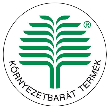 Magyarországon 1994 óta használt jelzés, mely a termékek környezetbarát vagy környezetkímélő jellegét tanúsítja. A nemzeti Környezetbarát termék minősítő rendszer az EU ökocímke mintájára jött létre. A rendszer célja egyrészt a vállalatok ösztönzése tisztább technológiák alkalmazására és környezetbarát termékek fejlesztésére, valamint az ezek iránti kereslet elősegítése.Európai ökocímke 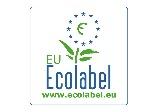 A környezetbarát termékek és szolgáltatások európai védjegye (European Ecolabel), amelyet 1992-ben alapítottak azzal a céllal, hogy ösztönözzék a vállalkozásokat környezetbarát termékek és szolgáltatások piacra vitelére. Ez a címke garantálja a fogyasztóknak a termék kiváló környezeti tulajdonságait és a magas minőségét. Ez a jel valamennyi textíliára, anyagra, fonalra és szálra alkalmazható, ha megfelelnek az EU által támasztott követelményeknek, és felhasználásuk a környezeti behatásokat a minimális szinten tartja.Európai uniós ökológiai logó, vagy más néven „eurolevél”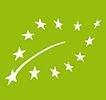 2010 óta minden olyan előre csomagolt bioterméken fel kell tüntetni, amely teljes egészében megfelel az EU ökológiai gazdálkodásról szóló rendeletének, és az uniós tagállamokból származik. Importált termékek esetén használata nem kötelező. A címke nagyban segíti a fogyasztókat, hogy könnyebben felismerjék az ökológiai úton előállított élelmiszereket. A logó 2010-ben váltotta fel a korábbi fogazott kör alakú, kék-zöld logót.Magyar Termék 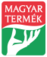 A Magyar Termék védjegy 2006-ban, 13 hazai cég összefogásával alakult azzal a céllal, hogy közös költségkeret összeadásával, központi kommunikációval segítse visszaállítani a magyar munkaerő és a magyar termék becsületét. Piaci szereplők általi kezdeményezés, amely szeretné megnyerni a gazdasági döntéshozók támogatását az ország gazdasági eredményének javítása érdekében. Kizárólag olyan terméken találhatjuk meg a címkét, amely végleges formáját Magyarországon nyerte, és a hazai forgalomba hozatal előtt más országban nem került forgalomba. Külön kategóriákként az alábbi védjegyek találhatóak: Hazai Termék, Hazai Feldolgozású Termék, Magyar Szolgáltatás, Kiváló Termék, Zöld. Kiváló Magyar Termék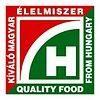 1998-ban hozták létre, a védjegy célja az élelmiszer-előállítók védelme, a fogyasztók tájékoztatásán keresztül a fogyasztói döntések befolyásolása, az általános élelmiszer-fogyasztási kultúra fejlesztése, az élelmiszergyártók ösztönzése a minőségfejlesztésre és az országimázs erősítése.Magyar Termék Nagydíj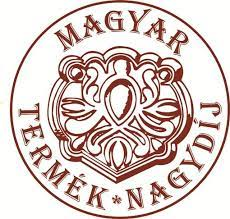 A Magyar Termék Nagydíj® minőségtanúsító rendszer célja, hogy elismerje és díjazza a Magyarországon gyártott vagy forgalmazott termékek és szolgáltatások magas minőségi színvonalát, továbbá a nemzetközi piacon is elősegítse a versenyképes, kiemelkedő minőségű termékek előállítását, ösztönözze a magas szintű szolgáltatásokat, segítséget nyújtson a termékeket és szolgáltatásokat vásárló fogyasztóknak a minőségtudatos választásban. A díjban részesült vállalkozások önként vállalt gyártói, forgalmazói garanciái kifejezik a megkülönböztetett és folyamatosan biztosított minőséget.Védjegyek vonatkozásában a Hermann Ottó Intézet releváns hazai szereplő. Új védjegy, ökocimke létrehozásában segítségül tudnak szolgálni.71. kérdés: Tesznek lépéseket partnerségek kialakítására a fenntarthatóság előmozdítása érdekében?SDG 17. cél: A végrehajtás eszközeinek erősítése és a Globális Partnerség újjáélesztése a fenntartható fejlődés érdekében A vállalati vezetők gyakran abban a helyzetben találják magukat, hogy fenntarthatóbbá akarják tenni működésüket, de rájönnek, hogy nem rendelkeznek a szükséges tudással és erőforrásokkal. Ebben a gyakori esetben a fenntarthatósági partnerségek jelenthetik a megoldást.Ezek a partnerségek két vagy több vállalkozást foglalnak magukban a fenntarthatósági célokhoz kapcsolódó kölcsönös előnyök érdekében. Néha egy vállalati márka és egy ugyanabban az iparágban működő nonprofit szervezet társul, de vannak olyan esetek, amelyekben több szektorból származó entitások találkoznak, és egyesítik erőforrásaikat.Ez utóbbi helyzetet szektorközi partnerségnek nevezik. Arra is van példa, hogy több vállalat összefog, és a crowdsourcing-ra támaszkodik az igények pontos meghatározása és megoldása érdekében.Ezeknek az együttműködési erőfeszítéseknek nem csak a fenntarthatósággal kapcsolatos előnyei vannak. Például az érintett vállalatok megtanulhatják egymástól a bevált gyakorlatokat, rávilágíthatnak a hiányosságokra és javíthatják azokat, felfedezhetik a közös készségeket és még sok mást. Ha a vállalatok egy partnercég segítségével látható lépéseket tehetnek a fenntarthatóság felé, akkor ezzel a bolygót szolgálják és a profitot is növelik.ANYAGHASZNÁLAT72. kérdés: Használ-e a szervezet elsődleges termékeinek és szolgáltatásainak előállításakor újrahasznosított, megújuló anyagot?Itt az alábbi anyagtípusokat kell figyelembe venni az összes felhasznált anyag kiszámításánál:nyersanyagok, azaz a termékekké történő átalakításhoz felhasznált természeti erőforrások, ill szolgáltatások, például ércek, ásványok és fa;kapcsolódó anyagok, azaz olyan anyagok, amelyek a gyártási folyamathoz szükségesek, de nem részei a végterméknek, mint pl: kenőanyagok gyártógépekhez;félkész áruk vagy alkatrészek, beleértve az anyagok minden formáját és a végtermék részét képező nyersanyagokon kívüli összetevőket;csomagolóanyagok, beleértve a papírt, kartont és műanyagok;A kérdés tehát a szervezet elsődleges termékeinek és szolgáltatásainak előállításához és csomagolásához felhasznált anyagok teljes tömege vagy térfogata és annak %-os megoszlása a felhasznált nem megújuló anyagok és a felhasznált megújuló anyagok között.Amennyiben jelenleg nem használ a vállalat újrahasznosított anyagot termékeinek vagy szolgáltatásának előállításakor, akkor első körben fel kell térképezni, hogy melyek azok az anyagok, amelyeknek van újrahasznosított anyag alternatívája és meghatározni, hogy milyen lehetőségeket vagy veszélyeket rejt ezen anyagok lecserélése környezetbarát helyettesítő termékre.Újrahasznosításra vonatkozóan egyre több EU-s irányelv van. Lássunk két példát: Elektromos és elektronikus berendezésekOlyan vállalkozások, amelyek elektromos és elektronikus berendezéseket – például számítógépeket, hűtőszekrényeket vagy mobiltelefonokat – gyártanak, forgalmaznak vagy értékesítenek, az uniós és a tagállami jogszabályok értelmében felelősek azért, hogy a hulladékká vált berendezések kezelésére és ártalmatlanítására megfelelően kerüljön sor. Ez azt jelenti, hogy a vállalkozásnak:regisztrálnia kell magát az illetékes nemzeti hatóságoknál mindazokban az országokban, ahol elektromos vagy elektronikus berendezést forgalmaz vagy értékesít;rendszeresen jelentést kell benyújtania az eladott elektromos és elektronikus berendezések mennyiségéről;meg kell szerveznie vagy finanszíroznia kell saját termékeinek összegyűjtését, kezelését, újrafeldolgozását és hasznosítását;forgalmazóként visszavételi szolgáltatást kell nyújtania, hogy fogyasztói térítésmentesen visszaadhassák az elektromos és elektronikus hulladékokat;gyártóként meg kell felelnie a veszélyes anyagok korlátozásáról szóló irányelvben foglaltaknak.Műanyag termékekAz EU megalkotta az egyes műanyag termékek környezetre gyakorolt hatásának csökkentéséről szóló (EU) 2019/904 irányelvet, amelynek előírásait minden tagországban – így hazánkban is – alkalmazni kell 2021. július 1-től. A legfőbb előírások a következők: 2021. július 1-től tilos forgalomba hozni bármilyen, oxidatív úton lebomló (darabokra széteső) műanyagból készült terméket, egyszer használatos műanyag evőeszközt, tányért, fültisztító pálcikát, italkeverőt, léggömbtartó pálcát, valamint expandált polisztirolból (habosított műanyagból) készült ételesedényeket és italospoharakat. Szintén e naptól az (EU) 2020/2151 rendeletében meghatározott módon fel kell tüntetni, hogy az egyszer használatos termék műanyagot tartalmaz, és egy ábrával felhívni a figyelmet a kerülendő kezelési módokra. Egyszer használatos műanyag italospalack és kompozit italcsomagolás 2024. július 1-től csak úgy hozható forgalomba, ha műanyag kupakja az italtartó részhez van rögzítve. 2024. december 31-ig a termékek gyártóinak és forgalmazóinak olyan rendszereket kell kialakítani (ún. kiterjesztett gyártói felelősségi rendszereket), amelyekben biztosítják az egyszer használatos műanyag ételtartó edények, italtartó poharak, flexibilis (hajlékony falú) ételcsomagolások, zacskók, italospalackok, nedves törlőkendők, léggömbök, dohányfilterek hulladékainak összegyűjtésének és kezelésének megoldását, és viselik ezek működési költségeit. 2025-re a forgalomba hozott műanyag italospalackok 77%-ának, 2029-re 90%- ának elkülönített gyűjtését kell biztosítani. 2025-től az italos PET-palackoknak átlagban 25%, 2030-tól általában az italos műanyag palackoknak átlagban 30% újrafeldolgozott műanyagot kell tartalmazniuk.A műanyag típusokról és az újrahasznosítási lehetőségekről a KSZGYSZ és a Danone által készült műanyag kisokos további támpontként szolgál. 73. kérdés: Használ-e a csomagoláshoz újrahasznosított, illetve megújuló anyagot?A csomagolóanyagok esetében a papír, karton és műanyag csomagolóanyagokra gondolunk. Amennyiben használ újrahasznosított anyagot, akkor az a teljes csomagolóanyag felhasználás hány százalékát teszi ki? Milyen korlátai vannak annak, hogy a csomagolóanyag 100%-ban megújuló/újrahasznosított anyagból álljon?A csomagolás és a csomagolási hulladék hasznosítására és újrafeldolgozására vonatkozóan a 94/62/EK európai parlamenti és tanácsi irányelv módosításaként 2018. május 30-án fogadták el a 2018/852/EU irányelvet. Az irányelv 7. cikke szerint a tagállamok biztosítják, hogy 2024. december 31-ig kiterjesztett gyártói felelősségen alapuló rendszereket hoznak létre valamennyi csomagolásra vonatkozóan. Az irányelv a következő konkrét célokat is meghatározza az újrafeldolgozásra vonatkozóan:74. kérdés: Gazdasági tevékenységükbe beépítettek már körkörös eljárásokat/ anyagfelhasználásokat?A természetben létező körfolyamatok (például a víz-, a szerves anyagok-, vagy a talaj körforgása) nem termelnek felesleges anyagokat, melléktermékeket. Ami az egyik élő szervezet kibocsátott anyaga, mellékterméke, az a másik élőlény tápláléka, energiaforrása. Ez a rendszer évmilliók alatt alakult ki és működik tökéletesen a mai napig. Ez a körforgás, ez az anyagcsere (metabolizmus) egy tökéletesen zárt, körkörös rendszer, amit oly régóta szeretnénk lemásolni és átültetni világunk gazdasági folyamataiba. Ma még a gazdasági folyamatok többsége lineáris gazdasági modellben működik, tehát a természeti erőforrásokból, elsődleges nyersanyagokból állítják elő a termékeket, amelyek a használatot követően hulladékká válnak, és a bennük lévő anyag és energia elveszik, kikerül a rendszerből. Ezzel folyamatosan csökken a rendelkezésünkre álló természeti erőforrások mennyisége.Ezzel szemben a körforgásos gazdasági modellben minden nem megújuló anyag zárt körben kering. A modellnek nagyon fontos része a környezetbarát terméktervezés, amely során a termékeket már az életciklusuk további szakaszait szem előtt tartva úgy tervezik meg, hogy minél tartósabbak, javíthatók, újrahasználhatók, illetve hulladékká válásukat követően hasznosíthatók legyenek.A körforgásos gazdaság irányába történő elmozdulás az elmúlt években az EU környezetvédelmi és gazdaságpolitikájának egyik legfontosabb célkitűzésévé vált. Az európai zöld megállapodás keretében a körforgásos gazdaságra vonatkozó új cselekvési terv jövőorientált menetrendet biztosít a tisztább és versenyképesebb EU eléréséhez, és a klímasemlegességhez való teljes körű hozzájáruláshoz.A körforgásos gazdaság hátterében három nagy trend, mozgatórugó áll: az átalakuló fogyasztói igények, a szűkös erőforrások és a technológiai áttörések térnyerése. Átalakuló fogyasztói igényekA kutatások azt mutatják, hogy a fogyasztók vásárlásai során egyre fontosabb, hogy egy vállalat mennyire működik fenntartható módon. A Nielsen 2016-os globális felmérése szerint a válaszadók 39%-a hajlandó többet fizetni a környezetbarát vagy fenntartható alapanyagokból készült, 31%-uk pedig a prémium, társadalmilag fenntartható termékekért. Az Unilever 2017-es kutatása hasonló eredményre jutott: a fogyasztók harmada hoz vásárlási döntést a márkák környezeti és társadalmi hatását figyelembe véve. A fenntarthatóság különösen fontos az Y (20-35 évesek) és Z (15-20 évesek) generációk számára. Szűkös erőforrásokA Yorki Egyetem kutatásai alapján a jelenlegi nyersanyagtípusok 20%-a a következő 50, közel 35%-a pedig 100 éven belül ki fog fogyni, miközben legnagyobb részüket nem használjuk fel újra. A Föld növekvő népessége viszont egyre több erőforrást igényel. 2030-ban egyes előrejelzések szerint 35%-kal több élelmiszerre, 40%-kal több vízre, és 50%- kal több energiára lesz szükségünk. Ezt a rohamosan növekvő keresletet viszont a tartalékok nem tudják örökké kielégíteni. A kőolajkészletek például a becslések szerint még nagyjából 50 évig képesek kiszolgálni a gazdaság igényeit a várható növekedés mellett.Technológiai driverekMíg az első ipari forradalom megismertette a világot a hulladék jelenségével, a negyediknek megvan az esélye arra, hogy megszüntesse, de legalábbis nagymértékben csökkentse azt. A negyedik ipari forradalom támogatja a körforgásos üzleti modelleket, amelyek nagy mértékben megújuló erőforrásokat használnak, a véges készletekből származó anyagokat pedig végtelen körforgásban tartják.A körforgásos gazdaságra való átállás lépései: Fenntartható design A fenntartható design a körforgásossá válás nulladik lépése, és azt jelenti, hogy a vállalatok már a termék tervezése, alapanyagainak, funkciójának kiválasztása során végiggondolják a termék teljes életciklusát, és igyekeznek annak környezeti lábnyomát már előre minimalizálni. Három kiemelt módja létezik:  Időtálló termékek tervezése – olyan termékek tervezése, melyek évekig, évtizedeik   használhatók a magas alapanyag-minőségnek köszönhetően. Ezeknek a termékeknek az értékesítése egészen más pozicionálást, marketingstratégiát igényel, mint a gyorsan forgó termékeké. Moduláris design – a termékeket úgy alkotják meg, hogy az egyes alkatrészek meghibásodás esetén könnyen elérhetők és cserélhetők legyenek. Fenntartható anyagok – olyan alapanyagok használata, melyek vagy nagyon időtállók – így a vásárlók tíz év alatt nem tíz, hanem csak egy terméket vesznek – vagy fenntarthatók, könnyen újrahasznosíthatók, ideális esetben pedig akár lebomlók is. Megosztás Még egy évtizede sincs, hogy berobbant a köztudatba a sharing economy és vele együtt olyan vállalatok, mint a Couchsurfing, az Airbnb vagy az Uber, amelyek közvetítésével a fogyasztók digitális platformokon megoszthatják szabad kapacitásaikat másokkal. A sharing economy térnyerését a technológiai fejlődés mellett az is lehetővé teszi, hogy a globalizáció hatására csökkenni kezdett az emberek igénye arra, hogy valamit tulajdonoljanak – előtérbe került az elköteleződés nélküli használat öröme. A sharing economy megoldások azáltal csökkenthetik a hulladékmennyiséget, hogy – megosztás esetén – kevesebb termékre van szükség. Újrahasználat Újrahasználatról beszélünk, ha egy termék – miután eredeti tulajdonosa megvált tőle – új gazdára talál. Újrahasználat persze az is, ha funkcióját már betöltött terméket mi magunk újra felhasználjuk, akár ugyanazon, akár más célra, ahelyett, hogy hulladékként megszabadulnánk tőle. Bár az újrahasználatot úgy is biztosíthatjuk, hogy pl. elajándékozzuk megunt ruháinkat – az újrafelhasználás piaci alapokra is helyezhető: gondoljunk csak a használtruha boltokra, a használtautó-kereskedésekre stb. A technológiai fejlődéssel már nincs is feltétlenül szükség raktárral és üzlethelyiséggel rendelkező disztribútorokra: elég egy olyan online platformot létrehozni, ahol a fogyasztók (jutalék fejében) maguk értékesíthetnek. Karbantartás, javítás A már legyártott, használatban lévő termékek élettartama karbantartással és javítással növelhető. A karbantartással egyszerűen fenntartható a termék használati értéke, míg javítással visszaállítható. A karbantartás esetében egy tudatosan felépített, rendszeres tevékenységről van szó, amely szükséges időközönként vizsgálja a kritikus pontokat, megelőzve ezzel a meghibásodásokat vagy baleseteket. Az ipar 4.0 szenzorokkal látja el az ipari eszközparkot, hogy az erőforrásokat kiegyensúlyozva, kapacitást legmagasabb szinten tartva ütemezze a karbantartási és javítási munkákat. A karbantartási szolgáltatások gyártóként is kiaknázhatók: az eladás utáni szolgáltatásokkal és alkatrészek gyártásával az egyszeri vásárlásból adódó forgalom akár háromszorosát lehet elérni. 
Felújítás A használt vagy használatban lévő termékek felújításával az eredeti funkció és lényegi attribútumok megmaradnak, de az egész egy „renovált köntösbe” lesz csomagolva. Hasonlóan a javításhoz, a cél a használati érték visszaállítása, azonban ebben az esetben nagyobb mértékű átalakítás szükséges ahhoz, hogy eredeti állapotát visszanyerje a termék. Esztétikai felújítások – például házak renoválása – is ebbe a kategóriába tartoznak. A példa jól szemlélteti az eszköz célját: az új homlokzat eredeti, újszerű állapotot idéz az eredeti funkció megtartása mellett. 
Újragyártás Az újragyártás célja a termék életciklusának meghosszabbítása minimális erőforrás felhasználásával. A minimum az eredeti használati szint visszaállítása, azonban gyakran akár új területen felhasználható termékek jönnek létre a folyamat során. Hogy néz ki az újragyártás? A terméket elemeire bontják, az elemeket felújítják, egyeseket kicserélnek, majd összeszereléssel zárul a folyamat. A műszaki tervezés, minőségellenőrzés, tesztelés ugyanolyan fontos szerepet játszanak, mint egy új termék esetében. Az újragyártás átlagosan 85%-kal kisebb energiafelhasználást igényel, mint egy új termék létrehozása, nem beszélve a hulladékkibocsátás és nyersanyagigény csökkentéséről. 
Újrafeldolgozás Mindannyian hozzájárulunk a hulladékok újrafeldolgozásához, a hulladék hasznos összetevőinek kinyeréséhez és a gazdaságba való visszaforgatásához (recycling). A hulladék újrafeldolgozása lényegében a hulladék anyagainak (másod)nyersanyaggá alakítása, amely így új termékek alapanyaga vagy összetevője lehet. Ennek elengedhetetlen része az egyes anyagok, összetevők elkülönítése, aminek a leghatékonyabb módja a szelektív gyűjtés. De ahogy a körforgásos gazdaság is több mint újrafeldolgozás, úgy az újrafeldolgozás is több mint a szelektív hulladékgyűjtés. Értéknövelő hasznosítás (upcycling) esetén például a termékekből úgy hoznak létre egy teljesen más jellegű új terméket, hogy az anyagot nem bontják le elemeire – például bútort gyártanak gördeszkából. Ezzel szemben értékcsökkentő hasznosítás (downcycling) esetén a terméket anyagaira is lebontják – és így adott esetben egy kevésbé igényes termék anyagaként tudjuk tovább használni – például ruhákból szőnyeg lesz. 
Megelőzés és hasznosítás a gyártási folyamat során Ha egy termék gyártásánál nem elkerülhető az, hogy selejt vagy maradék – esetleg szennyezett – anyagok keletkezzenek, azok a technológiába épített javító vagy tisztító eljárásokkal sokszor visszavezethetők a gyártási technológiába, vagy olyan (mellék)termékké alakíthatók, amelyek ugyan nem a technológia eredeti célzott termékei, de más felhasználók már saját céljaikra alapanyagként fel tudják használni (pl. maradva a ruhaiparnál, szabászati szövetmaradékok felhasználása kisebb használati és dísztárgyak előállításánál). KIEGÉSZÍTŐ CÉGLISTA Nemzetközi jó vállalati jó példákTudatos fogyasztás támogató tartalmakFenntarthatósággal kapcsolatos információk társadalmi szerveződésektől Szervezetek, amelyekhez csatlakozhatunk önkéntesként Fenntarthatósággal kapcsolatos podcastokCégKulcsszavakWeb elérhetőség ALTEO Energiaszolgáltató Nyrt.energiatermelés és kereskedelemhttps://alteo.hu/ Fővárosi Csatornázási   Művek Zrt.bioenergia előállításhttp://www.fcsm.hu/  Geosol Kft.biomassza, alternatív tüzelőanyag előállításahttps://www.geosol.hu/  MECSEKÉRC Zrt.geotermikus energia, energetikai célú földtani kutatáshttps://www.mecsekerc.hu/  Pannon Pro Innovációs Kft.biomassza, energiaátmenet, ipari szimbiózis, fenntartható városhttps://ppis.hu/Platio Solarnapelem https://platiosolar.com/ SolarExpressnapelemhttps://solarexpress.hu/ Wagner Solarnapelemhttps://wagnersolar.hu/ Teslanapelemhttps://www.tesla.com/solarroofXylemvízturbinahttps://www.xylem.com/en-us CégKulcsszavakWeb elérhetőségAGRIAPIPE Csőtisztító, Építő és Szolgáltató Kft.no-dig csővezeték vizsgálat, tisztításhttp://www.agriapipe.hu/ASIO Hungária Kft.egyéni szennyvíztisztításhttps://www.szennyviz.hu/Bárczy Környezetvédelmi Kft.csapadékvíz kezelés, vízfelszíni kárelhárítás, ipari olaj/oldószer leválasztás, https://www.barczy.hu/BDL Környezetvédelmi Kft.közműtervezés, közművagyon-értékelés és gördülővagyon tervezés, vízügyi gazdasági tervezéshttps://www.bdl.hu/Carbotech Magyarország Kft.szennyvíziszap kezeléshttp://www.carbotech.hu/Csomiép Kft.szaniterhttps://csomiep.com/ENQUA Kft.tanácsadás, szennyvíziszaphttp://www.enqua.hu/Envirotis Holding Zrt.felszín alatti és feletti vizek tisztítása, kármentesítéshttps://envirotis.hu/Fővárosi Csatornázási Művek Zrt.szenny- és csapadékvíz elvezetés, szennyvíztisztítás, csatornarekonstrukcióhttp://www.fcsm.hu/FuturAqua Nyrt.ásványvíztermelés, Watereum token (coin)https://futuraqua.eu/Klarwin Kft.egyedi szennyvízkezelés, csurgalékvíz kezelés, mobil víztisztító konténerhttps://klarwin.com/MECSEKÉRC Zrt.labor, kármentesítéshttps://www.mecsekerc.hu/Organica Technológiák Kft.szennyvíztisztításhttps://www.organicawater.com/PET Kupa - Természetfilm.hu Egyesületszemléletformálás, folyóvédelem és fenntartható csapatépítők https://petkupa.hu/Pureco Kft.egyedi szennyvízkezelés, szennyvíztisztítás, ivóvíztisztítás, mobil víztisztító konténerhttps://pureco.hu/RENEW TECHNOLOGIES LTD.szennyvíziszap-hasznosítás, tisztítószergyártáshttps://www.renewtech.co/SENEX Környezetgazdálkodási Kft.egyedi szennyvízkezelés, decentralizált szennyvízrendszerekhttp://www.senex.hu/UTB-Envirotech Zrt.szennyvíztisztításhttps://www.utb.hu/VTK Innosystem Kft.települési vízgazdálkodás, vízbázis védelem, ivóvízkezelés, szennyvízkezeléshttp://vtkinnosystem.com/Water&Soilvízmegkötő technológiahttps://www.waterandsoil.eu/WaterScope International Zrt.valósidejű vízmonitoringhttps://waterscope.eu/Wessling Kft.szennyvíz ellenőrzés, felszín alatti vizek monitoringja, analitikahttps://hu.wessling-group.com/Zábrák Kft.kármentesítés, analitika, kútfúráshttp://www.zabrak.hu/CégKulcsszavakWeb elérhetőségAKSD hulladékgazdálkodási Kfthulladékgazdálkodás, begyűjtés, hulladékválogatás, lerakás, komposztáláshttps://www.aksd.hu/ Transz-Global környezetvédelmi Kft.hulladékszállítás, hulladékkezelés, ártalmatlanítás, hulladékbevallás,https://www.trans-global.hu/ ÉMK Észak-Magyarországi Környezetvédelmi Kft.veszélyes hulladék kezelés, szennyvíztisztítás, hulladék előkezelés http://www.emkkft.hu/ Biotrans ételhulladék, fáradt olaj, lejárt szavatosságú ételhulladékhttps://biotrans.hu/   Biofilterételhulladék, fáradt olaj, lejárt szavatosságú ételhulladékhttps://biofilter.hu/  Gégolfáradt olaj felvásárlás, használtolaj újrahasznosítás, használtolaj elszállításhttp://gegol.hu/ AtevszolgÉlelmiszerhulladék gyűjtéshttp://www.atevszolg.hu/  Envirotis Élelmiszerhulladék gyűjtés, hulladékgazdálkodás, hulladékkereskedelemhttps://envirotis.hu/ EcoMissiontermikus ártalmatlanítás, hulladékbegyűjtés, hulladékfogadás,http://www.ecomissiokft.hu/ CégKulcsszavakWeb elérhetőség3B Hungária Kft. hulladékválogató gépsorok tervezése és kivitelezésehttps://3bhungaria.hu/AKSD Kft.hulladékgyűjtés, válogatás, szállításhttps://www.aksd.hu/Alcufer Kft.vas-, színesfém, papír, műanyag, elektronikai hulladékfeldolgozás, autóbontáshttp://www.alcufer.hu/hu/Alumechanik Kft.hulladékkezelés, -kereskedelemhttps://www.alumechanik.hu/ATEVSZOLG Kft.állati eredetű hulladékok kezelésehttp://www.atevszolg.hu/Bálint Analitika Kft. analitika, labor, kármentesítéshttps://balintanalitika.hu/Biofilter Környezetvédelmi Zrt.használt sütőolaj és zsiradék, élelmiszerhulladék begyűjtés és hasznosításhttps://biofilter.hu/Budapesti Közművek - FKF Divízióhulladékbegyűjtés, szállítás, kezelés és másodnyersanyag értékesítéshttps://www.fkf.hu/BÜCHL HUNGARIA Kft.ipari integrált hulladékkezelés, ipari hulladékok kezelése, szállítása, értékelésehttps://www.buechl.hu/Carbotech Magyarország Kft.hulladéklerakók műszaki védelme, szennyvíziszap kezelési technológiákhttp://www.carbotech.hu/Clean-Way Kft.építési és bontási hulladék szállítás és kezeléshttps://www.cleanwaykft.hu/ELECTRO- COORD Magyarország Nonprofit Kft.lámpahulladékok begyűjtése, kezelése, hasznosításahttp://lampahulladek.hu/ÉLTEX Kft.hulladékkezelés, veszélyes hulladékkezelés, elektronikai hulladékhttps://eltex.hu/Envirotis Holding Zrthulladéklerakó üzemeltetés, fémiszap hasznosítás, veszélyes hulladékkezelés, termikus kezelés, biológiai hasznosításhttps://envirotis.hu/Faragó Kft.hulladékbegyűjtés és szállításhttps://faragokv.hu/FCC Magyarország Kft.hulladékbegyűjtés, szállítás, kezelés és másodnyersanyag értékesítéshttps://www.fcc-group.eu/FE-GROUP Invest Zrt.hulladékbegyűjtés, szállítás, kezelés és másodnyersanyag értékesítéshttps://fegroup.hu/Globus Viridis Kft.PET hulladék begyűjtés és hasznosítás, tanácsadáshttp://globusviridis.hu/Green Collect Kft.hulladékbegyűjtés, szállítás, kezelés és másodnyersanyag értékesítéshttps://greencollect.hu/Hamburger Recycling Kft.papírhulladék begyűjtése és feldolgozásahttps://www.hamburger-recycling.com/hu/hu/Holofon Zrt.műanyaghulladék feldolgozáshttp://www.holofon.hu/Infobility Kft. (Cortinaplast)műanyaghulladék hasznosításhttps://www.cortinaplast.hu/Inter-Metál Recycling Kft.elektronikai és fémhulladék begyűjtése és hasznosításahttps://intermetal.hu/Loacker Hulladékhasznosító Kft.hulladékbegyűjtés, szállítás, kezelés és másodnyersanyag értékesítéshttps://www.loacker.hu/Malagrow Kft.hulladékpréshttps://hulladekpres.hu/Manupackaging Magyarország Kft.újrahasznosított csomagolóanyaghttps://manupackaging.hu/Palota Kft.hulladékbegyűjtés, szállítás, kezelés és másodnyersanyag értékesítéshttp://www.palotakft.hu/Pandan Kft.műanyaghulladék feldolgozáshttp://www.pandan.huPécsi Környezetvédelmi Kft.hulladékbegyűjtés, szállítás, kezelés és másodnyersanyag értékesítéshttp://www.pkv.hu/Polyductműanyaghulladék feldolgozáshttps://polyduct.hu/Profikomp Kft. ipari komposztálás, biológiailag lebomló hulladék https://profikomp.hu/kezdolapRecobin Kft.integrált hulladékkezeléshttps://recobin.hu/Recyclenműanyaghulladék feldolgozáshttp://www.recyclen.hu/Remat Zrt.műanyaghulladék feldolgozás, fóliahulladék feldolgozáshttp://www.remat.hu/Remater kftműanyaghulladék feldolgozás, fóliahulladék feldolgozáshttps://sicofol.hu/huReturpackitalos fém csomagolóanyagok begyűjtésehttps://www.returpack.hu/Sarpi Dorog Kft.hulladékok energetikai hasznosításahttps://www.sarpi.hu/Sárvári HUKE Kft.üveg hulladékok feldolgozásahttp://huke.hu/Saubermacher Magyarország Kft. hulladékbegyűjtés, szállítás, kezelés és másodnyersanyag értékesítéshttps://saubermacher.hu/Septox Kft.egészségügyi hulladékok begyűjtése és ártalmatlanításahttp://www.septox.hu/STKH Sopron és Térsége Nonprofit Kft.hulladékbegyűjtés, szállítás, kezelés és másodnyersanyag értékesítéshttps://stkh.hu/Tatai Környezetvédelmi Zrt.hulladékkezelés, -kereskedelemhttp://www.tkv.huTextrade Kft.textil hulladékok begyűjtése, feldolgozásahttps://textradekft.hu/Ugrinpack-Erdősi Kft. újrahasznosított és környezetbarát csomagolóanyagok gyártásaCsomagolástechnika | környezetbarát csomagolóanyagok és csomagoló eszközök (ugrinpack.eu)CégKulcsszavakWeb elérhetőségFe-Group Invest Zrt.hulladékfeldolgozáshttps://fegroup.hu/ MEGOLDÁS Környezetvédelmi és Kereskedelmi Kft.ipari, mezőgazdasági és egészségügyi hulladékok szállítása, előkezelése, helyben történő ártalmatlanításahttp://megoldaskft.hu/ Inest Nonprofit Kft.papírhulladék elszállítás,  iratmegsemmisítés, szelektív papírgyűjtéshttps://www.inest.hu/Duna Hulladékhasznosító Bt.iskolai papírgyűjtés, iratmegsemmisítés, hulladék elszállítás, papírhulladék átvétel, műanyaghulladék felvásárláshttps://dunarecycling.hu/ Nagy és Hettich kereskedelmi Kft.hulladékpapír-nagykereskedelem, begyűjtött papírhulladékot megvásárláshttps://www.nagyeshettichkft.hu/ Rhenus Office Systems Hungary Kft.archiválás/irattározás, irat és adathordozó megsemmisítés, digitalizálás, digitális archiválás, iratmentéshttps://www.iratmentes.hu/CégKulcsszavakWeb elérhetőségÖMKI - Ökológiai Mezőgazdasági  Kutatóintézet Közh. Nonprofit Kft.ökológiai gazdálkodáshttps://www.biokutatas.hu/WWFtermészetvédelemhttps://wwf.huMaster Goodtalajtápanyag utánpótláshttps://mastergood.hu/ CégKulcsszavakWeb elérhetőségKÖVET egyesületkörnyezettudatos vállalatvezetés, CSR, ipari szimbiózis fejlesztéshttps://kovet.hu/Pannon Pro Innovációs Kft.karbonlábnyom mérés, kibocsátás csökkentéshttps://ppis.hu/Zero Karbon karbonlábnyom mérés, kibocsátás csökkentés https://zerokarbon.hu/Denkstatt karbonlábnyom mérés, kibocsátás csökkentéshttps://denkstatt.euCégKulcsszavakWeb elérhetőségDeloitte Zrt.üzleti tanácsadáshttps://www2.deloitte.com/hu/hu.htmldenkstatt Hungary Kft.tanácsadáshttps://denkstatt.eu/Geonardo Kft.tanácsadáshttps://geonardo.com/#about-usPannon Pro Innovációs Kft.biomassza, energiaátmenet, ipari szimbiózis, fenntartható városhttps://ppis.hu/Jelenlegi cél 2025-ig (%)2030-ig Összes csomagolásÖsszes csomagolás556570MűanyagMűanyag255055FaFa152530 FémVasfémek50 (aluminium is)7080FémAlumínium-5060ÜvegÜveg607075Papír és kartonPapír és karton607585CégKulcsszavakWeb elérhetőségCaffe Inc.Kávéból nyomdafesték, kávé olaj,  https://caffeinc.nl/RethinkResourceinnovációs ügynökség, ipari ökoszisztémahttps://rethink-resource.com/The Real Junk Food ProjectÉtelmentéshttps://trjfp.com/ Life CitrusMelléktermék hasznosításhttp://www.lifecitrus.eu/EnevoOkos hulladékgyűjtéshttps://enevo.com/ BundlesMosógép bérléshttps://bundles.nl/ MINIWIZMűanyag újrahasznosítás, upcyclinghttp://www.miniwiz.com/ TerraCycleÚjrahasznosításhttps://www.terracycle.com/en-US/ CégKulcsszavakWeb elérhetőségKörforrás hulladékmentes, zero wastehttps://hulladekmentes.hu/ Ligeti Bolt vásárlás, csomagolásmentes, https://csomagolasmentes.hu/ TEBEvásárlás, hulladékmentes, környezettudatos https://tebe.hu/ Mosó Mamifenntartható mosás, https://mosomami.hu/ Cycletisztítószerek, újrahasznosított, körforgáshttps://hu.cycle.bio/ Rakun dobozközösséghulladékcsökkentés, körforgás, ételhordáshttps://www.rakun.hu/ Holy Duckfenntartható fashionhttps://holyduck.hu/ CégKulcsszavakWeb elérhetőségGreen Guide Budapestzöld helyek a közeledbenhttps://greenguide.hu/ Másfélfok éghajlatváltozás közérthetőenhttps://masfelfok.hu/ HUMUSZhulladékszegény, környezettudatos megoldásokhttps://humusz.hu/ Tudatos Vásárlók Egyesületetudatos vásárlás, életmód, fogyasztáshttps://tudatosvasarlo.hu/ Greendexfenntarthatósági hírek, elemzésekhttps://greendex.hu/ Felelős Gasztrohősökkörnyezettudatos, felelős étkezéshttps://www.gasztrohos.hu/ CégKulcsszavakWeb elérhetőségWWF Magyarország környezetvédelem, https://www.worldwildlife.org/ PET KupaTisza, műanyag, folyótisztításhttps://petkupa.hu/hu_HU/ Bátor Tábor Alapítványcsalád támogatás, beteg gyerekek és családjaikhttps://batortabor.org/hu/ Food not Bombsételmentés https://foodnotbombs.net/United Nations VolunteersENSZ szervezetek, önkéntességhttps://www.unv.org/ Önkéntes Központ Alapítvány önkéntesség fejlesztés http://www.onkentes.hu/ Greenpeacebolygó hangja, aktivizmushttps://www.greenpeace.org/ Podcast neveSpotifyApple podcast Körforgásban podcast https://open.spotify.com/show/4oFNcdbiBghmbpx7ygzK1d https://podcasts.apple.com/hu/podcast/k%C3%B6rforg%C3%A1sban/id1540569894 Kék Bolygó - Áder János podcastjahttps://open.spotify.com/show/2XZXICV5FTbt7BoBMPK7Iv https://podcasts.apple.com/hu/podcast/k%C3%A9k-bolyg%C3%B3-%C3%A1der-j%C3%A1nos-podcastja/id1536928399 Zöld egyenlőség https://open.spotify.com/show/2eUxEgwxuICLbFf0hx89x4 https://podcasts.apple.com/hu/podcast/z%C3%B6ld-egyenl%C5%91s%C3%A9g/id1497589936 WMN Komposzthttps://open.spotify.com/show/4Lg4FigbZ5C2McrjCRgilb https://podcasts.apple.com/hu/podcast/wmn-komposzt/id1575700250 Kacatmentes Otthonhttps://open.spotify.com/show/3KsQhtxyq5hGtpxNGtT7va https://podcasts.apple.com/us/podcast/kacatmentes-otthon/id1458238729 Zöld Hullám - a Greendex podcastjahttps://open.spotify.com/show/2DtDK2pibGUYKo8YSBGeZk https://podcasts.apple.com/hu/podcast/z%C3%B6ldhull%C3%A1m-a-greendex-podcastja/id1537768536 